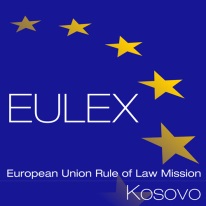 European Union Rule of Law Mission in KosovoEULEX KosovoNdertesa Farmed “Muharrem Fejza” p.n.Lagja e Spitalit 10 000 Pristina, Kosovohttp://www.eulex-kosovo.euLetter of invitation to tender         Pristina, 24 October 2017Our ref.: PROC/747/17/Facilities upgrade in EULEX Center, Mitrovica (EuropeAid/139305/IH/WKS/XK)Lot 1: Upgrades of Container Blocks in FPU Camp Lot 2: Various Upgrades in Mitrovica Center Dear Sir or Madam,SUBJECT: INVITATION TO TENDER FOR “Facilities upgrade in EULEX Center, Mitrovica”Further to your enquiry regarding the publication of the above-mentioned invitation to tender, please find enclosed the following documents, which constitute the tender dossier:VOLUME 1SECTION 1:	INSTRUCTIONS TO TENDERERSSECTION 2:	TENDER FORMAnnex 1 - Declaration of honour on exclusion and selection criteria…..Form a.15SECTION 3:	TENDER GUARANTEE FORMSECTION 4:	QUESTIONNAIREAdditional notice to tenderersGeneral information about the tenderer	Form 4.1Organisation chart	Form 4.2Power of attorney	Form 4.3Financial statement	Form 4.4Financial identification form	Forms 4.5 a) + b)Technical qualifications:Overview of the tenderer’s staff	………………..Form 4.6.1.1Staff to be employed on the contract	Form 4.6.1.2Professional experience of key staffCurriculum vitae	Form 4.6.1.3Plant	Form 4.6.2Work plan and programme	Form 4.6.3Experience as contractor	Form 4.6.4Data on joint ventures	Form 4.6.5Litigation history	Form 4.6.6Quality assurance system(s)	Form 4.6.7Accommodation for the supervisor	Form 4.6.8Further information 	……………………………………..Form 4.6.9SECTION 5:	ADMINISTRATIVE COMPLIANCE GRID AND EVALUATION GRIDAdministrative compliance gridEvaluation gridVOLUME 2SECTION 1:		CONTRACT FORMSECTION 2:		GENERAL CONDITIONS FOR WORKS CONTRACTSSECTION 3:		SPECIAL CONDITIONSSECTION 4:		SPECIMEN PERFORMANCE GUARANTEESECTION 5:		SPECIMEN PREFINANCING PAYMENT GUARANTEESECTION 6:		SPECIMEN RETENTION GUARANTEEVOLUME 3TECHNICAL SPECIFICATIONSVOLUME 4FINANCIAL OFFER UNIT PRICE CONTRACTS VOLUME 5DESIGN DOCUMENTS, INCLUDING DRAWINGSFor full information about procurement procedures please consult the Practical Guide and its annexes, which can be downloaded from the following web page: http://ec.europa.eu/europeaid/prag/document.doWe look forward to receiving your tender. By submitting a tender you accept to receive notification of the outcome of the procedure by electronic means. Such notification shall be deemed to have been received by you on the date upon which the contracting authority sends it to the electronic address you referred to in your offer. If you decide not to submit a tender, we would be grateful if you could inform us in writing, stating the reasons for your decision.Yours sincerely,Sean KerinsHead of Mission Support Department - EULEX KOSOVOVOLUME 1SECTION 1: INSTRUCTIONS TO TENDERERSSECTION I 	INSTRUCTIONS TO TENDERERSPUBLICATION REF.: PROC/747/17/Facilities upgrade in EULEX Center, MitrovicaIn submitting a tender, the tenderer accepts in full and without restriction the special and general conditions governing the contract as the sole basis of this tendering procedure, whatever its own conditions of sale may be, which it hereby waives. Tenderers are expected to examine carefully and comply with all instructions, forms, contract provisions and specifications contained in this tender dossier. Failure to submit a tender containing all the required information and documentation within the deadline will lead to rejection of the tender. No account can be taken of any reservation in the tender as regards the tender dossier; this may result in immediate rejection of the tender without further evaluation.These Instructions set out the rules for the submission, selection and implementation of contracts financed under this call for tenders, in conformity with the provisions of the Practical Guide, which is applicable to this call (available on the internet at this address: http://ec.europa.eu/europeaid/prag/document.do ).CONTENTSGENERAL PART  	41.	GENERAL INSTRUCTIONS	42.	FINANCING	43.	PARTICIPATION	44.	ONLY ONE TENDER PER TENDERER	65.	TENDER EXPENSES	66.	SITE VISIT AND CLARIFICATION MEETING	6TENDER DOCUMENTS	67.	CONTENT OF TENDER DOCUMENTS	68.	EXPLANATIONS CONCERNING TENDER DOCUMENTS	69.	MODIFICATIONS TO TENDER DOCUMENTS	7TENDER PREPARATION	710.	LANGUAGE OF TENDERS	711.	CONTENT AND PRESENTATION OF TENDER	712.	INFORMATION/DOCUMENTS TO BE SUPPLIED BY THE TENDERER	813.	TENDER PRICES	1414.	PERIOD OF VALIDITY OF TENDERS	1415.	TENDER GUARANTEE	1516.	VARIANT SOLUTIONS	15SUBMISSION OF TENDERS	1617.	SEALING, MARKING AND SUBMITTING TENDERS	1618.	EXTENSION OF THE DEADLINE FOR SUBMITTING TENDERS	1719.	LATE TENDERS	1720.	ALTERING AND WITHDRAWING TENDERS	17OPENING AND EVALUATING TENDERS	1721.	OPENING TENDERS	1722.	EVALUATING TENDERS	1823.	CORRECTING ERRORS	19CONTRACT AWARD	1924.	AWARD CRITERIA	1925.	Notification of award, contract clarifications	1926.	CONTRACT SIGNING AND PERFORMANCE GUARANTEE	2027.	CANCELLATION OF THE TENDER PROCEDURE	2128.	ETHICS CLAUSES	2129.	APPEALS	23GENERAL PARTGENERAL INSTRUCTIONS1.1 Tenderers must tender for the whole of the works required by the dossier. 1.2. Timetable:
* All times are in the time zone of the country of the Contracting Authority Provisional dateFINANCING CFSP/2017/15/EULEX Kosovo PARTICIPATIONParticipation is open to all natural persons and/or legal persons participating either individually or in a grouping (consortium), as authorized by Council Decision (CFSP) 2016/1990 of 14 November 2016 amending Joint Action 2008/124/CFSP on the European Union Rule of Law Mission in Kosovo (EULEX KOSOVO). The participation of natural and legal persons in the award of procurement contracts financed out of the Mission's budget is open without limitations. Participation is also open to international organisations.These terms refer to all nationals of the above states and to all legal entities, companies or partnerships established in the above states. For the purposes of proving compliance with this rule, tenderers being legal persons, must present the documents required under that country’s law. The eligibility requirement detailed in subclauses 3.1 and 3.2 applies to all members of a joint venture/consortium and all subcontractors, as well as to all entities upon whose capacity the tenderer relies for the selection criteria. Every tenderer, member of a joint venture/consortium, every capacity-providing entity, every subcontractor providing more than 10 % of the works and every supplier providing more than 10 % of the works must certify that they meet these conditions. They must prove their eligibility by a document dated less than one year earlier than the deadline for submitting tenders, drawn up in accordance with their national law or practice or by copies of the original documents stating the constitution and/or legal status and the place of registration and/or statutory seat and, if it is different, the place of central administration. The Contracting Authority may accept other satisfactory evidence that these conditions are met.Natural persons, companies or undertakings falling into a situation set out in section 2.3.3.1 ('exclusion from participation in procurement procedures') and section 2.3.3.2 ('rejection from a given procedure') of the Practical Guide, are not entitled to participate in this tender procedure or be awarded a contract. Should they do so, their tender will be considered unsuitable or irregular respectively. Tenderers must provide declarations to the effect that they are not in any of the exclusion situations listed in section 2.3.3 of the Practical Guide. The declarations must cover all the members of a joint venture/consortium. Tenderers guilty of making false declarations may also incur financial penalties and exclusion in accordance with section 2.3.4 of the Practical Guide.The exclusion situation referred to in subclause 3.4 applies to all members of a joint venture/consortium, all subcontractors and all suppliers to tenderers, as well as to all entities upon whose capacity the tenderer relies for the selection criteria. The upper limit authorised for subcontracting is 30 % of the value of the tender.3.7     No rule of origin is applied.ONLY ONE TENDER PER TENDERERA company may not tender for a given contract both individually and as a member of a joint venture/consortium. Participation by a tenderer in more than one tender for a contract will result in the disqualification of all those tenders for that contract in which the party is involved. The same company may only participate as subcontractor in different tenders if that is justified by the specific nature of the market and cleared by the Contracting Authority.TENDER EXPENSESThe tenderer will bear all costs associated with preparing and submitting the tender. The Contracting Authority will not be responsible or liable for such costs, whatever the conduct or outcome of the procedure.The Contracting Authority will neither be responsible for, nor cover, any expenses or losses incurred by the tenderer through site visits and inspections or any other aspect of its tender. SITE VISIT AND CLARIFICATION MEETINGThe tenderer is obliged to visit and inspect the site of the works and its surroundings for the purpose of assessing, at its own responsibility, expense and risk, the factors necessary for preparing its tender and signing the contract for the works. A mandatory site visit and clarification meeting will be held by the Contracting Authority on
30th of November 2017 at 10:30 hrs at the address: EULEX Center Mitrovica, Str. Ferki Lisica n.n, 40000 Mitrovicë/Mitrovica.The minutes of the site visit and clarification meeting will be sent to the invited tenderers. As proof of participation, tenderers will receive a certificate of their site visit.TENDERS DOCUMENTSCONTENT OF TENDER DOCUMENTSThe set of tender documents comprises the documents specified in the invitation letter.Tenderers bear sole liability for examining with appropriate care the tender documents, including design documents available for inspection and any modification to the tender documents issued during the tendering period, and for obtaining reliable information on any conditions and obligations that may in any way affect the amount or nature of the tender or the execution of the works. In the event that the tenderer is successful, no claim for altering the tender amount will be entertained on the grounds of errors or omissions in the obligations of the tenderer described above.EXPLANATIONS CONCERNING TENDER DOCUMENTSTenderers may submit questions in writing up to 21 days before the deadline for submission of tenders, specifying the publication reference and the contract title:EULEX Kosovo – Procurement SectionNdërtesa Farmed“Muharrem Fejza” p.n.Lagja e Spitalit, P.O. Box 268	10000 Pristina, KosovoE-mail: tenders@eulex-kosovo.euThe Contracting Authority has no obligation to provide additional information after this date. Any clarification of the tender dossier will be communicated simultaneously in writing to all tenderers at the latest 11 calendar days before the deadline for submitting tenders.MODIFICATIONS TO TENDER DOCUMENTS 9.1 	The Contracting Authority may amend the tender documents up to 11 days before the deadline for submission of tenders. Any modification of the tender dossier will be communicated simultaneously in writing to all tenderers at the latest 11 calendar days before the deadline for submitting tenders.9.2 	The Contracting Authority may, as necessary and in accordance with Clause 18, extend the deadline for submitting tenders to give tenderers sufficient time to take modifications into account when preparing their tenders.TENDERS PREPARATIONLANGUAGE OF TENDERSThe tender and all correspondence and documents related to the tender exchanged by the tenderer and the Contracting Authority must be written in the language of the procedure, which is English. All correspondence relating to payments, including invoices and interim and final payment certificates, must also be sent to the Contracting Authority in English.If supporting documents are not written in one of the official languages of the European Union, a translation into the language of the call for tender must be attached. Where the documents are in an official language of the European Union other than English, it is strongly recommended to provide a translation into the language of the call for tenders, in order to facilitate the evaluation of the documents.CONTENT AND PRESENTATION OF TENDERTenders must satisfy the following conditions:Tenders must comprise the documents and information in clause 12 below.The tender must be signed by a person or persons empowered by power of attorney submitted in accordance with Form 4.3 in Volume 1, Section 4 of the tender dossier.The relevant pages of the documents specified in clause 12 must be signed as indicated.The tenderer must provide all documents required by the tender dossier. All such documents, without exception, must comply strictly with these conditions and provisions and contain no amendments made by the tenderer. Tenders which do not comply with the requirements of the tender dossier may be rejected.11.2     The works are divided into lots, the tenderer may submit a tender for one lot only/several or all of the lots.11.2.1 Each lot will form a separate contract and the quantities indicated for different lots will be indivisible. The tenderer must offer the entire quantity or quantities indicated for each lot. Under no circumstances will tenders for part of the quantities required be taken into consideration.11.2.2 A tenderer may include in its tender the overall discount it would grant in the event of some or all of the lots for which it has submitted a tender being awarded to it. The discount should be clearly indicated in such a way that it can be disclosed at the tender opening session.Tenders must be for all the quantities indicated within the lot.11.2.4 Contracts will be awarded lot by lot, but the Contracting Authority must choose the most favourable overall solution taking account of the discounts offered.INFORMATION/DOCUMENTS TO BE SUPPLIED BY THE TENDERER12.1	All  tenders must comprise the following information and duly completed documents:Tender form, together with its Annex 1 'Declaration of honour on exclusion criteria and selection criteria' using the form provided in Volume 1, section 2;	Documentation as required in the questionnaire in Volume 1, Section 4, including all forms attached;The forms provided in Volume 4:Volume 4.3.2 — Bill of Quantities;Volume 4.3.3 — Price Schedule;Volume 4.3.4 — if applicable: Daily work Schedule;Volume 4.3.5 — Detailed Breakdown of Prices.	The prices in Volume 4 are deemed to have been set on the basis of the conditions in force 30 days prior to the deadline for submitting tenders.The Detailed Breakdown of Prices must be used when required for any purpose under the contract, notably to provide the coefficients for applying the price revision formula referred to in Article 48.2 of the Special Conditions. The tenderer must provide clear arithmetical calculations for the proposed coefficients. Cash flow statements.Copies of the most recent documents showing the organisation chart, legal status and place of registration of the tenderer's headquarters, a power of attorney empowering the person signing the tender and all related documentation. These documents must follow the forms in Volume 1, Section 4 of the tender dossier:To be completed in accordance with the questionnaire in Volume 1, Section 4general information about the tenderer (Form 4.1)organisation chart (Form 4.2)power of attorney (Form 4.3).Evidence showing that the liquid assets and access to credit facilities are adequate for this contract, confirmed by a financial statement for the last three years verified by a chartered accountant. This evidence must be provided using Form 4.4, Financial statement, in Volume 1, Section 4 of the tender documents.Financial projections for the two years ahead. This information must follow Form 4.4, Financial statement, provided in accordance with Volume 1, Section 4 of the tender documents.Financial identification form (Form 4.5a, Volume 1) and Legal Entity File (Form 4.5b, Volume 1). If the tenderer has already signed another contract financed by the European Union, it may provide instead of the forms and supporting documents either the file numbers received or copies of the forms provided on that occasion, unless a change occurred in the meantime.Information about the tenderer’s technical qualifications. This information must follow the forms in Volume 1, Section 4 of the tender documents and include:a presentation of the tenderer’s organisation, including the total number of staff employed (Form 4.6.1.1),a list of the staff proposed for execution of the contract, with the CVs of key staff (Forms 4.6.1.2 and 4.6.1.3),a list of plant for execution of the contract. The descriptions must demonstrate the tenderer’s ability to complete the works.The tenderer must indicate whether this equipment is owned, hired or used by a subcontractor. Manufacturer’s documents fully describing the equipment must be submitted with the tender (Form 4.6.2);a list of plant, materials and any supplies intended for use in the works, stating their origin;a work plan with brief descriptions of the main tasks (Form 4.6.3), showing the sequence and proposed timetable for implementing the tasks. In particular, the proposal must detail the temporary and permanent works to be constructed. The tenderer must take account of weather conditions and the requirement to prepare designs and obtain building permits prior to carrying out construction works. The tenderer must also submit a comprehensive method statement, with drawings if necessary, showing the methods by which it proposes to carry out the works. In particular, the tenderer must indicate the numbers, types and capacities of the plant and staff it proposes to use on the main areas of work;a critical milestone bar chart showing times and duties allocated for employees for this contract (Form 4.6.3);data on subcontractors and the percentage of works to be subcontracted (Form 4.6.3);evidence of relevant experience in carrying out works of a similar nature, including the nature and value of the contracts, works in hand and contractually committed (Form 4.6.4). The evidence must include successful experience as the prime contractor in construction of at least 2 (two) projects of the same nature, and an amount not less than Lot 1: 75,000€ and  Lot 2, 20,000€, and complexity as the works concerned by the tender and implemented during the following period: 5 years i.e. years 2016, 2015, 2014, 2013 and 2012;information regarding the proposed main site office (Form 4.6.3);an outline of the quality assurance system(s) to be used (Form 4.6.7).if applicable, information on tenderers involved in a joint venture/consortium (Form 4.6.5);details of their litigation history over the last 3 years (Form 4.6.6);details of the accommodation and facilities to be provided for the Supervisor (Form 4.6.8);any other information (Form 4.6.9).Tender guarantee, using the form provided in Volume 1, Section 3:All tenders must include the site visit certificate.Proof documents, declarations and undertakings according to clauses 3.1-3.6 above. These documents should cover all members of a joint venture/consortium and all subcontractors as specified. Selection CriteriaIn order to be eligible for the award of the contract, tenderers must provide evidence that they meet the selection criteria. This must be provided by tenderers using the forms described in 12.1 above and any additional forms tenderers may wish to use.If a tender is submitted by a consortium, unless specified, the selection criteria will be applied to the consortium as a whole. The selection criteria for each tenderer are as follows:Economic and financial capacity of candidate:The average turnover of the tenderer for the last three (3) years (i.e. 2016, 2015 and 2014) must be at least equal or exceed the financial proposal. NB: should the tenderer bid for more than 1 Lot, the aggregated value of the financial proposals will be taken into consideration.Technical and professional capacity of candidate:For Lot 1: The tenderer must have completed at least 2 (two) projects of the same nature of an amount not less than 75,000.00 € and complexity as the works concerned by the tender and implemented during the past 5 years i.e. years 2016, 2015, 2014, 2013 and 2012.For Lot 2: The tenderer must have completed at least 2 (two) projects of the same nature of an amount not less than 20,000.00 € and complexity as the works concerned by the tender and implemented during the past 5 years i.e. years 2016, 2015, 2014, 2013 and 2012.NB: should the tenderer bid for more than 1 Lot, the aggregated value of the projects will be taken into consideration.Capacity-providing entities:An economic operator may, where appropriate and for a particular contract, rely on the capacity of other entities, regardless of the legal nature of the links which it has with them. Some examples of when it may not be considered appropriate by the Contracting Authority are when the tenderer relies mostly on the capacity of other entities or when it relies on key criteria. If the tenderer relies on other entities, it must prove to the Contracting Authority that it will have at its disposal the resources necessary to perform the contract, for example by producing a commitment on the part of those entities to place resources at its disposal. Such entities, for instance the parent company of the economic operator, must respect the same rules of eligibility and notably that of nationality, as the economic operator. Furthermore, the tender should include a separate document providing data on this third entity for the relevant selection criterion. Proof of capacity must be furnished at the request of the Contracting Authority. With regard to technical and professional criteria, a tenderer may only rely on the capacities of other entities where the latter will perform the works for which these capacities are required.With regard to economic and financial criteria, the entities upon whose capacity the tenderer relies, become jointly and severally liable for the performance of the contract.12.3 	Tenders submitted by companies in partnerships forming a joint venture/consortium must also 
	fulfil the following requirements:The tender must include all the information required in 12.1 above for each member of the joint venture/consortium and summary data for execution of works by the tenderer.The tender must be signed in a way that legally binds all members. One member must be appointed lead member and that appointment confirmed by submission of powers of attorney signed by legally empowered signatories representing all members. See Form 4.6.5 in Volume 1 and the tender form.All members of the joint venture/consortium are bound to remain in the joint venture/consortium for the whole execution period of the contract. See the declaration in the tender form.TENDER PRICESThe currency of the tender is the EuroThe tenderer must provide a Bill of Quantities and Price Schedule. The tender price must cover all works as described in the tender documents. All sums in Bill of Quantities and Price Schedule, the questionnaire and other documents must also be expressed in this currency, with the exception of originals of bank and annual financial statements.Tenderers must quote all components of the Bill of Quantities and Price Schedule. No payment will be made for items which have not been costed; such items will be deemed to be covered by other items on the Bill of Quantities and Price Schedule. If a discount is offered by the tenderer, it must be clearly specified in the Bill of Quantities and Price Schedule If the tenderer offers a discount, the discount must be included on each interim payment certificate and calculated on the same basis as in the tender.PERIOD OF VALIDITY OF TENDERSTenders must remain valid for a period of 90 days after the deadline for submitting tenders indicated in the contract notice, the invitation to tender or as amended in accordance with Clauses 9 and/or 18.In exceptional circumstances, the Contracting Authority may, before the validity period expires, request that tenderers extend the validity of tenders for a specific period, which may not exceed 40 days. Such requests and the responses to them must be made in writing. A tenderer may refuse to comply with such a request without forfeiting its tender guarantee. If the tenderer decides to accept the request, it may not amend its tender and it is bound to extend the validity of its tender guarantee for the revised period of validity of the tender. In case the contracting authority is required to obtain the recommendation of the panel referred to in section 2.3.3.1 of the Practical Guide, the contracting authority may request an extension of the validity of the tenders up to the adoption of that recommendation.The successful tenderer must maintain its tender for a further 60 days. This period is in addition to the validity period, irrespective of the date of notification.TENDER GUARANTEEThe tenderer must provide, as a part of its tender, a tender guarantee in the form set out in Volume 1, Section 3 of the tender dossier, or in another form acceptable to the Contracting Authority that meets the essential requirements set out therein. The tender guarantee must be for an amount of (see table below). The original guarantee must be included in the original tender.It may be provided in the form of a bank guarantee, a banker’s draft, a certified cheque, a guarantee provided by an insurance and/or guarantee company or an irrevocable letter of credit made out to the Contracting Authority.The tender guarantee must remain valid for 45 days beyond the period of validity of the tender, including any extensions, and be issued to the Contracting Authority for the requisite amount.The tender guarantees of unsuccessful tenderers will be returned together with the information letter that the tenderer has been unsuccessful.The tender guarantee of the successful tenderer must be released when the tenderer has signed the contract and provided the requisite performance guarantee.VARIANT SOLUTIONSVariant solutions will not be taken into consideration.SUBMISSION OF TENDERS SEALING, MARKING AND SUBMITTING TENDERS17.1	The complete tender must be submitted in one original, clearly marked ‘original’ and 3 copies, clearly marked ‘copy’. In the event of any discrepancy between them, the original one will prevail. 
17.2	The technical and financial offers must be placed together in a sealed envelope. The envelopes should then be placed in another sealed envelope/package, unless their volume requires a separate submission for each lot.17.3	All tenders must be received by the Contracting Authority before the deadline set in point 19 of the Contract notice, by registered letter with acknowledgement of receipt or hand-delivered against receipt signed by the Contracting Authority or its representative.The tender must be sent to the following address:EULEX Kosovo – Procurement SectionNdërtesa Farmed“Muharrem Fejza” p.n.Lagja e Spitalit, P.O. Box 26810000 Pristina, KosovoE-mail: tenders@eulex-kosovo.euIf tenders are hand delivered they should be delivered to the following address:EULEX Kosovo – Procurement SectionNdërtesa Farmed“Muharrem Fejza” p.n.Lagja e Spitalit, P.O. Box 26810000 Pristina, KosovoE-mail: tenders@eulex-kosovo.euTenders, including annexes and all supporting documents, must be submitted in a sealed envelope bearing only:the above address;  the reference code of this tender procedure, (i.e.  PROC/747/17/Facilities upgrade in EULEX Center, Mitrovica);where applicable, the number of the lot(s) tendered for;the words ‘Not to be opened before the tender opening session’ in the language of the tender dossier and “Te mos hapet para sesionit te hapjes” and “Ne otvori pre otvarajuce sesije”.the name of the tenderer.EXTENSION OF THE DEADLINE FOR SUBMITTING TENDERSThe Contracting Authority may, on its own discretion, extend the deadline for submitting tenders by issuing an amendment in accordance with Clause 9. In such cases, all rights and obligations of the Contracting Authority and the tenderer regarding the original date specified in the contract notice will be subject to the new date.LATE TENDERS19.1	All tenders received after the deadline for submission specified in the contract notice or these instructions will be kept by the Contracting Authority. The guarantees will be returned to the tenderers.19.2	No liability can be accepted for late delivery of tenders. Late tenders will be rejected and will not be evaluated.ALTERING AND WITHDRAWING TENDERS20.1	Tenderers may alter or withdraw their tenders by written notification prior to the above deadline. No tender may be altered after the deadline for submission. Withdrawals must be unconditional and will end all participation in the tender procedure.20.2	Any notification of alteration or withdrawal must be prepared and submitted in accordance with Clause 17, and the envelope must be marked ‘alteration’ or ‘withdrawal’, as appropriate.20.3	Withdrawal of a tender in the period between the deadline for submission and the date of expiry of the validity of the tender will result in forfeiture of the tender guarantee.OPENING AND EVALUATION OF TENDERSOPENING OF TENDERS21.1	The purpose of opening and examining tenders is to check whether the tenders are complete, whether the requisite tender guarantees have been furnished, whether the required documents are included and whether the tenders are generally in order.21.2	Tenders will be opened in public session on the date and venue specified in point 20 of the Contract notice by the committee appointed for that purpose. The committee will draw up minutes of the meeting, which must be available to tenderers on request.21.3	At the tender opening session, the tenderers’ names, the tender prices, any discounts offered, written notifications of alteration and withdrawal, the presence of the tender guarantee (if required) and such other information the Contracting Authority may consider appropriate may be announced.21.4	After the public opening of the tenders, no information relating to the examination, clarification, evaluation or comparison of tenders or recommendations concerning the award of contract can be disclosed until after the contract has been awarded.Any attempt by a tenderer to influence the evaluation committee in the process of examination, clarification, evaluation and comparison of tenders, to obtain information on how the procedure is progressing or to influence the Contracting Authority in its decision concerning the award of the contract will result in the immediate rejection of its tender.   EVALUATION OF TENDERSThe Contracting Authority reserves the right to ask a tenderer to clarify any part of its tender that the evaluation committee considers necessary to evaluate it. Such requests and the responses to them must be made in writing. They may in no circumstances alter or try to change the price or content of the tender, except to correct arithmetical errors discovered by the evaluation committee when analysing tenders.The Contracting Authority reserves the right to check information submitted by the tenderer if the evaluation committee considers it necessary.22.1 Examination of the administrative compliance of tendersThe aim at this stage is to check that tenders comply with the requirements of the tender dossier. A tender is deemed to comply if it satisfies all the conditions, procedures and specifications in the tender dossier without substantially departing from or attaching restrictions to them.Substantial departures or restrictions are those which affect the scope, quality or execution of the contract, differ widely from the terms of the tender dossier, limit the rights of the Contracting Authority or the tenderer’s obligations under the contract or distort competition for tenderers whose tenders do comply. Decisions to the effect that a tender is not administratively compliant must be duly justified in the evaluation minutes.The evaluation committee will check that each tender:has been properly signed;includes a correct tender guarantee (if required);meets the requirements as set out in the administrative compliance grid;has complete documentation and information;substantially complies with the requirements of these tender documents.If a tender does not meet the requirements set out in the administrative compliance grid, it may be rejected by the evaluation committee when checking admissibility.22.2 Technical evaluationThe evaluation committee must evaluate only those tenders considered substantially compliant in accordance with Clause 22.1.At this step of the evaluation procedure, the Committee will analyse the tenders' technical conformity in relation to the technical specifications, classifying them technically compliant or non-compliant.Subsequently, the Committee will evaluate the technically compliant offers in accordance with the technical evaluation grid (setting out the technical criteria, subcriteria and weightings) attached to the tender dossier. 22.3 Financial evaluationOnce the technical evaluation has been completed, the evaluation committee checks that the financial offers contain no arithmetical errors. If the tender procedure contains several lots, financial offers are compared for each lot. The financial evaluation will have to identify the best financial offer for each lot, taking due account of any discounts offered.When analysing the tender, the evaluation committee will calculate the final tender price after adjusting it on the basis of Clause 23.CORRECTION OF ERRORS23.1 Possible errors in the financial offer will be corrected by the evaluation committee as follows:where there is a discrepancy between amounts in figures and in words, the amount in words will prevail;except for lump-sum contracts, where there is a discrepancy between a unit price and the total amount derived from the multiplication of the unit price and the quantity, the unit price as quoted will prevail.23.2 The amount stated in the tender will be adjusted by the evaluation committee in the event of error, and the tenderer will be bound by that adjusted amount. If the tenderer does not accept the adjustment, its tender will be rejected and its tender guarantee forfeited. CONTRACT AWARDAWARD CRITERIAThe most economically advantageous tender is the technically compliant tender with the lowest price. Notification of award, contract clarificationsPrior to the expiry of the validity period of tenders, the Contracting Authority will notify the successful tenderer, in writing, that its tender has been selected and draw its attention to any arithmetical errors corrected during the evaluation process. This notification may take the form of an invitation to clarify certain contractual questions raised therein, to which the tenderer must be prepared to reply. This clarification will be confined to issues that had no direct bearing on the choice of the successful tender. The outcome of such clarification will be set out in a memorandum of clarification, to be signed by both parties and incorporated into the contract.Documentary evidence required from the successful tenderer:Before the Contracting Authority signs the contract with the successful tenderer, the successful tenderer must provide the documentary proof or statements required under the law of the country in which the company (or, for consortia, each of the companies) is established, to show that it does not fall into any of the exclusion situations listed in section 2.3.3 of the Practical Guide. This evidence, documents or statements must carry a date, which cannot be more than one year before the date of submission of the tender. In addition, a statement must be furnished stating that the situations described in these documents have not changed since then. The above-mentioned documents must be submitted for the tenderer, every member of a joint venture/consortium, all subcontractors providing more than 10 % of the works and every supplier providing more than 10 % of the works. For any other subcontractor or supplier, the successful tenderer must submit a declaration from the intended subcontractor or supplier that it is not in one of the exclusion situations. In the event of doubt on this declaration of honour, the Contracting Authority must request documentary evidence that they are not in a situation of exclusion.Evidence of financial, economic, technical and professional capacity according to the selection criteria specified in subsection 12.2 above will be requested unless satisfactory documents are already included in the tender.If the successful tenderer fails to provide this documentary proof or statement within 15 calendar days following notification of award or if the successful tenderer is found to have provided false information, the award will be considered null and void. In this case, the Contracting Authority may award the tender to the next lowest tenderer or cancel the tender procedure.After the contract has been signed and the successful tenderer has provided the performance guarantee, in accordance with Clause 26, the Contracting Authority will promptly notify the other tenderers that their tenders have not been successful and release their tender guarantees.By submitting a tender, each tenderer accepts to receive notification of the outcome of the procedure by electronic means. Such notification shall be deemed to have been received on the date upon which the contracting authority sends it to the electronic address referred to in the offer.CONTRACT SIGNING AND PERFORMANCE GUARANTEE26.1  Within 30 days of receipt of the contract already signed by the Contracting Authority, the selected tenderer must sign and date the contract and return it, with the performance guarantee to the Contracting Authority. On signing the contract, the successful tenderer will become the Contractor and the contract will enter into force.26.2   If  it fails to sign and return the contract and any financial guarantee required within 30 days after receipt of notification, the Contracting Authority may consider the acceptance of the tender to be cancelled, without prejudice to the Contracting Authority’s right to invoke the guarantee, claim compensation or pursue any other remedy in respect of such failure, and the successful tenderer will have no claim whatsoever on the Contracting Authority.26.3   The performance guarantee referred to in the General Conditions is set at a percentage of 10 % as specified in the contract notice of the amount of the contract and must be presented in the form specified in the annex to the tender dossier, except where it takes the form of a certified cheque or a cash deposit. It will be released in accordance with the Special Conditions.CANCELLATION OF THE TENDER PROCEDUREIn the event of cancellation of a tender procedure, tenderers will be notified by the Contracting Authority. If the tender procedure is cancelled before the tender opening session, the sealed envelopes will be returned, unopened, to the tenderers.Cancellation may occur, for example, where:the tender procedure has been unsuccessful, namely where no qualitatively or financially worthwhile tender has been received or there has been no valid response at all;the economic or technical parameters of the project have been fundamentally altered;exceptional circumstances or force majeure render normal execution of the project impossible;all technically compliant tenders exceed the financial resources available;there have been irregularities in the procedure, in particular where these have prevented fair competition;the award is not in compliance with sound financial management, i.e. does not respect the principles of economy, efficiency and effectiveness (e.g. the price proposed by the tenderer to whom the contract is to be awarded is objectively disproportionate with regard to the price of the market.In no event will the Contracting Authority be liable for any damages whatsoever including, without limitation, damages for loss of profits, in any way connected with the cancellation of a tender procedure, even if the Contracting Authority has been informed of the possibility of damage. Publication of a contract notice does not commit the Contracting Authority to implement the programme or project announced.ETHICS CLAUSESAny attempt by a candidate or tenderer to obtain confidential information, enter into unlawful agreements with competitors or influence the committee or the Contracting Authority during the process of examining, clarifying, evaluating and comparing tenders will lead to the rejection of its candidacy or tender and may result in administrative penalties.Without the Contracting Authority’s prior written authorisation, the Contractor and its staff or any other company with which the Contractor is associated or linked may not, even on an ancillary or subcontracting basis, supply other services, carry out works or supply equipment for the project. This also applies to any other programmes or projects that could, owing to the nature of the contract, give rise to a conflict of interest on the part of the Contractor.When putting forward a candidacy or tender, the candidate or tenderer must declare that it is not affected by any conflict of interest, and that it has no equivalent relation in that respect with other tenderers or parties involved in the project. Should such a situation arise during execution of the contract, the Contractor must immediately inform the Contracting Authority.The Contractor must at all times act impartially and as a faithful adviser in accordance with the code of conduct of its profession. It must refrain from making public statements about the project or services without the Contracting Authority’s prior approval. It may not commit the Contracting Authority in any way without its prior written consent.For the duration of the contract, the Contractor and its staff must respect human rights and undertake not to offend the political, cultural and religious mores of the beneficiary state.The Contractor may accept no payment connected with the contract other than that provided for therein. The Contractor and its staff must not exercise any activity or receive any advantage inconsistent with their obligations to the Contracting Authority.The Contractor and its staff are obliged to maintain professional secrecy for the entire duration of the contract and after its completion. All reports and documents drawn up or received by the Contractor are confidential.The contract governs the Parties’ use of all reports and documents drawn up, received or presented by them during execution of the contract.The Contractor must refrain from any relationship likely to compromise its independence or that of its staff. If the Contractor ceases to be independent, the Contracting Authority may, regardless of injury, terminate the contract without further notice and without the Contractor having any claim to compensation.The Commission reserves the right to suspend or cancel project financing if corrupt practices of any kind are discovered at any stage of the award process and if the Contracting Authority fails to take all appropriate measures to remedy the situation. For the purposes of this provision, ‘corrupt practices’ are the offer of a bribe, gift, gratuity or commission to any person as an inducement or reward for performing or refraining from any act relating to the award of a contract or implementation of a contract already concluded with the Contracting Authority.All tenders will be rejected or contracts terminated if it emerges that the award or execution of a contract has given rise to unusual commercial expenses. Unusual commercial expenses are commissions not mentioned in the main contract or not stemming from a properly concluded contract referring to the main contract, commissions not paid in return for any actual and legitimate service, commissions remitted to a tax haven, commissions paid to a recipient who is not clearly identified or commissions paid to a company which has every appearance of being a front company.The Contractor undertakes to supply the Commission on request with all supporting documents relating to the conditions of the contract’s execution. The Commission may carry out whatever documentary or on-the-spot checks it deems necessary to find evidence in cases of suspected unusual commercial expenses.Contractors found to have paid unusual commercial expenses on projects funded by the European Union are liable, depending on the seriousness of the facts observed, to have their contracts terminated or to be permanently excluded from receiving EU funds. The Contracting Authority reserves the right to suspend or cancel the procedure, where the award procedure proves to have been subject to substantial errors, irregularities or fraud. Where such substantial errors, irregularities or fraud are discovered after the award of the Contract, the Contracting Authority may refrain from concluding the Contract.APPEALSTenderers believing that they have been harmed by an error or irregularity during the award process may file a complaint. See section 2.4.15 of the Practical Guide.30	DATA PROTECTIONIf processing your reply to the invitation to tender involves the recording and processing of personal data (such as names, addresses and CVs), it will be processed solely for the purposes of the performance management and monitoring of the tender and of the contract by the data controller without prejudice to possible transmission to the bodies charge with monitoring or inspection tasks in application of Union law. Details concerning processing of your personal data are available on the privacy statement at:http://ec.europa.eu/europeaid/prag/annexes.do?chapterTitleCode=A    31	EARLY DETECTION AND EXCLUSION SYSTEMThe tenderers and, if they are legal entities, persons who have powers of representation, decision-making or control over them, are informed that, should they be in one of the situations of early detection or exclusion, their personal details (name, given name if natural person, address, legal form and name and given name of the persons with powers of representation, decision-making or control, if legal person) may be registered in the Early Detection and Exclusion System (EDES)  and communicated to the persons and entities concerned in relation to the award or the execution of a procurement contract.VOLUME 1SECTION 2TENDER FORMTENDER FORM FOR A WORKS CONTRACTPublication reference: PROC/747/17/Facilities upgrade in EULEX Center, MitrovicaName of contract: Facilities upgrade in EULEX Center, Mitrovica<Place and date>A: European Union Rule of Law Mission in Kosovo (EULEX), with its address at Ndertesa Farmed “Muharrem Fejza” p.n. Lagja e Spitalit 10000 Pristina, Kosovo.One signed form must be supplied (for each lot, if the tender procedure is divided into lots), together with the number of copies specified in the Instruction to Tenderers. The form must include a signed declaration using the annexed format from each legal entity making the application. All data included in this form must concern only the legal entity or entities making the application. The attachments to this form (i.e. declarations, statements, proofs) may be in original or copy. If copies are submitted, the originals must be sent to the Contracting Authority upon request. For economical and ecological reasons, we strongly recommend that you submit your files on paper (no plastic folder or divider).  We also suggest you use double-sided printing as much as possible.Any additional documentation (brochures, letters, etc.) sent with the form will not be taken into consideration. Applications submitted by a consortium (i.e. either a permanent, legally-established grouping or a grouping which has been constituted informally for a specific tender procedure) must follow the instructions applicable to the consortium leader and its members.1	SUBMITTED BY2	CONTACT PERSON (for this tender)3	TENDERER’S DECLARATION(S)As part of their tender, each legal entity identified under point 1 of this form, including every consortium member, as well as each capacity-providing entity and each subcontractor providing more than 10% of the works, must submit a signed declaration using this format, together with the Declaration of honour on exclusion and selection criteria (Annex 1). In response to your letter of invitation to tender for the above contract,we, the undersigned, hereby declare that:We have examined and accept in full the content of the dossier for invitation to tender No PROC/747/17/Facilities upgrade in EULEX Center, Mitrovica of 24 October2017. We hereby accept its provisions in their entirety, without reservation or restriction.We offer to execute, in accordance with the terms of the tender dossier and the conditions and time limits laid down, without reserve or restriction, the following works: [description of works]The price of our tender is: [……………………………………………..]This tender is valid for a period of 90 days from the final date for submission of tenders.Our firm/company [and our subcontractors] has/have the following nationality:<…………………………………………………>We are making this tender [on an individual basis/as member of the consortium led by < name of the leader / ourselves >]. We confirm that we are not tendering for the same contract in any other form. [We confirm, as a member of the consortium, that all members are jointly and severally bound in respect of the obligations under the contract, including any recoverable amount, that the lead member is authorised to bind, and receive instructions for and on behalf of, each member, that the execution of the contract, including payments, is the responsibility of the lead member, and that all members in the joint venture/consortium are bound to remain in the joint venture/consortium for the entire period of the contract’s execution].In the event that our tender is successful, we undertake, if required, to provide the proof usual under the law of the country in which we are effectively established that we do not fall into any of the exclusion situations. The date on the evidence or documents provided will be no earlier than one year before the date of submission of tender and, in addition, we will provide a statement that our situation has not altered in the period which has elapsed since the evidence in question was drawn up. We also understand that if we fail to provide this proof within 15 calendar days after receiving the notification of award, or if the information provided is proved false, the award may be considered null and void.We agree to abide by the ethics clauses in Clause 28 of the instructions to tenderers and, in particular, have no professional conflicting of interests and/or any equivalent relation with other candidates or other parties in the tender procedure or behaviour which may distort competition at the time of the submission of this application according to Section 2.3.6 of the Practical Guide. We have no interest of any nature whatsoever in any other tender in this procedure.We will inform the Contracting Authority immediately if there is any change in the above circumstances at any stage during the implementation of the contract. We also fully recognise and accept that any inaccurate or incomplete information deliberately provided in this application may result in our exclusion from this and other contracts funded by the EU/EDF.We note that the Contracting Authority is not bound to proceed with this invitation to tender and that it reserves the right to award only part of the contract. It will incur no liability towards us should it do so.We fully recognise and accept that if the above-mentioned persons participate in spite of being in any of the situations listed in Section 2.3.3.1 of the Practical Guide or if the declarations or information provided prove to be false, they may be subject to rejection from this procedure and to administrative sanctions in the form of exclusion and financial penalties representing 2 % to 10 % of the total estimated value of the contract being awarded and that this information may be published on the Commission website in accordance with the conditions set in Section 2.3.4 of the Practical Guide..We are aware that, for the purposes of safeguarding the EU's financial interests, our personal data may be transferred to internal audit services, to the Early Detection and Exclusion System, to the European Court of Auditors, to the Financial Irregularities Panel or to the European Anti-Fraud Office.We fully recognise and accept that if the above-mentioned persons participate in spite of being in any of the situations listed in Section 2.3.3.1 of the Practical Guide or if the declarations or information provided prove to be false, they may be subject to rejection from this procedure and to administrative sanctions in the form of exclusion and financial penalties representing 2 % to 10 % of the total estimated value of the contract being awarded and that this information may be published on the Commission website in accordance with the conditions set in Section 2.3.4 of the Practical Guide..We are aware that, for the purposes of safeguarding the EU's financial interests, our personal data may be transferred to internal audit services, to the Early Detection and Exclusion System, to the European Court of Auditors, to the Financial Irregularities Panel or to the European Anti-Fraud Office.[* Delete as applicable]Name and first name: […………………………………………………………………]Duly authorised to sign this tender on behalf of:[……………………………………………………………………………………   …]Place and date: […………………………………………………………….………….]Stamp of the firm/company:This tender includes the following annexes:[Numbered list of annexes with titles]ANNEX 1 – DECLARATION OF HONOUR ON EXCLUSION AND SELECTION CRITERIADeclaration on honour on
exclusion criteria and selection criteriaThe undersigned [insert name of the signatory of this form], representing:I – Situation of exclusion concerning the personII – Situations of exclusion concerning natural persons with power of representation, decision-making or control over the legal personNot applicable to natural persons, Member States and local authoritiesIII – Situations of exclusion concerning natural or legal persons assuming unlimited liability for the debts of the legal personIV – Grounds for rejection from this procedureV – Remedial measuresIf the person declares one of the situations of exclusion listed above, it must indicate measures it has taken to remedy the exclusion situation, thus demonstrating its reliability. This may include e.g. technical, organisational and personnel measures to prevent further occurrence, compensation of damage or payment of fines. The relevant documentary evidence which illustrates the remedial measures taken must be provided in annex to this declaration. This does not apply for situations referred in point (d) of this declaration.VI – Evidence upon requestUpon request and within the time limit set by the contracting authority the person must provide information on the persons that are members of the administrative, management or supervisory body. It must also provide the following evidence concerning the person itself and concerning the natural or legal persons which assume unlimited liability for the debt of the person:For situations described in (a), (c), (d) or (f), production of a recent extract from the judicial record is required or, failing that, an equivalent document recently issued by a judicial or administrative authority in the country of establishment of the person showing that those requirements are satisfied. For the situation described in point (a) or (b), production of recent certificates issued by the competent authorities of the State concerned are required. These documents must provide evidence covering all taxes and social security contributions for which the person is liable, including for example, VAT, income tax (natural persons only), company tax (legal persons only) and social security contributions. Where any document described above is not issued in the country concerned, it may be replaced by a sworn statement made before a judicial authority or notary or, failing that, a solemn statement made before an administrative authority or a qualified professional body in its country of establishment.The person is not required to submit the evidence if it has already been submitted for another procurement procedure. The documents must have been issued no more than one year before the date of their request by the contracting authority and must still be valid at that date. The signatory declares that the person has already provided the documentary evidence for a previous procedure and confirms that there has been no change in its situation: VII – Selection criteria VII – Evidence for selectionThe signatory declares that the above-mentioned person is able to provide the necessary supporting documents listed in the relevant sections of the tender specifications and which are not available electronically upon request and without delay.The person is not required to submit the evidence if it has already been submitted for another procurement procedure. The documents must have been issued no more than one year before the date of their request by the contracting authority and must still be valid at that date. The signatory declares that the person has already provided the documentary evidence for a previous procedure and confirms that there has been no change in its situation: The above-mentioned person may be subject to rejection from this procedure and to administrative sanctions (exclusion or financial penalty) if any of the declarations or information provided as a condition for participating in this procedure prove to be false.Full name	Date	SignatureVOLUME 1SECTION 3 
TENDER GUARANTEE FORMTENDER GUARANTEE FORMWorks contract(To be completed on paper bearing the letterhead of the financial institution)For the attention of<Address of the Contracting Authority>referred to below as the ‘Contracting Authority’Title of contract: <Title of contract>Identification number: <Publication reference>We, the undersigned, [name and address of financial institution], hereby irrevocably declare that we will guarantee, as primary obligor, and not merely as a surety on behalf of <Tenderer’s name and address>, payment to the Contracting Authority of <amount of the tender guarantee>, this amount representing the guarantee referred to in  Article 11 of the Contract Notice and Article 15.1 of the Instructions to Tenderers.Payment shall be made without objection or legal proceedings of any kind, upon receipt of your first written claim (sent by registered letter with confirmation of receipt) if the Tenderer does not fulfil all obligations stated in its tender. We shall not delay the payment, nor shall we oppose it for any reason whatsoever. We shall inform you in writing as soon as payment has been made.We note that the guarantee will be released at the latest within 45 days of expiry of the tender validity period, including any extensions, in accordance with Article 15 of the Instructions to Tenderers [and in any case at the latest on (one year after the deadline for submitting tenders)]. The law applicable to this guarantee shall be that of If the Contracting Authority is the European Union: Belgium. Any dispute arising out of or in connection with this guarantee shall be referred to the courts of  Belgium.
The guarantee will enter into force and take effect from the submission deadline of the tender.Done at ………….., ../../..Name and first name: …………………………… On behalf of: …………………Signature: ……………..[stamp of the body providing the guarantee]VOLUME 1SECTION 4
QUESTIONNAIREVOLUME 1SECTION 4QUESTIONNAIRECONTENTSAdditional notice to tenderersForm 4.1	General information about the tendererForm 4.2	Organisation chartForm 4.3	Power of attorneyForm 4.4	Financial statementForm 4.5	a) Financial identification form
	b) Legal entity filesForm 4.6	Technical qualifications4.6.1	Staff4.6.2	Plant4.6.3	Work plan and programme4.6.4	Experience as contractor4.6.5	Information on joint ventures4.6.6	Litigation history4.6.7	Quality assurance system(s)4.6.8	Accommodation for the supervisor4.6.9	Further informationThese documents may be adapted as required by the project.VOLUME 1SECTION 4ADDITIONAL NOTICE TO TENDERERSTenderers must answer all questions contained in the forms.Additional sheets may be attached as necessary.If a question does not apply to the tenderer, ‘not applicable’ should be entered alongside with a brief explanation.Every page of each form must be numbered consecutively in the bottom right-hand corner.Financial data and declarations submitted by the tenderer must be given in euro or national currency. Original bank statements may be also attached for reference.If the requested supporting documents/certificates are not written in one of the official languages of the European Union, a translation into the language of the call for tender must be attached. If the documents are in an official language of the European Union, other than the procedural language, it is however strongly recommended to provide a translation into the language of the call for tenders in order to facilitate the evaluation of the documents.Each member of a joint venture/consortium must fill in and submit every form.Firms applying as a joint venture/consortium must also complete Form 4.6.5 concerning joint ventures/consortia.The person signing this questionnaire guarantees the truthfulness and accuracy of all the statements made.The accuracy of the answers to the questionnaire, their completeness and the attached documentation will be taken into account in the tender evaluation. Please be aware that a lack of data may result in their non-compliance in the related item of evaluation.VOLUME 1SECTION 4 
FORM 4.1 
GENERAL INFORMATION ABOUT THE TENDERERName of company ............................................................................................................................................................................................................................................................Registered address ............................................................................................................................................................................................................................................................Telephone .............................. Fax................................. Telex........................... E-mail..............................................................Names and nationalities of principals/directors and associates....................................................................................................................................................................................................................................................................................................................................................................................................................................................................................................................................................Type of company (natural person, partnership, corporation, etc.).............................................................................................................Description of company (e.g. general civil engineering contractor)Company’s nationality ...........................................................Number of years' experience as contractor
- in own country.......................
- internationally......................Registration details ...................................................................................................................................................................................
Please attach copy of the registration certificateEquity in the company
Shares (%)............................................................................................................
............................................................................................................Name(s) and address(es) of companies involved in the project and whether parent/subsidiary/subcontractor/other:..............................................................................................................................................................................................................................................................................................................................If the company is a subsidiary, what involvement, if any, will the parent company have in the project?...............................................................................................Foreign companies must state whether they are established in the state of the Contracting Authority in accordance with applicable regulations (for information only)Signature: ..................................................................................(a person or persons authorised to sign on behalf of the tenderer)Date:.....................VOLUME 1SECTION 4FORM 4.2
ORGANISATION CHARTPlease give details here below of the organisation chart of your company, showing the position of directors, key staff and functions.Signature...........................................................(a person or persons authorised to sign on behalf of the tenderer)Date.......................    VOLUME 1SECTION 4: FORM 4.3
POWER OF ATTORNEYPlease attach here the power of attorney empowering the signatory of the tender and all related documentation.Signature: ..................................................................................(a person or persons authorised to sign on behalf of the tenderer)Date: .....................VOLUME 1SECTION 4FORM 4.4
FINANCIAL STATEMENTPlease provide all of the information required in euro or national currency (NC) equivalent.4.4.1	Basic capital4.4.2	Annual value of construction work undertaken for each of the last three years, and projected for the next two years.4.4.3	Approximate value of works in hand (at home and abroad)............................................ (euro or national currency)4.4.4	Please attach copies of the company’s certified statements of account for the previous three years (with translations into the procedural language, if necessary) from which the following basic data will be abstracted. Please provide estimates of the same information for the next two years.4.4.5	Name and address of banks (principal/others):.............................................................................................................................................................................................................................................................................................................................................4.4.6	Please enclose a reference/certificate about the financial situation of the company and its access to credit facilities (maximum amount of credit facility to be stated in euro or NC equivalent)Signature: ..................................................................................(person(s) authorised to sign on behalf of the tenderer)Date: .....................Signature: ..................................................................................(person(s) authorised to sign on behalf of the tenderer)Date: .....................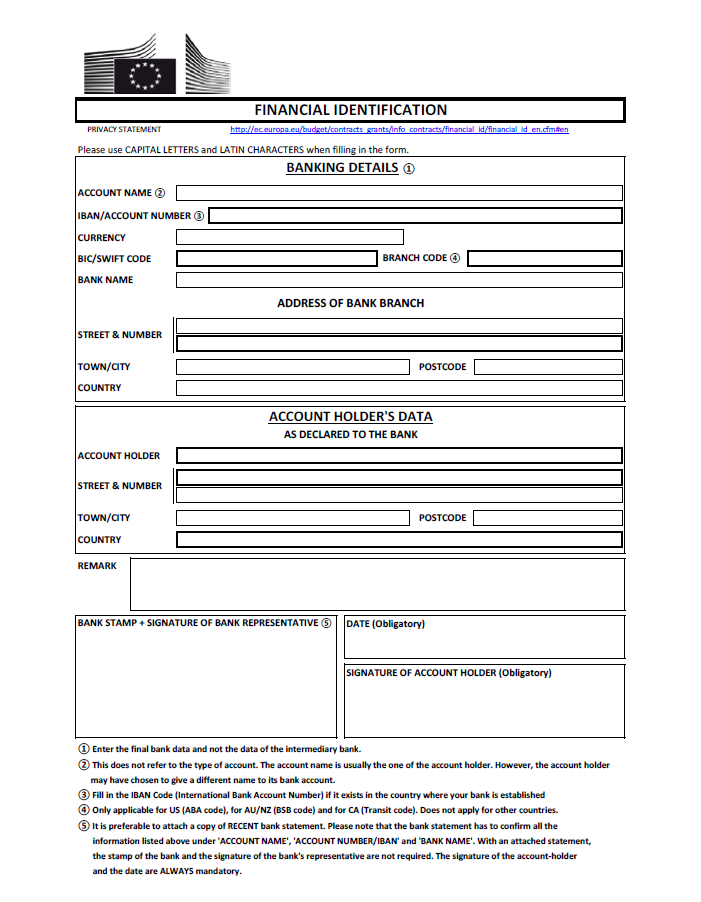 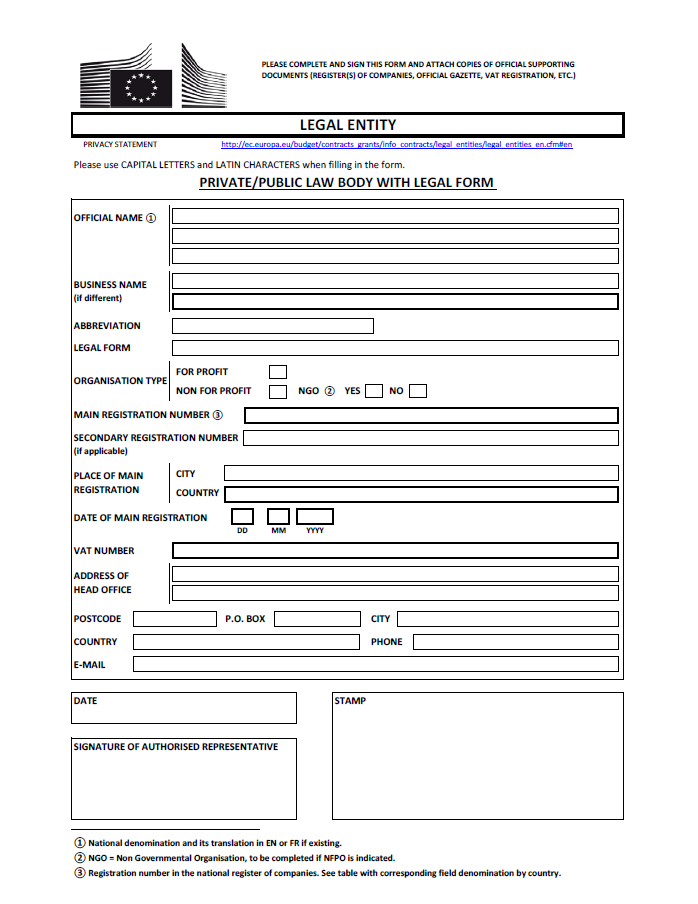 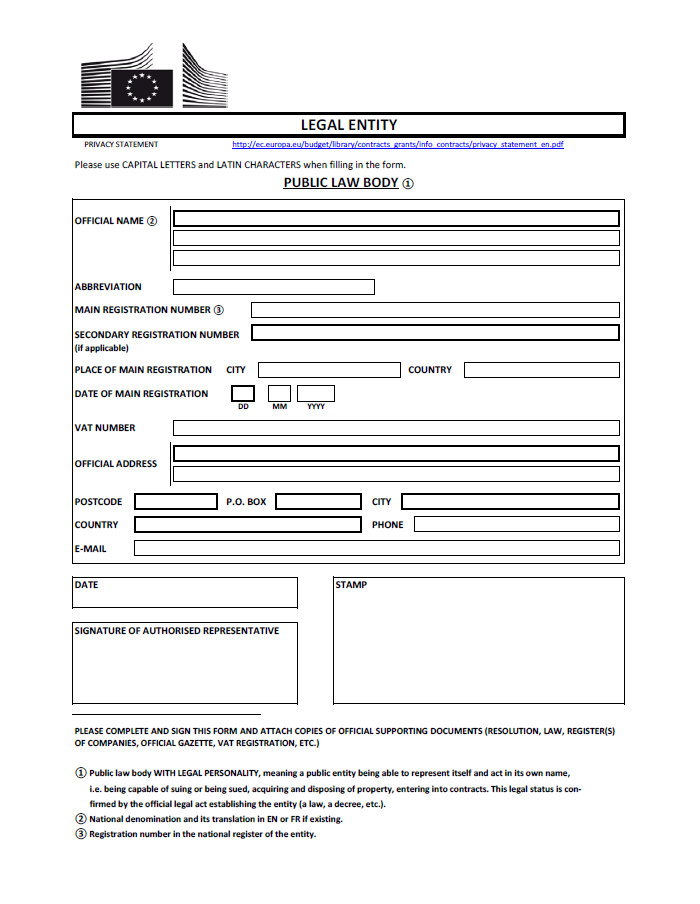 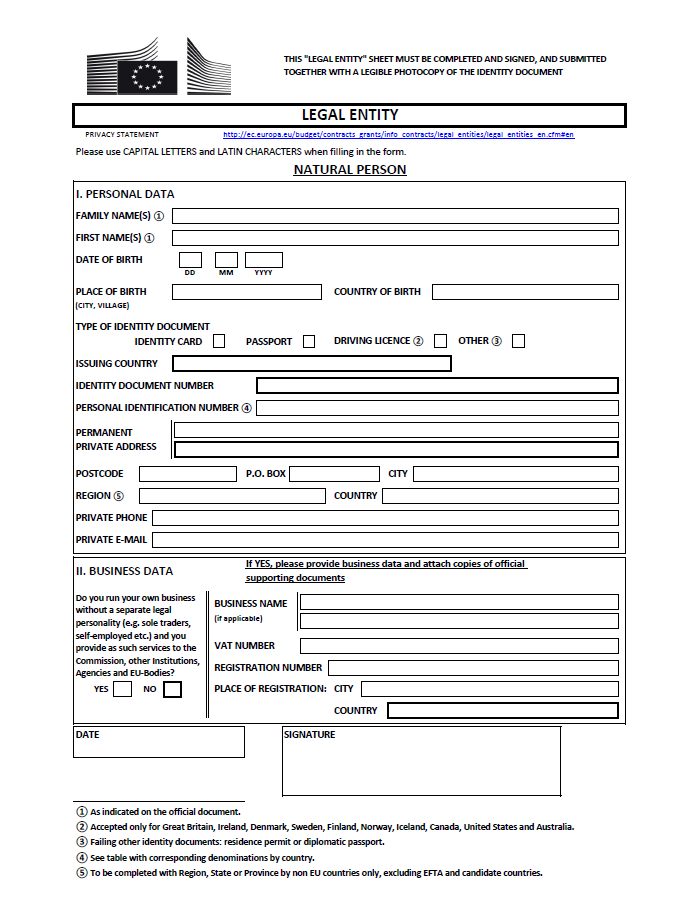 VOLUME 1SECTION 4FORMS 4.6.1 TO 9
TECHNICAL QUALIFICATIONSVOLUME 1SECTION 4FORM 4.6.1.1
OVERVIEW OF THE TENDERER’S STAFFi -	Overviewa -	Directors and management 	........................b -	Administrative staff	........................c -	Technical staff- Engineers	........................- Surveyors- Foremen	........................- Mechanics- Technicians	........................- Machine operators- Drivers	........................- Other skilled staff- Labourers and unskilled staff 	........................________________________________________________Total	 ===========ii -	Site operatives to be employed on the contract (if relevant)a -	Site management	........................b -	Administrative staff	........................c -	Technical staff- Engineers	........................- Surveyors- Foremen	........................- Mechanics- Technicians	........................- Machine operators- Drivers	........................- Other skilled staff- Labourers and unskilled staff 	........................_______________________________________________Total	===========Signature ....................................................                Date: ……………………………..(person(s) authorised to sign on behalf of the tenderer)VOLUME 1SECTION 4FORM 4.6.1.2
STAFF TO BE EMPLOYED ON THE CONTRACTSignature ......................................................   Date: …………………………………..(person(s) authorised to sign on behalf of the tenderer)VOLUME 1SECTION 4FORM 4.6.1.3
PROFESSIONAL EXPERIENCE OF KEY STAFFCURRICULUM VITAE(Maximum 3 pages + 3 pages of annexes)Proposed position in the contract:1.	Surname:2.	Name:3. 	Date and place of birth:4.	Nationality:5.	Civil status:	Address (phone/fax/e-mail):6. 	Education:7. 	Language skillsIndicate on a scale of 1 to 5 (1 — excellent; 5 — basic):8.	Membership of professional bodies:9.	Other skills (e.g. computer literacy):	10.	Current position:11.	Years of professional experience:12.	Key qualifications:13.	Specific experience in non-industrialised countries:14.	Professional experience:15.	Others:15a.	Publications and seminars:15b.	References:Signature ............................................(person(s) authorised to sign on behalf of the tenderer)Date...........................VOLUME 1SECTION 4FORM 4.6.2
PLANTPlant proposed and available for implementation of the contractSignature ...........................................................(person(s) authorised to sign on behalf of the tenderer)Date................................................VOLUME 1SECTION 4FORM 4.6.3
WORK PLAN AND PROGRAMME4.6.3.1	State the proposed location of your main office on the site, stations (steel/concrete/asphalt structures), warehouses, laboratories, accommodation, etc. (sketches to be attached as required).4.6.3.2	Give a brief outline of your programme for completing the works in accordance with the required method of construction and stated time of completion.4.6.3.3	Attach a critical milestone bar chart (schedule of execution) representing the construction programme and detailing relevant activities, dates, allocation of labour and plant resources, etc.4.6.3.4	If the tenderer plans to subcontract part of the works, he must provide the following details:Signature .......................................................(person(s) authorised to sign on behalf of the tenderer)Date .....................................VOLUME 1SECTION 4FORM 4.6.4
EXPERIENCE AS CONTRACTOR4.6.4.1	 List of contracts of similar nature and scale performed during the past 5 years4.6.4.2 Please attach here available references and certificates from the relevant Contracting AuthoritiesSignature .......................................................................................(person(s) authorised to sign on behalf of the tenderer)Date ..................VOLUME 1SECTION 4FORM 4.6.5
DATA ON JOINT VENTURESSignature: 	 ..................................................................................  Date: …………………… (person(s) authorised to sign on behalf of the tenderer)VOLUME 1SECTION 4FORM 4.6.6
LITIGATION HISTORYPlease provide information on any history of litigation or arbitration resulting from contracts executed during the last X years or currently under execution.A separate sheet should be used for each partner of a joint venture/consortium.Signature ......................................................................................(person(s) authorised to sign on behalf of the tenderer)Date ..................VOLUME 1SECTION 4FORM 4.6.7
QUALITY ASSURANCE SYSTEM(S)Please provide details of the quality assurance system(s) you propose using to ensure successful completion of the works.Signature .................................................(person(s) authorised to sign on behalf of the tenderer)Date ..................VOLUME 1SECTION 4FORM 4.6.8
ACCOMMODATION FOR THE SUPERVISORPlease attach sketches and data detailing the accommodation and facilities intended to be provided by the tenderer under the relevant items in the bill of quantities/breakdown of the overall price.Signature .................................................(person(s) authorised to sign on behalf of the tenderer)Date ..................VOLUME 1SECTION 4FORM 4.6.9
FURTHER INFORMATIONTenderers may add here any further information that they deem useful for the evaluation of their tenders.Signature ............................................(person(s) authorised to sign on behalf of the tenderer)Date ...............ADMINISTRATIVE COMPLIANCE GRIDVOLUME 1SECTION 5:
EVALUATION GRID EVALUATION GRID 
VOLUME 2SECTION 1 DRAFT CONTRACT FORMWORKS CONTRACT FOR EUROPEAN UNION EXTERNAL ACTIONSNO: PROC/747/17/Facilities upgrade in EULEX Center, MitrovicaFINANCED FROM THE EU GENERAL BUDGETBetweenEuropean Union Rule of Law Mission in Kosovo (EULEX), with its address at Ndertesa Farmed “Muharrem Fejza” p.n. Lagja e Spitalit 10000 Pristina, Kosovo, represented for the purpose of this contract under delegated authority by the Head of Mission Support Department, Mr. Sean Kerins (‘The Contracting Authority’),of the one part,and<Full official Name of Contractor>[Legal status/title][Official registration number][Full official address][VAT number], (‘the Contractor’)of the other part,have agreed as follows:CONTRACT TITLE: Facilities upgrade in EULEX Center, MitrovicaIdentification number: PROC/747/17Whereas the Contracting Authority would like the Contractor to carry out the following work:Facilities upgrade in EULEX Center, Mitrovicaand has accepted a tender by the Contractor for the execution and completion of such works and the remedying of any defects therein.It is hereby agreed as follows:(1)	In this Contract, words and expressions shall have the meanings assigned to them in the contractual conditions set out below.(2)	The following documents shall be deemed to form and be read and construed as part of this Contract, in the following order of precedence:the Contract,the Special Conditions,the General Conditions,the Bill of Quantities (after arithmetical corrections) the Technical Specifications,the Design Documentation (drawings),the tender,any other documents forming part of the Contract.The various documents making up the contract shall be deemed to be mutually explanatory; in cases of ambiguity or divergence, they shall prevail in the order in which they appear above. Addenda shall have the order of precedence of the document they are amending.(3)	In consideration of the payments to be made by the Contracting Authority to the Contractor as hereinafter mentioned, the Contractor undertakes to execute and complete the works and remedy defects therein in full compliance with the provisions of the Contract.(4)	The Contracting Authority hereby agrees to pay the Contractor in consideration of the execution and completion of the works and remedying of defects therein the amount of:-	Contract price (excluding VAT/other taxes)	euro -	Contract price (in words:	euro )or such other sum as may become payable under the provisions of the Contract at the times and in the manner prescribed by the Contract. VAT will be paid in compliance with the binding regulations, national law and international agreements concerning the execution of the project. VAT and other taxes shall not be paid on the funds originating from EU funds.(5)	 Other specific conditions applying to the Contract.         The Parties agree to the set of rights and obligations described in the attached contractual documents, with the following main characteristics, further detailed in the attachments:In witness whereof the parties hereto have signed the Contract. This Contract shall take effect on the date on which it is signed by the last party, namely the Contractor.Done in English in four originals, three originals being for the Contracting Authority and one original being for the Contractor.VOLUME 2SECTION 3SPECIAL CONDITIONSCONTENTSThese conditions amplify and supplement the General Conditions governing the Contract. Unless the Special Conditions provide otherwise, the General Conditions remain fully applicable. The numbering of the Articles of the Special Conditions is not consecutive but follows the numbering of the General Conditions. Other Special Conditions should be indicated afterwards. Article 2	Language of the Contract2.1	The language used shall be English. Article 4	Communication4.1	Any written communication relating to this Contract between the Contracting Authority and/or the Project Manager, on the one hand, and the Contractor on the other must state the Contract title and identification number, and must be sent by post, fax, e-mail or by hand.For the Contracting Authority:For the Contractor:Article 5	Supervisor and Supervisor’s representative5.1 	The contracting Authority shall appoint a Supervisor to carry out duties referred to in the contract. The supervisor may have further staff to which he delegates matters related to the contract. The supervisor may issue to the Contractor (at any time) instructions which may be necessary for the execution of works and the remedying of any defects, all in accordance with the contract. If an instruction constitutes a modification, Article 37 of General Conditions shall apply. 5.2	a) The supervisor shall obtain the approval of the Contracting Authority prior to taking any of the following actions specified in the General Conditions:Approve any extension of time determined under Article 35 of the General Conditions.b) By derogation of Articles 37.5 and 37.8, the Supervisor shall have the power to carry out the actions specified in the aforesaid Articles.Administrative orders issued by the Supervisor shall be dated, numbered and delivered to the Contractor or its representative as specified under Article 4 above. Article 7	Subcontracting7.1	Subcontracting is allowed up to 30% of the total value of the works.Article 9	Access to the site9.1	The staff needed for the implementation of the works will be issued special permission for access to the site.9.2	The period of access to the site will be limited by the Contracting Authority, but however not less than 8 working hours per working day. The Supervisor might extend such period upon Contractor’s request by issuing an Administrative Order.Article 12	General Obligations12.9	The visibility measures must comply with the rules laid down in the Communication and Visibility Manual for EU External Actions published by the European Commission: http://ec.europa.eu/europeaid/work/visibility/index_en.htm Article 15	Performance guarantee15.1	The amount of the performance guarantee will be 10 % of the amount of the Contract and any addenda thereto. Article 16	Liabilities and Insurance16.1 a)	By way of derogation from Article 16.1, a) paragraph 2, of the general conditions, compensation for damage to the works resulting from the Contractor's liability in respect of the Contracting Authority is capped at an amount equal to the contract value in Euro. 16.1 b)	By way of derogation from Article 16.1, b), paragraph 2, of the general conditions, compensation for damage resulting from the Contractor's liability in respect of the Contracting Authority is capped at an amount equal to the contract value in Euro.Article 17	Programme of implementation of tasks17.1	The Contractor shall provide the Supervisor with a simplified programme of implementation of the tasks. This programme shall include at least the order and time limits in which the Contractor proposes to carry out the works, and shall be based on the tranches foreseen in art. 49.1 of the special conditions.17.2. 	The Supervisor shall return this document to the Contractor with any relevant remarks within 10 days of receipt, save where the Supervisor, within those 10 days, notifies the Contractor of its wish for a meeting in order to discuss the documents submitted.Article 34	Period of implementation of tasks34.1        The period after the effective date during which Contracting Authority’s representative must issue Administrative Order to commence the works is within 30 (thirty) calendar days from the contract signature.34.2.    The date of commencement shall be within 10 (ten) calendar days after issuing an administrative order (work order), notifying the Contractor of the date on which the period of implementation of tasks must start, but not before handing over the Insurance policy. 34.3          The period of implementing the tasks will be for Lot 1: 17 (seventeen) calendar weeks and Lot 2: 5 (five) calendar weeks from the date stipulated in the commencement order. Article 36	Delays in the implementation of tasks36.1	The rate of liquidated damages for delays in the completion of works shall be 0.1% of the contract price for every day or part thereof which elapses between the end of the period of implementation of tasks and the actual date of completion, up to a maximum amount of 10 % of the contract price or, if the contract is subdivided into phases, 10 % of the price of the phase concerned.Article 39	Work register39.1	The works register shall include a daily detailed site calendar.Article 40	Origin and quality of works and materials40.1	No rule of origin is applied.Article 43	Ownership of plant and materials43.2	The equipment, temporary structures, plant and materials on the site shall for the duration of the execution of the works, be vested in the Contracting Authority.Article 44:	General principles for payments44.1	Payments shall be made in Euro. 44.2	Requests for payment shall be accompanied with an original invoice and must be addressed to the Contracting Authority through the Supervisor. Payments shall be authorized and made by the Contracting Authority.44.3	By derogation, pre-financing payment to the Contractor for the lump-sum advance shall be made within 30 days. Other pre-financing payments to the Contractor shall be made within 90 days. Interim payments to the Contractor of the amounts due under each of the interim payment certificates approved by the supervisor shall be made within 90 days, and the final payment to the Contractor of the amounts due after the final statement of account issued by the Supervisor shall be made within 90 days.Article 46	Pre-financing46.2 The total amount of the pre-financing must not exceed 10 % of the original contract price.	If a pre-financing of above mentioned 10 % is requested the Contractor must provide a financial guarantee for the full amount of the pre-financing payment (the contractor is not obliged to ask for pre financing).46.8	Repayment of the pre-financing shall take the form of deductions based on monthly claims.The flat-rate pre-financing (maximum of 10 %) shall be repaid by means of deductions from instalments and, if necessary, the balance due to the Contractor. This repayment shall begin with the first instalment and be completed, at the very latest, by the time 80 % of the amount of the Contract has been paid.Repayment shall be made in the same currency as the pre-financing.The amount to be deducted from each instalment shall be calculated using the following formula:where:R = the amount to be repaidVa = the total amount of pre-financingVt = the initial contract amountD = the amount of the instalment.The result is rounded up to two decimal places.The pre-financing for plant, machinery and tools — and the pre-financing for other major prior outlays (20 % maximum) — shall be repaid by means of deductions from instalments and, if necessary, the balance due to the Contractor. Repayment shall begin with the first instalment and end, at the very latest, by the time 90 % of the amount of the Contract has been paid.The amount to be deducted from each instalment shall be calculated using the following formula:where:R = the amount to be repaidVa = the total amount of pre-financingVt = the initial contract amountD = the amount of the instalment.Article 47	Retention monies47.1	The sum retained to guarantee implementation of the Contractor’s obligations during the defects liability period is 10 % of the contract price. By derogation to Article 47.1 of the General Conditions, that money is not retained from interim payments. The tranches laid down in Article 46 of these Special Conditions are determined so that the retention sum amounts to 10% of the contract price at the moment of the Certificate of provisional acceptance.  Article 48	Price revision48.1	Prices are fixed and shall not be revised.Article 49	Measurement	49.1 This is a unit-price contract. Apart from the amounts qualified as lump sums in the Bill of  
        Quantities, this is a unit-price contract. Article 50	Interim payments50.1	The interim payments will be paid as determined in Article 44 and 46 of these Special Conditions.Article 51	Final statement of account51.1	The Contractor shall, submit to the Supervisor a draft final statement of account when it applies for the provisional acceptance certificate. In order to enable the Supervisor to prepare the final statement of account, the draft final statement of account is submitted with supporting documents showing in detail the value of the work done in accordance with the contract and all further sums which the Contractor considers to be due to it under the contract.51.2	Within 30 days from issuing the certificate of final acceptance referred to in article 62, the Supervisor shall prepare and signed the final statement of account.Article 53	Delayed payments53.1	By derogation from Article 53.1 of the General Conditions, once the time-limit referred Article 44.3 has expired, the Contractor shall be entitled to late-payment interest at the rate and for the period mentioned in the General Conditions.  However, when the interest calculated in accordance with the first subparagraph is lower than or equal to EUR 200, it shall be paid to the creditor only upon a demand submitted within two months of receiving late payment.Article 60	Provisional acceptance60.1	In complement to article 60.1 of the General Conditions a certificate of provisional acceptance shall be issued by the Project Manager after the works have satisfactorily passed the tests on completion.Article 61	Defects liability61.1	The defects liability period is defined as the period commencing on the date of provisional acceptance, during which the Contractor is required to make good any effect in, or damage to, any part of the work which may appear or occur during this period as notify by the Supervisor or the Contracting Authority. The rights and obligations of the parties with regard to this defects liability period are laid down in Article 61 of the General Conditions. Article 68:	Dispute settlement68.1	 Any dispute arising out of or relating to this contract which cannot be settled otherwise shall be referred to the exclusive jurisdiction of the courts of Brussels, Belgium.* * *VOLUME 2SECTION 2GENERAL CONDITIONS FOR WORKS CONTRACTS FINANCED BY THE EUROPEAN DEVELOPMENT FUND (EDF) OR THE EUROPEAN UNIONCONTENTSPRELIMINARY PROVISIONS .......................................................................................................... 3Article 1 -	Definitions ................................................................................................................... 3Article 2 -	Language of the contract ............................................................................................. 3Article 3 -	Order of precedence of contract documents ................................................................ 3Article 4 -	Communications.......................................................................................................... 3Article 5 -	Supervisor and Supervisor's representative ................................................................. 4Article 6 -	Assignment .................................................................................................................. 4Article 7 -	Subcontracting ............................................................................................................. 5OBLIGATIONS OF THE CONTRACTING AUTHORITY............................................................ 6Article 8 -	Supply of documents ................................................................................................... 6Article 9 -	Access to site ............................................................................................................... 7Article 10 -	Assistance with local regulations ................................................................................ 7Article 11 -	Delayed payments to the Contractor's staff ................................................................. 7OBLIGATIONS OF THE CONTRACTOR ....................................................................................... 8Article 12 -	General obligations...................................................................................................... 8Article 13 -	Superintendence of the works ................................................................................... 11Article 14 -	Staff ........................................................................................................................... 11Article 15 -	Performance guarantee .............................................................................................. 12Article 16 -	Liabilities, Insurance and Security arrangements ...................................................... 13Article 17 -	Programme of implementation of tasks ..................................................................... 16Article 18 -	Detailed breakdown of prices .................................................................................... 17Article 19 -	Contractor's drawings and execution studies............................................................. 17Article 20 -	Sufficiency of tender prices ....................................................................................... 18Article 21 -	Exceptional risks ....................................................................................................... 19Article 22 -	Safety on sites............................................................................................................ 20Article 23 -	Safeguarding adjacent properties .............................................................................. 20Article 24 -	Interference with traffic ............................................................................................. 20Article 25 -	Cables and conduits ................................................................................................... 21Article 26 -	Setting-out ................................................................................................................. 21Article 27 -	Demolished materials ................................................................................................ 22Article 28 -	Discoveries ................................................................................................................ 22Article 29 -	Temporary works....................................................................................................... 23Article 30 -	Soil studies ................................................................................................................ 23Article 31 -	Overlapping contracts................................................................................................ 23Article 32 -	Patents and licenses ................................................................................................... 24IMPLEMENTATION OF THE TASKS AND DELAYS ................................................................ 24Article 33 -	Commencement orders .............................................................................................. 24Article 34 -	Period of implementation of tasks ............................................................................. 25Article 35 -	Extension of the period of implementation of tasks .................................................. 25Article 36 -	Delays in implementation of the tasks....................................................................... 26Article 37 -	Amendments.............................................................................................................. 26Article 38 -	Suspension................................................................................................................. 28MATERIALS AND WORKMANSHIP ............................................................................................ 30Article 39 -	Work register ............................................................................................................. 30Article 40 -	Origin and quality of works and materials ................................................................ 30Article 41 -	Inspection and testing ................................................................................................ 31Article 42 -	Rejection.................................................................................................................... 32Article 43 -	Ownership of plant and materials .............................................................................. 33PAYMENTS......................................................................................................................................... 34Article 44 -	General principles...................................................................................................... 34Article 45 -	Provisional price contracts ........................................................................................ 35Article 46 -	Pre-financing ............................................................................................................. 35Article 47 -	Retention monies ....................................................................................................... 36Article 48 -	Revision of prices ...................................................................................................... 37Article 49 -	Measurement ............................................................................................................. 37Article 50 -	Interim payments ....................................................................................................... 38Article 51 -	Final statement of account ......................................................................................... 40Article 52 -	Direct payments to sub-contractors ........................................................................... 41Article 53 -	Delayed payments ..................................................................................................... 42Article 54 -	Payments to third parties ........................................................................................... 42Article 55 -	Claims for additional payment .................................................................................. 42Article 56 -	End date ..................................................................................................................... 43ACCEPTANCE AND DEFECTS LIABILITY ................................................................................ 43Article 57 -	General principles...................................................................................................... 43Article 58 -	Tests on completion................................................................................................... 44Article 59 -	Partial acceptance ...................................................................................................... 44Article 60 -	Provisional acceptance .............................................................................................. 44Article 61 -	Defects liability ......................................................................................................... 45Article 62 -	Final acceptance ........................................................................................................ 46BREACH OF CONTRACT AND TERMINATION ....................................................................... 47Article 63 -	Breach of contract...................................................................................................... 47Article 64 -	Termination by the Contracting Authority ................................................................ 47Article 65 -	Termination by the Contractor .................................................................................. 50Article 66 -	Force majeure ............................................................................................................ 50Article 67 -	Decease...................................................................................................................... 51SETTLEMENT OF DISPUTES AND APPLICABLE LAW.......................................................... 52Article 68 -	Settlement of disputes................................................................................................ 52Article 69 -	Applicable Law ......................................................................................................... 53FINAL PROVISIONS......................................................................................................................... 53Article 70 -	Administrative sanctions ........................................................................................... 53Article 71 -	Verifications, checks and audits by European Union bodies .................................... 53Article 72 -	Data protection .......................................................................................................... 54PRELIMINARY PROVISIONSArticle 1 -	Definitions1.1.	The definitions of the terms used throughout this General Conditions are laid down in the "Glossary of terms", annex A1a to the Practical Guide, which forms an integral part of this contract.1.2.	The headings and titles in these General Conditions shall not be taken as part thereof or be taken into consideration in the interpretation of the contract.1.3.	Where the context so permits, words in the singular shall be deemed to include the plural and vice versa, and words in the masculine shall be deemed to include the feminine and vice versa.1.4.	Words  designating  persons  or  parties  shall  include  firms  and  companies  and  any organisation having legal capacity.Article 2 -	Language of the contract2.1.	The  language  of  the  contract  and  of  all  communications  between  the  Contractor, Contracting Authority and Supervisor or their representatives shall be as stated in the Special Conditions.Article 3 -	Order of precedence of contract documents3.1.	The order of precedence of the contract documents shall be as stated in the Contract.Article 4 -	Communications4.1.	Any written communications between the Contracting Authority and/or the Supervisor on the one hand, and the Contractor on the other hand, shall state the contract title and identification number and shall be sent by post, cable, telex, facsimile transmission, e- mail or personal delivery, to the appropriate addresses designated by those parties for that purpose in the Special Conditions.4.2.	If  the  sender  requires  evidence  of  receipt,  it  shall  state  such  requirement  in  its communication and shall demand such evidence of receipt whenever there is a deadline for the receipt of the communication. In any event, the sender shall take all the necessary measures to ensure timely receipt of its communication.4.3.	Wherever the contract provides for the giving or issue of any notice, consent, approval, certificate  or  decision,  unless  otherwise  specified  such  notice,  consent,  approval, certificate  or  decision  shall  be  in  writing  and  the  words  'notify',  'consent',  'certify','approve'  or  'decide'  shall  be  construed  accordingly.  Any  such  consent,  approval, certificate or decision shall not unreasonably be withheld or delayed.Article 5 -	Supervisor and Supervisor's representative5.1.	The Supervisor shall carry out the duties specified in the contract. Except as expressly stated in the contract, the Supervisor shall not have authority to relieve the Contractor of any of its obligations under the contract.5.2.	The Supervisor may, from time to time, while retaining ultimate responsibility, delegate to the Supervisor's representative any of the duties and authority vested in the Supervisor and he may at any time revoke such delegation or replace the representative. Any such delegation, revocation or replacement shall be in writing and shall not take effect until a copy thereof has been delivered to the Contractor. The administrative order which determines the duties, authority and identity of the Supervisor's representative shall be issued by the Supervisor at the moment of the commencement order. The role of the Supervisor’s  representative  shall  be  to  supervise  and  inspect  works  and  to  test  and examine   the   materials   employed   and   the   quality   of   workmanship.   Under   no circumstances  will  the  Supervisor’s  representative  be  empowered  to  relieve  the Contractor of its obligations under the contract or – save where express instructions to that effect are given below or in the contract – order works resulting in an extension of the period of implementation of tasks or additional costs to be paid by the Contracting Authority or introduce variants in the nature or scale of the works.5.3.	Any  communication  given  by  the  Supervisor's  representative  to  the  Contractor  in accordance with the terms of such delegation shall have the same effect as though it had been given by the Supervisor, provided that:a)   any failure on the part of the Supervisor's representative to disapprove any work, materials or plant shall not prejudice the authority of the Supervisor to disapprove such work, materials or plant and to give the instructions necessary for the rectification thereof;b) the Supervisor shall be at liberty to reverse or vary the contents of such communication.5.4.	Instructions and/or orders issued in writing by the Supervisor shall be considered an administrative order. Such orders shall be dated, numbered and entered by the Supervisor in a register, and copies thereof delivered by hand, where appropriate, to the Contractor's representative.Article 6 -	Assignment6.1.	An assignment shall be valid only if it is a written agreement by which the Contractor transfers its contract or part thereof to a third party.6.2.	The Contractor shall not, without the prior consent of the Contracting Authority, assign the contract or any part thereof, or any benefit or interest thereunder, except in the following cases:a)   a charge, in favour of the Contractor's bankers, of any monies due or to become due under the contract; orb)   the assignment to the Contractor's insurers of the Contractor's right to obtain relief against any other person liable in cases where the insurers have discharged the Contractor's loss or liability.6.3.	For the purpose of Article 6.2 the approval of an assignment by the Contracting Authority shall not relieve the Contractor of its obligations for the part of the contract already performed or the part not assigned for which the Contractor's performance guarantee may be kept.6.4.	If  the  Contractor  has  assigned  its  contract  without  authorization,  the  Contracting Authority may, without formal notice thereof, apply as of right the sanction for breach of contract provided for in Article 63 and 64.6.5.	Assignees must satisfy the eligibility criteria applicable for the award of the contract and they cannot fall under the exclusion criteria described in the tender dossier.6.6.	Before  giving  its  approval  the  Contracting  Authority  should  receive  as  needed  a performance guarantee which may be requested for the full contract, a pre-financing guarantee and retention guarantee, from the assignees.Article 7 -	Subcontracting7.1.	A subcontract shall be valid only if it is a written agreement by which the Contractor entrusts performance of a part of the contract to a third party. Simple plant hire, labour only and supply contracts are not considered or construed "subcontracts" for the purpose of this Article.7.2.	The Contractor shall request to the Contracting Authority the authorisation to subcontract.The request  must  indicate the  elements  of the contract  to  be  subcontracted and  the identity of the subcontractors.Within 30 days of receipt of this request, the Contracting Authority must either extend the delay for a maximum of 15 days or notify the Contractor of its decision, stating reasons should he withhold such authorization. If the Contracting Authority fails to notify its decision within the time limit referred to above, the request is deemed to be approved at the end of the time limit.7.3.	Subcontractors must satisfy the eligibility criteria applicable for the award of the contract and they cannot fall under the exclusion criteria described in the tender dossier.7.4.	Subject to Articles 7.6 and 52, no subcontract creates contractual relations between any subcontractor and the Contracting Authority.7.5.	The Contractor shall be responsible for the acts, defaults and negligence of  its sub- contractors and their agents or employees, as if they were the acts, defaults or negligence of the Contractor, its agents or employees. The approval by the Contracting Authority ofthe sub-contracting of any part of the contract or of the subcontractor to perform any part of the works shall not relieve the Contractor of any of its obligations under the contract.7.6.	If a subcontractor has undertaken any continuing obligation for a period exceeding that of the defects liability period under the contract towards the Contractor in respect of the work executed or the goods, materials, plant or services supplied by the subcontractor, the Contractor shall, at any time after the expiration of the defects liability period, transfer immediately to the Contracting Authority, at the Contracting Authority's request and cost, the benefit of such obligation for the unexpired duration thereof. If the Contractor fails to effect such a transfer, the said continuing obligation(s) shall be transferred automatically.7.7.	If the Contractor enters into a subcontract without approval, the Contracting Authority may, without formal notice thereof, apply as of right the sanction for breach of contract provided for in Article 63 and 64.7.8.	If  a  subcontractor  is  found  by  the  Contracting  Authority  or  the  Supervisor  to  be incompetent in discharging its duties, the Contracting Authority or the Supervisor may request the Contractor to forthwith remove the subcontractor from the site and either to provide a subcontractor with qualifications and experience acceptable to the Contracting Authority as a replacement, or to resume the implementation of the tasks itself.OBLIGATIONS OF THE CONTRACTING AUTHORITYArticle 8 -	Supply of documents8.1.	Save where otherwise provided in the Special Conditions, within 30 days of the signing of the Contract, the Supervisor shall provide to the Contractor, free of charge, a copy of the drawings prepared for the implementation of tasks as well as two copies of the specifications and other contract documents. The Contractor may purchase additional copies  of  these  drawings,  specifications  and  other  documents,  insofar  as  they  are available. Upon the final acceptance, the Contractor shall return to the Supervisor all drawings, specifications and other contract documents.8.2.	The Contracting Authority co-operates with the Contractor to provide information that the latter may reasonably request in order to perform the contract.8.3.	Unless it is necessary for the purposes of the contract, the drawings, specifications and other   documents   provided   by   the   Contracting   Authority   shall   not   be   used   or communicated to a third party by the Contractor without the prior consent of the Supervisor.8.4.	The  Supervisor  shall  have  authority to  issue to  the  Contractor  administrative  orders incorporating such supplementary documents and instructions as shall be necessary for the proper and adequate execution of the works and the remedying of any defects therein.Article 9 -	Access to site9.1.	The Contracting Authority shall, in due time and in conformity with the progress of the works, place the site and access thereto at the disposal of the Contractor in accordance with the approved programme of implementation of tasks referred to in Article 17. The Contractor grants appropriate access to other persons as set out in the Special Conditions or as instructed.9.2.	Any land procured for the Contractor by the Contracting Authority shall not be used by the Contractor for purposes other than the implementation of tasks.9.3.	The Contractor shall preserve any facilities placed at its disposal in a good state while it is in occupation and shall, if so required by the Contracting Authority or the Supervisor, restore them to their original state on completion of the contract, taking into account normal wear and tear.9.4.	The Contractor shall not be entitled to any payment for improvements resulting from work carried out on its own initiative.Article 10 -	Assistance with local regulations10.1.  The Contractor may request the assistance of the Contracting Authority in obtaining copies of laws, regulations and information on local customs, orders or by-laws of the Country in which the works are executed, which may affect the Contractor in the performance of its obligations under the contract. The Contracting Authority may provide the assistance requested to the Contractor at the Contractor's cost.10.2.  Subject to the provisions of the laws and regulations on foreign labour of the Country in which the works are to be executed, the Contracting Authority provides reasonable assistance to the Contractor, at its request, for its application for any visas and permits required by the law of the Country in which the works are executed, including work and residence permits, for the personnel whose services the Contractor and the Contracting Authority consider necessary, as well as residence permits for their families.Article 11 -	Delayed payments to the Contractor's staff11.1.  Where there is a delay in the payment to the Contractor's employees of wages and salaries owing and of the allowances and contributions laid down by the law of the Country in which  the  works  are  executed,  the  Contracting  Authority  may  give  notice  to  the Contractor that within 15 days of the notice the Contracting Authority intends to pay such wages, salaries, allowances and contributions direct. Should the Contractor contest that such payments are due, it shall make representations to the Contracting Authority with reasons, within the 15 day period. If the Contracting Authority, having considered such representations, is of the opinion that payment of the wages and salaries should be made, it may pay such wages, salaries, allowances and contributions out of amounts due to the Contractor. Failing this, the Contracting Authority may obtain a contribution under any of the guarantees provided for in these General Conditions. Any action taken by the Contracting Authority under this Article shall not relieve the Contractor of its obligations to its employees, except to the extent that any obligation may be satisfied by this action.The Contracting Authority shall not assume any responsibility towards the Contractor's employees by this action.OBLIGATIONS OF THE CONTRACTORArticle 12 -	General obligations12.1.  The Contractor shall, with due care and diligence, design the works to the extent stated in the contract, execute and complete the works in accordance with the contract and with the Supervisor instructions, and shall remedy any defects in the works.12.2.  The Contractor shall provide all superintendence, personnel, materials, plant, equipment and all other items, of a temporary or permanent nature required in and for such design, execution, completion and remedying of any defects, insofar as specified in, or may be reasonably inferred from the contract.12.3.  The Contractor shall take full responsibility for the adequacy, stability and safety of all operations and methods of construction under the contract.12.4. The Contractor shall comply with any administrative orders given to him. Where the Contractor considers that the requirements of an administrative order go beyond the authority of the Supervisor or of the scope of the contract, the Contractor shall give notice, with reasons, to the Supervisor. If the Contractor fails to notify within the 30 day period after receipt thereof, he shall be barred from so doing. Execution of the administrative order shall not be suspended because of this notice.12.5. The Contractor shall supply, without delay, any information and documents to the Contracting  Authority  or  the  European  Commission  upon  request,  regarding  the conditions in which the contract is being executed.12.6.  The Contractor shall respect and abide by all laws and regulations in force in the Country in which the works are executed and shall ensure that its personnel, their dependants, and its  local  employees  also  respect  and  abide  by  all  such  laws  and  regulations.  The Contractor shall indemnify the Contracting Authority against any claims and proceedings arising from any infringement by the Contractor, its employees and their dependants of such laws and regulations.12.7.  Subject to Article 12.9, the Contractor undertakes to treat in the strictest confidence and not make use of or divulge to third parties any information or documents which are linked to the performance of the contract without the prior consent of the Contracting Authority. The Contractor shall continue to be bound by this undertaking after completion of the tasks and shall obtain from each member of its staff the same undertaking. However, use of the contract’s reference for marketing or tendering purposes does not require prior approval of the Contracting Authority, except where the Contracting Authority declares the contract to be confidential.12.8.  If the Contractor acts on behalf of or is a joint venture or consortium of two or more persons, all such persons shall be jointly and severally bound in respect of the obligationsunder the contract, including any recoverable amount. The person designated by the consortium to act on its behalf for the purposes of this contract shall have the authority to bind  the  consortium.  The  composition  or  the  constitution  of  the  joint  venture  or consortium shall not be altered without the prior consent of the Contracting Authority. Any alteration of the composition or the constitution of the joint venture or consortium without the prior consent of the Contracting Authority may result in the termination of the contract.12.9.  Save where the European Commission requests or agrees otherwise, the Contractor shall ensure the highest visibility to the financial contribution of the European Union. To ensure such publicity the Contractor shall implement among other actions the specific activities described in the Special Conditions. All measures must comply with the rules in the Communication and Visibility Manual for EU External Actions published by the European Commission.12.10. Any records must be kept for a 7-year period after the final payment is made under the contract. In case of failure to maintain such the Contracting Authority may, without formal notice thereof, apply as of right the sanction for breach of contract provided for in Article 63 and 64.Article 12a -	Code of Conduct12a.1 The Contractor must at all times act impartially and as a faithful adviser in accordance with the code of conduct of its profession. It shall refrain from making public statements about the project or services without the Contracting Authority's prior approval. It shall not commit the Contracting Authority in any way whatsoever without its prior consent and shall make this obligation clear to third parties.12a.2 The Contractor and its staff shall respect human rights and undertake not to offend the political, cultural and religious practices prevailing in the Country in which the works are executed.12a.3 The Contractor shall respect environmental legislation applicable in the Country in which the works are executed and internationally agreed core labour standards, i.e. the ILO core labour standards, conventions on freedom of association and collective bargaining, elimination of forced and compulsory labour, elimination of discrimination in respect of employment and occupation, and the abolition of child labour, as well as applicable obligations established by these Conventions:-	Vienna Convention for the protection of the Ozone Layer and its Montreal Protocol on substances that deplete the Ozone Layer;-	Basel Convention on the Control of Transboundary Movements of Hazardous Wastes and their Disposal (Basel Convention);-   Stockholm   Convention   on   Persistent   Organic   Pollutants   (Stockholm   POPsConvention);-	Convention  on  the  Prior  Informed  Consent  Procedure  for  Certain  Hazardous Chemicals and Pesticides in International Trade (UNEP/FAO) (The PIC Convention) Rotterdam, 10 September 1998, and its 3 regional Protocols.12a.4  The Contractor or any of its sub-contractors, agents or personnel shall not abuse of its entrusted power for private gain. The Contractor or any of its sub-contractors, agents or personnel shall not receive or agree to receive from any person or offer or agree to give to any person or procure for any person, gift, gratuity, commission or consideration of any kind as an inducement or reward for performing or refraining from any act relating to the performance of the contract or for showing favour or disfavour to any person in relation to the contract. The Contractor shall comply with all applicable laws and regulations and codes relating to anti-bribery and anti-corruption.12a.5 The payments to the Contractor under the contract shall constitute the only income or benefit it may derive in connection with the contract. The Contractor and its staff must not exercise any activity or receive any advantage inconsistent with their obligations under the contract.12a.6 The  execution  of  the  contract  shall  not  give  rise  to  unusual  commercial  expenses.Unusual commercial expenses are commissions not mentioned in the contract or not stemming from a properly concluded contract referring to the contract, commissions not paid in return for any actual and legitimate service, commissions remitted to a tax haven, commissions paid to a recipient who is not clearly identified or commission paid to a company which has every appearance of being a front company. The European Commission may carry out documentary or on-the-spot checks it deems necessary to find evidence in case of suspected unusual commercial expenses.Article 12b - Conflict of Interest12b.1   The Contractor shall take all necessary measures to prevent or end any situation that could compromise the impartial and objective performance of the contract. Such conflict of interests may arise in particular as a result of economic interest, political or national affinity, family or emotional ties, or any other relevant connection or shared interest. Any conflict of interests which may arise during performance of the contract must be notified to the Contracting Authority without delay. In the event of such conflict, the Contractor shall immediately take all necessary steps to resolve it.12b.2	The Contracting Authority reserves the right to verify that such measures are adequate and may require additional measures to be taken if necessary. The Contractor shall ensure that its staff, including its management, is not placed in a situation which could give rise to  conflict  of  interests.  Without  prejudice  to  its  obligation  under  the  contract  the Contractor shall replace, immediately and without compensation from the Contracting Authority, any member of its staff exposed to such a situation.12b.3	The Contractor shall refrain from any contact which would compromise its independence or that of its personnel.12b.4	The Contractor shall limit its role in connection with the project to the provision of the works described in the contract.12b.5	The Contractor and anyone working under its authority or control in the performance of the  contract  or  on  any  other  activity  shall  be  excluded  from  access  to  other  EU budget/EDF funds available under the same project. However, the Contractor may participate after approval of the Contracting Authority if the Contractor is able to provethat  its  involvement  in  previous  stages  of  the  project  does  not  constitute  unfair competition.Article 12c -	Design and build contracts12c.1  For design and build contracts only, the Contractor shall carry out, and assume responsibility  for,  the  design  of  the  works  with  the  help  of  experienced  designers satisfying  the  criteria  laid  down  by  the  Contracting  Authority.  It  shall  draw  up  the requisite technical documents according to the provisions laid down in the Special Conditions and technical specifications. These documents must be submitted to the Supervisor for approval, in accordance with the Special Conditions, and may be corrected at the Contractor's expense to satisfy the Contracting Authority's contractual requirements and eliminate errors, omissions, ambiguities, inconsistencies and other drafting defects. The Contractor shall train the Contracting Authority's personnel and deliver and update the set of detailed documents and operating and maintenance manuals, in accordance with the Special Conditions.Article 13 -	Superintendence of the works13.1.  The Contractor shall itself superintend the works or shall appoint a representative to do so. Such appointment shall be submitted to the Supervisor for approval within 30 days of the signature of the Contract. The Supervisor shall approve or refuse the appointment within 10 days. The approval may at any time be withdrawn. Should the Supervisor refuse the representative appointed within the deadline, or withdraw approval of the appointment,  it  shall  set  out  the  grounds  on  which  its  decision  is  based,  and  the Contractor shall submit an alternative appointment without delay. The address of the Contractor's representative shall be deemed to be the address for service given by the Contractor.13.2.  If the Supervisor withdraws its approval of the Contractor's representative, the Contractor shall, as soon as is practicable, after receiving notice of such withdrawal, remove the representative from the works and replace it with another representative approved by the Supervisor.13.3.  The Contractor's representative shall have full authority to make any decision necessary for the execution of the works, to receive and carry out administrative orders and to countersign the work register referred to in Article 39 or attachment, where appropriate. In any event, the Contractor shall be responsible for ensuring that the works are carried out satisfactorily including ensuring that the specifications and administrative orders are adhered to by its own employees and by its sub-contractors and their employees.Article 14 -	Staff14.1. The persons employed by the Contractor must be sufficient in number, and permit the optimum use of the human resources of the Country in which the works are executed. Such employees must have the skills and experience necessary to ensure due progress and satisfactory execution of the works. The Contractor shall immediately replace all employees indicated by the Supervisor, in a letter stating reasons, as likely to jeopardize the satisfactory execution of the works.14.2.  The Contractor shall make its own arrangements for the engagement of all staff and labour. The rates of remuneration and the general working conditions, as laid down by the law of the Country in which the works are executed, shall apply as a minimum to employees on the site..Article 15 -	Performance guarantee15.1.  The Contractor shall, together with the return of the countersigned contract, furnish to the Contracting Authority a guarantee for the full and proper performance of the contract. The amount of the guarantee shall be as specified in the Special Conditions and shall be in the range of 5 and 10% of the amount of the contract price including any amounts stipulated in addenda to the contract.15.2.  The performance guarantee shall be held against payment to the Contracting Authority for any loss resulting from the Contractor's failure to perform its obligations under the contract.15.3.  The performance guarantee shall be in the format provided for in the contract and may be provided in the form of a bank guarantee, a banker's draft, a certified cheque, a bond provided by an insurance and/or bonding company, an irrevocable letter of credit or a cash deposit made with the Contracting Authority. If the performance guarantee is to be provided in the form of a bank guarantee, a banker's draft, a certified cheque or a bond, it shall be issued by a bank or bonding and/or insurance company approved by the Contracting Authority.15.4. Unless stated otherwise in the Special Conditions, the performance guarantee shall be denominated in the types and proportions of currencies in which the original contract is payable.15.5. No payments shall be made in favour of the Contractor prior to the provision of the guarantee. The guarantee shall continue to remain valid until the date of the issuing of the signed final statement of account referred to in Article 51.15.6. During the performance of the contract, if the natural or legal person providing the guarantee is not able to abide by its commitments, the guarantee shall cease to be valid. The Contracting Authority shall give formal notice to the Contractor to provide a new guarantee on the same terms as the previous one. Should the Contractor fail to provide a new guarantee, the Contracting Authority may terminate the contract.15.7.  The Contracting Authority shall demand payment from the guarantee of all sums for which the guarantor is liable under the guarantee due to the Contractor's default under the contract, in accordance with the terms of the guarantee and up to the value thereof. The guarantor shall, without delay, pay those sums upon first demand by the Contracting Authority and the guarantor may not raise any objection for any reason whatsoever. Prior to making any claim under the performance guarantee, the Contracting Authority shall notify the Contractor stating the nature of the default in respect of which the claim is to be made.15.8. Unless the Special Conditions provide otherwise, the performance guarantee shall be released within 60 days of the issuing of the signed final statement of account referred toin Article 51, for its total amount except for amounts which are the subject of amicable settlement, arbitration or litigation.Article 16 -	Liabilities, Insurance and Security arrangements16.1.  Liabilitiesa)  Liability for damage to worksWithout prejudice to Article 61 (defects liability) and Article 66 (force majeure), the Contractor shall assume (i) full responsibility for maintaining the integrity  of the works and (ii) the risk of loss and damage, whatever their cause, until the final acceptance as foreseen in Article 62.Compensation for damage to the works resulting from the Contractor's liability in respect of the Contracting Authority is capped at an amount equal to one million euros if the contract value is less than or equal to one million euros. If the contract value is greater than one million euros, compensation for damages resulting from the Contractor's liability shall be capped to the contract value.However, compensation for loss or damage resulting from fraud or gross negligence of the Contractor, its staff, its subcontractors and any person for which the Contractor is answerable, can in no case be capped.After the final acceptance as foreseen in Article 62, the Contractor shall remain responsible for any breach of its obligations under the contract for such period as may be determined by the law governing the contract, or by default for a period of 10 years.b) Contractor's liability in respect of the Contracting AuthorityAt  any  time,  the  Contractor  shall  be  responsible  for  and  shall  indemnify  the Contracting Authority for any damage caused, during the performance of the works, to the  Contracting Authority by  the  Contractor,  its  staff,  its  subcontractors  and any person for which the Contractor is answerable.Compensation for damage resulting from the Contractor's liability in respect of the Contracting Authority is capped at an amount equal to one million euros if the contract value is less than or equal to one million euros. If the contract value is greater than one million euros, compensation for damages resulting from the Contractor's liability shall be capped to the contract value.However, compensation for loss or damage resulting from the Contractor's liability in case of bodily injury, including death, can in no case be capped. The same applies to compensation for any damages of any kind resulting from fraud or gross negligence of the Contractor, its staff, its subcontractors and any person for which the Contractor is answerable.c)  Contractor's liability in respect of third partiesThe Contractor shall, at its own expense, indemnify, protect and defend, the Contracting Authority, its agents and employees, from and against all actions, claims, losses or damage, direct or indirect, of whatever nature (hereinafter "claim(s)") arising from any act or omission by the Contractor, its staff, its subcontractors and/or any person for which the Contractor is answerable, in the performance of the duties.The Contracting Authority must notify any third party claim to the Contractor as soon as possible after the Contracting Authority becomes aware of them.If  the  Contracting  Authority  chooses  to  challenge  and  defend  itself  against  the claim(s), the Contractor shall bear the reasonable costs of defense incurred by the Contracting Authority, its agents and employees.Under  these  general  conditions,  the  agents  and  employees  of  the  Contracting Authority, as well as the Contractor's staff, its subcontractors and any person for which the Contractor is answerable are considered to be third parties.The  Contractor  shall  treat  all  claims  in  close  consultation  with  the  ContractingAuthorityAny settlement or agreement settling a claim requires the prior express consent of theContracting Authority and the Contractor.16.2.  Insurancea)  Insurance – general issuesAt the latest together with the return of the countersigned contract, and for the period of implementation of tasks, the Contractor shall ensure that itself, its staff, its subcontractors and any person for which the Contractor is answerable, are adequately insured with insurance companies recognized on the international insurance market, unless the Contracting Authority has given its express written consent on a specific insurance company.At the latest together with the return of the countersigned contract, the Contractor shall provide the Contracting Authority and the Supervisor with all cover notes and/or certificates of insurance showing that the Contractor's obligations relating to insurance are fully respected. The Contractor shall submit without delay, whenever the Contracting Authority or the Project Manager so requests, an updated version of the cover notes and/or certificates of insurance.The Contractor shall obtain from the insurers that they commit to personally and directly inform the Contracting Authority and the Supervisor of any event likely to reduce, cancel or alter in any manner whatsoever, that coverage. The insurers shall deliver this information as quickly as possible, and in any event at least thirty (30) days before the reduction, cancellation or alteration of the cover is effective. The Contracting  Authority  reserves  the  right  to  indemnify  the  insurer  in  case  the Contractor fails to pay the premium, without prejudice to the Contracting Authority's right to recover the amount of the premium it paid, and to subsequently seek compensation for its possible resulting damage.Whenever possible, the Contractor shall ensure that the subscribed insurance contracts contain  a  waiver  of  recourse  in  favour  of  the  Contracting  Authority  and  the Supervisor, their agents and employees.The purchase of adequate insurances by the Contractor shall in no case exempt it from its statutory and/or contractual liabilities.The Contractor shall fully bear the consequences of a total or partial lack of coverage, and to the full discharge of the Contracting Authority and the Supervisor.The Contractor shall ensure that its staff, its subcontractors and any person for which the Contractor is answerable comply with the same insurance requirements imposed to it under this contract. In case of default of insurance or inadequate insurance of its staff, its subcontractors or any person for which the Contractor is answerable, the Contractor shall indemnify the Contracting Authority and the Supervisor from all consequences resulting therefrom.Under its own responsibility and without prejudice to the obligation to take out all insurance covering its obligations under this contract, the Contractor shall ensure that all compulsory insurances are subscribed in compliance with the laws and regulations in force in the country in which the works are executed. It shall also ensure that all possible statutory obligations applying to the coverage are complied with.The Contracting Authority and the Supervisor shall not bear any liability for the assessment and adequacy of insurance policies taken out by the Contractor with their contractual and/or statutory obligations.b) Insurance – Specific issues1.  Insurance for damage to third partiesThe Contractor shall take out a civil liability insurance covering bodily injury and property damage that may be caused to third parties by reason of the execution of the works, as well as during the defects liability period. The insurance policy must specify that the Contracting Authority's and the Supervisor's staff, as well as that of other contractors and third parties located on site are considered third parties under this insurance, which shall be unlimited for bodily injury.2.  Works InsuranceThe Contractor shall take out a "Contractor All Risk" insurance to the joint benefit of itself, its subcontractors, the Contracting Authority and the Supervisor.This insurance shall cover all damage to which the works included in the contract may be subject, including damage due to a defect or a design flaw of the plans, the building materials or the implementation for which the Contractor is responsible under the contract  and  the  damages  due  to  natural  events.  This  insurance  shall  also  cover damage to existing goods and properties of the Contracting Authority and of the Supervisor.This insurance shall also cover the equipment and the temporary works on the site up to their total value of reconstruction/replacement.3.  Motor InsuranceThe Contractor shall take out insurance covering all vehicles used by the Contractor or its subcontractors (whether they own them or not) in connection with the contract.4.  Insurance against accidents at workThe Contractor shall take out insurance policies providing coverage of the Contractor itself, its staff, its subcontractors and any person for which the Contractor is answerable, in case of an accident at work or on the way to work. It shall ensure that its subcontractors do the same. It indemnifies the Contracting Authority against any claims that its employees or those of its subcontractors could have in this regard. For its permanent expatriate staff, where appropriate, the Contractor shall in addition comply with the laws and regulations applicable in the country of origin.5.  Insurance of liability related to the soundness of the worksThe Contractor shall take out insurance covering in full its liability that may be triggered with regard to the soundness of the works even after final acceptance, as foreseen by the law of the Country in which the works are executed.Article 17 -	Programme of implementation of tasks17.1.  Notwithstanding any work programme submitted as part of its tender, the Contractor shall provide the Supervisor with a programme of implementation of tasks, broken down by activity and by month within 30 days of the signature of the Contract. This programme includes at least the following information:a)   the order and time limits within which the Contractor proposes to carry out the works;b)   the  time  limits  within  which  submission  and  approval  of  the  drawings  are required;c)   an organisation chart containing the names, qualifications and curricula vitae of the staff responsible for the site,d)   a general description of the method including the sequence, by month and by nature, which the Contractor proposes to carry out the works;e)   a plan for the setting out and organisation of the site, andf)   such further details and information as the Supervisor may reasonably require.17.2.  The Supervisor shall return these documents to the Contractor with its approval or any relevant remarks within ten days of receipt, save where the Supervisor, within those ten days, notifies the Contractor of its wish for a meeting in order to discuss the documents submitted.17.3.  If the Supervisor fails to notify its decision or remarks or wish for a meeting within these10 days, the programme submitted is deemed approved.17.4.  The approval of the programme by the Supervisor shall not relieve the Contractor from any of its obligations under the contract.17.5. No material alteration to the programme shall be made without the approval of the Supervisor. If, however, the progress of the works does not conform to the programme, the Supervisor may instruct the Contractor to submit a revised programme in accordance with the procedure laid down in Article 17.Article 18 -	Detailed breakdown of prices18.1.  If not provided in its tender and where necessary for the purposes of the contract, theContractor shall provide a detailed breakdown of its rates and prices within no more than20 days following the Supervisor's reasoned request.18.2.  Within 30 days of notification of the award of contract, the Contractor shall provide to the Supervisor for its information only, a detailed cash flow estimate, in quarterly periods, of all payments which may be due to the Contractor under the contract. The Contractor shall subsequently supply revised cash flow estimates at quarterly intervals, if so required by the Supervisor. The communication shall not impose any liability whatsoever on the Contracting Authority or the Supervisor.Article 19 -	Contractor's drawings and execution studies19.1.  The Contractor shall submit to the Supervisor for approval at its own expense, all design and construction drawings and other documents and objects necessary for the proper execution of the contract, and in particular:a)   drawings, documents, samples and/or models as may be specified in the contract within the time limits and procedures laid down therein or in the programme of implementation of tasks;b)   drawings as the Supervisor may reasonably require for the implementation of tasks.c)   plans, drawings and calculations needed to provide evidence of the stability and resistance of the structures, including foundation design and detailed reinforcement plan. These calculations and surveys should be sustained by sufficient  site  investigations  and  should  be  submitted  in  triplicate  to  the Supervisor for approval at least 30 days before commencing construction of the works in question.19.2.  The Supervisor shall return to the Contractor the drawings, documents, samples, models, design calculations, objects and other documents required under Article 19.1 with either its endorsement or its remarks within the time limits referred to in the contract or the approved programme of implementation of tasks or, if no time limit is specified, within15 days of receipt. In the light of the complexity or the number of documents submitted for approval, if the Supervisor cannot send its endorsement or its remarks within the timelimit mentioned above, the Supervisor shall send within 15 days of receipt a holding reply, indicating another time limit by which it will send its endorsement or its remarks, taking into account the relative urgency and complexity of the matter.If the Supervisor fails to notify its endorsement, remarks or holding reply within the time limits referred above, the drawings, documents, samples, models, design calculations, objects and other documents submitted to the Supervisor according to Article 19.1 shall be deemed to be approved at the end of the time limits specified above.19.3.  Approved  drawings,  documents,  samples  and  models  shall  be  signed  or  otherwise identified by the Supervisor and shall not be departed from except as otherwise instructed by the Supervisor. Any Contractor's drawings, documents, samples or models which the Supervisor refuses to approve, shall be modified to meet the requirements of the Supervisor and resubmitted by the Contractor for approval. Within 15 days of being notified of the Supervisor’s remarks, the Contractor shall make the requisite corrections, adjustments etc. to the documents, drawings, design calculations etc. The corrected or adjusted documents, drawings, design calculations etc. shall be resubmitted for the Supervisor’s approval under the same procedure.19.4.  The Contractor shall supply additional copies of approved drawings in the form and number stated in the contract or in subsequent administrative orders.19.5.  The approval of any drawings, documents, samples or models by the Supervisor shall not relieve the Contractor from any of its obligations under the contract.19.6. The Supervisor shall have the right at all reasonable times to inspect all drawings, documents, samples or models relating to the contract at the Contractor's premises.19.7. Before provisional acceptance of the works, the Contractor shall supply operation and maintenance manuals together with drawings to the Contracting Authority, which shall be in such detail as will enable the Contracting Authority to operate, maintain, adjust and repair all parts of the works. Unless otherwise stated in the Special Conditions, the manuals and drawings shall be in the language of the contract. The works shall not be considered to be completed for the purpose of provisional acceptance until such manuals and drawings have been supplied to the Contracting Authority.Article 20 -	Sufficiency of tender prices20.1.  Subject to any additional provisions which may be laid down in the Special Conditions, the Contractor shall be deemed to have inspected and examined the site and its surroundings and to have satisfied itself before submitting its tender, as to the nature of the ground and sub-soil, and to have taken into account the form and nature of the site, the extent and nature of the work and materials necessary for the completion of the works, the means of communication with and access to the site, the accommodation it may require and in general to have obtained for itself all necessary information as to risks, contingencies and all other circumstances influencing or affecting its tender.20.2.  The Contractor shall be deemed to have satisfied itself before submitting its tender as to the correctness and sufficiency of the tender and of the rates and prices stated in the billof quantities or price schedule which shall, except in so far as it is otherwise provided in the contract, cover all its obligations under the contract.20.3. Since the Contractor is deemed to have determined its prices on the basis of its own calculations, operations and estimates, it shall carry out without additional charge any work which is the subject of any item whatsoever in its tender for which it neither indicates a unit price nor a lump sum.Article 21 -	Exceptional risks21.1.  If during the execution of the works the Contractor encounters artificial obstructions or physical conditions which could not reasonably have been foreseen by an experienced Contractor, and if the Contractor is of the opinion that additional costs will be incurred and/or an extension of the period of implementation of tasks will be necessary as a result of this, it shall give notice to the Supervisor in accordance with Articles 35 and/or 55. The Contractor shall specify in such notice the artificial obstructions and/or physical conditions, giving details of the anticipated effects thereof, the measures it is taking or intends to take and the extent of the anticipated delay in or interference with the execution of the works.21.2.  Following receipt of the notice, the Supervisor may inter alia:a)   require the Contractor to provide an estimate of the cost of the measures it is taking or intends to take;b)   approve measures referred to in Article 21.2 (a) with or without modification;c)   give  written  instructions  as  to  how  the  artificial  obstructions  or  physical conditions are to be dealt with;d)   order an amendment to, a suspension, or termination of the contract.21.3. To the extent that the Supervisor decides that the whole or part of the said artificial obstructions or physical conditions could not reasonably have been foreseen by an experienced Contractor, the Supervisor shall:a)  take into account any delay suffered by the Contractor as a result of such obstructions or conditions in determining any extension of the period of implementation of tasks to which the Contractor is entitled under Article 35; and/orb) in case of artificial obstructions or physical conditions other than weather conditions, determine additional payments due to the Contractor in accordance with Article 55.21.4.  Weather conditions shall not entitle the Contractor to claims under Article 55.21.5.  If the Supervisor decides that the artificial obstructions or physical conditions could, in whole or in part, have been reasonably foreseen by an experienced Contractor, he shall so inform the Contractor as soon as practicable.Article 22 -	Safety on sites22.1.  The Contractor shall have the right to forbid access to the site to any person not involved in the performance of the contract, with the exception of persons authorised by the Supervisor or the Contracting Authority.22.2.  The Contractor shall ensure the safety on sites during the whole period of execution and shall be responsible for taking the necessary steps, in the interests of its employees, agents of the Contracting Authority and third parties, to prevent any loss or accident which may result from carrying out the works.22.3.  The Contractor shall take all essential steps, on its own responsibility and at its expense, to  ensure  that  existing  structures  and  installations  are  protected,  preserved  and maintained.  It  shall  be  responsible  for  providing  and  maintaining  at  its  expense  all lighting,  protection,  fencing  and  security  equipment  which  proves  necessary  for  the proper implementation of the tasks or which may reasonably be required by the Supervisor.22.4.  If, during the implementation of the tasks, urgent measures are necessary to obviate any risk of accident or damage or to ensure security following any accident or damage, the Supervisor shall give formal notice to the Contractor to do what is necessary. If the Contractor is unwilling or unable to undertake the necessary measures, the Supervisor may carry out the work at the expense of the Contractor to the extent that the Contractor is liable.Article 23 -	Safeguarding adjacent properties23.1.  On its own responsibility and at its expense, the Contractor shall take all the precautions required by good construction practice and by the prevailing circumstances to safeguard adjacent properties and avoid causing any abnormal disturbance therein.23.2. The Contractor shall indemnify the Contracting Authority against the financial consequences of all claims by neighbouring landowners or residents to the extent that the Contractor is liable and to the extent that the damage to adjacent properties is not the result of a hazard created through the design or method of construction imposed by the Contracting Authority or the Supervisor upon the Contractor.Article 24 -	Interference with traffic24.1.  The Contractor shall ensure that the works and installations do not cause damage to, or obstruct traffic on, communication links such as roads, railways, waterways and airports, save as permitted under the Special Conditions. It shall, in particular, take account of weight restrictions when selecting routes and vehicles.24.2.  Any special measures which the Contractor considers necessary or which are specified in the Special Conditions or which are required by the Contracting Authority in order to protect or strengthen sections of roads, tracks or bridges, shall be at the expense of the Contractor, whether or not they are carried out by the Contractor. The Contractor shall inform the Supervisor of any special measures it intends to take before carrying them out.The repair of any damage caused to roads, tracks or bridges by the transport of materials, plant or equipment shall be at the expense of the Contractor.Article 25 -	Cables and conduits25.1.  Where, in the course of carrying out the works, the Contractor encounters bench-marks indicating the course of underground cables, conduits and installations, it shall keep such bench-marks in position or replace them, should execution of the works have necessitated their temporary removal. Such related operations require the authorisation of the Supervisor.25.2.  The Contractor shall be responsible for the preservation, removal and replacement, as the case may be, of the cables, conduits and installations specified by the Contracting Authority in the contract and for the cost thereof.25.3. Where the presence of cables, conduits and installations has not been specified in the contract but is revealed by bench-marks and references, the Contractor shall be under a general duty of care and similar obligations regarding preservation, removal and replacement to those set out above. In this case, the Contracting Authority shall compensate it for expenditure, to the extent that such work is necessary for the execution of the contract.25.4.  However, the obligations to remove and replace cables, conduits and installations and the expenditure resulting therefrom shall not be the responsibility of the Contractor if the Contracting Authority decides to accept that responsibility. The same shall apply where this obligation and the expenditure resulting therefrom devolve upon another specialist administration or an agent.25.5.  When any work on the site is likely to cause disturbances in or damage to a public utility service, the Contractor shall immediately inform the Supervisor in writing, giving a reasonable period of notice so that suitable measures may be taken in time to allow work to continue normally.Article 26 -	Setting-out26.1.  The Contractor shall be responsible for:a)   the accurate setting-out of the works in relation to original marks, lines and levels of reference given by the Supervisor;b)   the correctness, of the position, levels, dimensions and alignment of all parts of the works; andc)   the provision of all necessary instruments, appliances and labour in connection with the foregoing responsibilities.26.2.  If, at any time during the execution of the works, any error appears in the position, levels, dimensions or alignment of any part of the works, the Contractor, shall, if the Supervisor so  requires,  at  the  Contractor's  cost,  rectify  such  error  to  the  satisfaction  of  the Supervisor, unless such error is based on incorrect data supplied by the Supervisor whichan experienced contractor exercising due care would not have discovered, in which case the Contracting Authority shall be responsible for the cost of rectification.26.3.  The checking of any setting-out or of any line or level by the Supervisor shall not in any way relieve the Contractor of its responsibility for the accuracy thereof and the Contractor shall carefully protect and preserve all bench-marks, sight-rails, pegs and other items used in setting-out the works.Article 27 -	Demolished materials27.1.  Where the contract includes demolition work, materials and articles obtained therefrom shall, unless the Special Conditions and /or the law of the Country in which the works are executed otherwise provide and subject to the provisions of Article 28, become the property of the Contractor.27.2.  Should the Special Conditions reserve to the Contracting Authority the right of ownership of  materials  or  all  or  part  of  the  articles  obtained  from  the  demolition  work,  the Contractor shall take all the necessary precautions to ensure that these are preserved. It shall be liable for any destruction of, or damage to, such materials or articles caused by it or its agents.27.3.  Irrespective of the use to which the Contracting Authority intends to put the materials or articles, in respect of which it reserves the right of ownership, all costs incurred in transporting and storing them and all warehouse charges at the place indicated by the Supervisor shall be borne by the Contractor for any carriage not exceeding 1000 meters.27.4.  Save where the Special Conditions provide otherwise, the Contractor shall, at its expense, progressively remove rubble and other demolition materials, rubbish and debris from the site.Article 28 -	Discoveries28.1.  Discoveries of any interest whatsoever made during excavation or demolition work shall be brought immediately to the attention of the Supervisor. The Supervisor shall decide how such discoveries are to be dealt with, taking due account of the law of the Country in which the works are executed.28.2.  The Contracting Authority reserves the right of ownership of materials found during the excavation and demolition work carried out on land belonging to it, subject to compensating the Contractor for any special efforts.28.3. Artifacts, antiquities and natural, numismatic, or other objects which are of scientific interest, and also rare objects or objects made of precious metals found during excavation or demolition work shall be the property of the Contracting Authority.28.4.  In the event of disagreements, the Contracting Authority shall have sole authority to decide as to the qualifications set out in Articles 28.1 and 28.3.Article 29 -	Temporary works29.1.  The Contractor shall carry out at its expense all the temporary works to enable the works to  be  carried  out.  The  Contractor  shall  submit  to  the  Supervisor  the  drawings  for temporary works which the Contractor intends to use, such as cofferdams, scaffolding, trusses and shuttering. The Contractor shall take into account any observations made by the Supervisor while assuming responsibility for these drawings.29.2.  Where the design of particular temporary works is specified in the Special Conditions to be the responsibility of the Contracting Authority, the Supervisor shall provide the Contractor with all drawings necessary in reasonable time to enable the Contractor to undertake the temporary works in accordance with its programme. In such cases, the Contracting Authority shall be solely responsible for the safety and adequacy of the design. However, the Contractor shall be responsible for the proper construction.Article 30 -	Soil studies30.1.  Subject to the Special Conditions and to the technical specifications, the Contractor shall make available to the Supervisor, the personnel and equipment necessary for carrying out any soil survey which the Supervisor considers reasonably necessary. The Contractor shall be compensated for the actual cost of the manpower and equipment used or made available  in  such  work,  plus  a  reasonable  profit,  if  not  already  provided  for  in  the contract.Article 31 -	Overlapping contracts31.1.  The Contractor shall, in accordance with the requirements of the Supervisor, afford all reasonable opportunities for carrying out their work to any other contractors employed by the Contracting Authority and their workmen, to the workmen of the Contracting Authority and of any other public authorities who may be employed on or near the site in the execution of any work not included in the contract, or of any contract which the Contracting Authority may enter into in connection with, or ancillary to, the works.31.2.  If, however, the Contractor, on the written request of the Supervisor, makes available to any such Contractor, or public authority, or to the Contracting Authority, any roads or ways for the maintenance of which the Contractor is responsible, or permits the use by any such other persons of the Contractor's temporary works, scaffolding or other equipment on the site, or provides any other service of whatsoever nature, which was not provided for in the contract, the Contracting Authority shall pay to the Contractor in respect of such use or service, such sums and/or grant such extension of time, as shall, in the opinion of the Supervisor, be reasonable.31.3.  The Contractor shall not by reason of Article 31 be relieved of any of its obligations under the contract nor shall it be entitled to any claims other than those provided for in Article 31.2.31.4.  In  no  circumstances  may  difficulties  arising  with  regard  to  one  contract  entitle  theContractor  to  modify  or  delay  implementation  of  other  contracts.  Similarly,  theContracting Authority may not take advantage of such difficulties to suspend payments due under another contract.Article 32 -	Patents and licenses32.1.  Save where otherwise provided in the Special Conditions, the Contractor shall indemnify and hold the Contracting Authority and the Supervisor harmless for all damages and cost incurred due to any claim brought by any third party including creators and intermediaries for any alleged or actual violations of intellectual, industrial or other property rights of any kind whatsoever based on the Contracting Authority's use as specified in the contract of patents, licenses, drawings, designs, models, or brand or trademarks, except where such infringement results from compliance with the design or specification provided by the Contracting Authority and/or the Supervisor.32.2.  All industrial, intellectual and other property rights (including but not limited to patent rights and copyright) developed in connection with the tasks by or on behalf of the Contractor, including but not limited to any rights in any documents prepared for the purpose of the contract or the tasks, shall remain vested in the Contractor but the Contracting Authority shall have an irrevocable, royalty-free, non-exclusive licence of the above-mentioned rights for the purpose of the contract.Such licence shall carry the right to grant sub-licences and shall be transferable by the Contracting  Authority  to  third  parties  without  the  consent  of  the  Contractor  being required.All industrial, intellectual and other property rights (including but not limited to patent rights and copyright) developed in connection with the tasks by or on behalf of the Contracting Authority, including but not limited to any rights in any documents prepared for the purpose of the contract or the tasks, shall remain vested in the Contracting Authority but the Contractor shall have the right at its cost to copy, use and obtain communication of these documents for the purpose of the contract.Upon and notwithstanding any termination of the contract howsoever arising, as well as after completion of the tasks, the Contracting Authority shall continue to have the benefit of the licence referred to in Article 32.2, first paragraph.IMPLEMENTATION OF THE TASKS AND DELAYSArticle 33 -	Commencement orders33.1.  The Supervisor issues an administrative order notifying the Contractor of the date on which the period of implementation of tasks must start.33.2.  Save where the parties agree otherwise, the period of implementation of tasks shall not start before:a)   in conformity with Article 9, the site, or part of the site has been placed at the disposal of the Contractor according to the progress of the work set out in the programme of implementation of tasks approved by the Supervisor;b)   the documents mentioned under Article 8.1 have been provided to the Contractor.33.3.  Save where the Parties agree otherwise, the period of implementation of tasks shall start no later than 180 days following notification of award of the contract.Article 34 -	Period of implementation of tasks34.1.  The period of implementation of tasks shall be as laid down in the Special Conditions, without prejudice to extensions of the period which may be granted under Article 35.34.2.  If provision is made for distinct periods of implementation of tasks for separate lots, in cases where one Contractor is awarded more than one lot per contract, the periods of implementation of tasks for the separate lots will not be accumulated.Article 35 -	Extension of the period of implementation of tasks35.1.  The Contractor may request an extension to the period of implementation of tasks if it is or will be delayed in completing the contract by any of the following reasons:a)   exceptional weather conditions in the Country in which the works are executed which may affect the implementation of the tasks;b)   artificial obstructions or physical conditions which could not reasonably have been foreseen by an experienced Contractor;c)   administrative orders affecting the date of completion other than those arising from the Contractor's default;d)   failure of the Contracting Authority to fulfil its obligations under the contract;e)   any suspension of the works which is not due to the Contractor's default;f)	force majeure;g)   any other causes referred to in these General Conditions which are not due to theContractor's default.35.2. If the Contractor considers itself to be entitled to any extension of the period of implementation under the contract, the Contractor shall:a)   give notice to the Supervisor of its intention to make such a request no later than15 days after the Contractor became aware, or should have become aware of the event or circumstance giving rise to the request.If the Contractor fails to give notice of a request for extension of the period of implementation within such period of 15 days, the period of implementation shallnot  be  extended  and  the  Contracting  Authority  shall  be  discharged  from all liability in connection with the request; andb)   submit to the Supervisor full and detailed particulars of the request, within 30 days from the above notification unless otherwise agreed between the Contractor and the Supervisor, in order that such request may be investigated.35.3.  Within 30 days from receipt of the Contractor's detailed particulars of the request, the Supervisor shall, by notice to the Contractor after due consultation with the Contracting Authority and, where appropriate, the Contractor, grant such extension of the period of implementation as may be justified, either prospectively or retrospectively, or inform the Contractor that it is not entitled to an extension.Article 36 -	Delays in implementation of the tasks36.1.  If the Contractor fails to complete the works within the time period(s) specified in the contract, the Contracting Authority shall, without formal notice and without prejudice to its other remedies under the contract be entitled to liquidated damages for every day or part   thereof   which   shall   elapse   between   the   end   of   the   period   specified   for implementation of tasks or extended period of implementation of tasks under Article 35 and the actual date of completion, at the rate and up to the maximum amount specified in the Special Conditions.If the works have been the subject of partial acceptance in accordance with Article 59, the liquidated damages specified in the Special Conditions may be reduced in the proportion which the value of the accepted part bears to the value of the whole of the works.36.2.  If the Contracting Authority has become entitled to the maximum claim under Article36.1 it may, after giving notice to the Contractor: a)   seize the performance guarantee; and/or b)   terminate the contract; and/orc)   enter into a contract with a third party at the Contractor's cost for the provision of the balance of the works.Article 37 -	Amendments37.1.  Contract amendments must be formalised by a contract addendum signed by both parties or by an administrative order issued by the Supervisor except if the amendments result from the application of the contract.37.2.  The Supervisor shall have the power to order any amendment to any part of the works necessary for the proper completion and/or functioning of the works. Such amendments by  administrative  order  may  include  additions,  omissions,  substitutions,  changes  in quality, quantity, form, character, kind, position, dimension, level or line and changes in the specified sequence, method or timing of execution of the works. No administrative order shall have the effect of invalidating the contract, but the financial effect, if any, of all such amendments shall be valued in accordance with Articles 37.5 and 37.7.37.3.  All administrative orders shall be issued in writing, it being understood that:a)   if, for any reason, the Supervisor finds it necessary to give an order orally, it shall as soon as possible thereafter confirm the order by an administrative order;b)   if the Contractor confirms in writing an oral order given for the purpose of Article37.3 (a) and the confirmation is not contradicted in writing forthwith by the Supervisor, the Supervisor shall be deemed to have issued an administrative order;c)   no administrative order is required to increase or decrease the quantity of any work where such increase or decrease is the result of the quantity exceeding or being less than that stated in the bill of quantities or price schedule, as the result of measurement laid down in article 49.37.4.  Save as provided by Article 37.3 prior to issuing an administrative order, the Supervisor shall notify the Contractor of the nature and form of such amendment. The Contractor shall then, without delay, submit to the Supervisor a written proposal containing:a)   a description of the tasks to be implemented or the measures to be taken and a programme for execution;b)   any necessary amendments to the programme of implementation of tasks or to any of the Contractor's obligations resulting from this contract; andc)   any adjustment to the contract price in accordance with the rules set out in Article37.37.5. Following the receipt of the Contractor's submission referred to in Article 37.4, the Supervisor shall, after due consultation with the Contracting Authority and, where appropriate,  the  Contractor,  decide  without  delay  whether  or  not  to  accept  the amendment. If the Supervisor accepts the amendment, it shall notify the Contractor through an administrative order stating that the Contractor shall carry out the amendment at the prices and under the conditions given in the Contractor's submission referred to in Article 37.4 or as modified by the Supervisor in accordance with Article 37.6.37.6.  The Supervisor shall, for all amendments ordered by it in accordance with Article 37.3 and 37.5, ascertain the prices in accordance with the following principles:a)   where work is of similar character and executed under similar conditions as work priced in the bill of quantities or price schedule, it shall be valued at such rates and prices contained therein;b)   where  work  is  not  of  a  similar  character  or  is  not  executed  under  similar conditions, the rates and prices in the contract shall be used as the basis for valuation as far as is reasonable, failing which the Supervisor shall make a fair valuation;c)   if the nature or amount of any amendment relative to the nature or amount of the whole contract or to any part thereof is such that, in the opinion of the Supervisor, any rate or price contained in the contract for any item of work is, by reason of such amendment, rendered unreasonable, the Supervisor shall fix such rate or price as he thinks reasonable and proper in the circumstances;d)  where an amendment is required by a default or breach of contract by the Contractor, any additional cost attributable to such amendment shall be borne by the Contractor.37.7. On receipt of the administrative order, the Contractor shall carry out the requested amendment according to the following principles:a)   The Contractor will be bound by these General Conditions as if the amendment requested by administrative order were stated in the contract.b)   The Contractor shall not delay the execution of the administrative order pending the granting of any extension of time for completion or adjustment to the contract price.c)   Where the administrative order precedes the adjustment to the contract price, the Contractor shall keep records of the costs of undertaking the amendment and of the time expended thereon. Such records shall be open to inspection by the Supervisor at all reasonable times.37.8.  Where on provisional acceptance an increase or reduction in the total value of the works resulting from an administrative order, or from some other circumstance which is not caused  by  the  Contractor's  default,  exceeds  15%  of  the  initial  contract  price  (or  as amended by addendum), the Supervisor shall, after consulting the Contracting Authority and the Contractor, determine any addition to or reduction from the contract price as a consequence of applying Article 37.6. The sum so determined shall be based on the amount by which the increase or decrease in value of the works exceeds 15%. The Supervisor shall notify the sum to the Contracting Authority and the Contractor, and adjust the contract price accordingly.37.9.  The Contractor shall notify the Contracting Authority of any change of bank account, using the form in Annex V. The Contracting Authority shall have the right to oppose the Contractor's change of bank account.Article 38 -	Suspension38.1.  Suspension by administrative order of the Supervisor:The Contractor shall, on the order of the Supervisor, suspend the progress of the works or any part thereof for such time or times and in such manner as the Supervisor may consider necessary. The suspension shall take effect on the day the Contractor receives the order or at a later date when the order so provides. The Supervisor shall, as soon as possible, instruct the Contractor to resume the contract suspended.38.2.  Suspension by notice of the Contractor:Any default in payment of more than 30 days under any certificate issued by the Supervisor from the expiry of the time-limit referred to in Article 44.3(b) entitles the Contractor, after giving not less than 30 days' notice to the Contracting Authority, to suspend the work, or reduce the rate of the work, unless and until the Contractor has received reasonable evidence of payment or payment.The Contractor's action shall not prejudice its entitlements to interest for delayed payment under Article 53.1 and to termination under Article 65.1.If the Contractor subsequently receives such evidence or payment before giving notice of termination,  the  Contractor  shall  resume  normal  working  as  soon  as  reasonably practicable and, unless the parties agree otherwise, no later than 30 days after receiving the evidence or the payment.38.3.  Suspension in the event of presumed substantial errors, irregularities or fraud:The contract may be suspended in order to verify whether presumed substantial errors or irregularities or fraud occurred during the award procedure or the performance of the contract. If these are not confirmed, performance of the contract shall resume as soon as possible.38.4.  During the period of suspension, the Contractor shall take such protective measures as may be necessary to safeguard the works, plant, equipment and site against any deterioration, loss or damage. Additional expenses incurred in connection with such protective measures may be added to the contract price, unless:a)   otherwise provided for in the contract; orb)   such  suspension  is  necessary  by  reason  of  some  breach  or  default  of  theContractor; orc)   such suspension is necessary by reason of normal climatic conditions on site; ord)   such suspension is necessary for the safety or the proper execution of the works or any part thereof insofar as such necessity does not arise from any act, breach or default by the Supervisor or the Contracting Authority or from any of the exceptional risks referred to in Article 21, ore)   the presumed substantial errors or irregularities or fraud mentioned in article 38.3 are confirmed and attributable to the Contractor.38.5.  The Contractor shall introduce claims for additional payment or extension of the period of implementation in accordance with Articles 35 and 55.38.6. If the period of suspension exceeds 180 days and the suspension is not due to the Contractor's breach or default, the Contractor may, by notice to the Supervisor, request to proceed with the contract within 30 days, or terminate the contract.38.7.  The Contracting Authority shall, as soon as possible, order the Contractor to resume the contract suspended or inform the Contractor that it terminates the contract.MATERIALS AND WORKMANSHIPArticle 39 -	Work register39.1.  A work register shall, unless otherwise provided by the Special Conditions, be kept on the site by the Supervisor, who shall enter in it at least the following information:a)   the weather conditions, interruptions of work owing to inclement weather, hours of work, number and type of workmen employed on the site, materials supplied, equipment in use, equipment not in working order, tests carried out in situ, samples dispatched, unforeseen circumstances, as well as orders given to the Contractor;b)   detailed statements of all the quantitative and qualitative elements of the work done and the supplies delivered and used, capable of being checked on the site and relevant in calculating payments to be made to the Contractor.39.2.  The  statements  shall  form  an  integral  part  of  the  work  register  but  may,  where appropriate, be recorded in separate documents. The technical rules for drawing up the statements shall be as set out in the Special Conditions.39.3.  The Contractor shall ensure that statements are drawn up, in good time and in accordance with the Special Conditions, in respect of work, services and supplies which cannot be measured or verified subsequently; failing this, it shall accept the decisions of the Supervisor, unless, at its own expense, it provides evidence to the contrary.39.4.  Entries made in the work register as work progresses shall be signed by the Supervisor and countersigned by the Contractor or its representative. If the Contractor objects, it shall communicate its views to the Supervisor within 15 days following the date on which the entry or the statements objected to are recorded. Should it fail to countersign or to submit its views within the period allowed, the Contractor shall be deemed to agree with the notes shown in the register. The Contractor may examine the work register at any time and may, without removing the document, make or receive a copy of entries which it considers necessary for its own information.39.5.  The Contractor shall, on request, provide the Supervisor with the information needed to keep the work register in good order.Article 40 -	Origin and quality of works and materials40.1.  Save where otherwise provided for in the Special Conditions, all goods purchased under the contract shall have their origin in any eligible source country as defined in the Invitation to Tender. The Contractor must certify that the goods tendered comply with this requirement, specifying their countries of origin. It may be required to provide more detailed information in this respect.40.2. The works, components and materials shall conform to the specifications, drawings, surveys, models, samples, patterns and other requirements in the contract which shall beheld at the disposal of the Contracting Authority or the Supervisor for the purposes of identification throughout the period of performance.40.3. Any preliminary technical acceptance stipulated in the Special Conditions shall be the subject of a request sent by the Contractor to the Supervisor. The request shall indicate the reference to the contract, the lot number and the place where such acceptance is to take place, as appropriate. The components and materials specified in the request must be certified by the Supervisor as meeting the requirements for such acceptance prior to their incorporation in the works.40.4. Even if materials or items to be incorporated in the works or in the manufacture of components have been technically accepted in this way, they may still be rejected if a further examination reveals defects or faults, in which case they must immediately be replaced by the Contractor. The Contractor may be given the opportunity to repair and make good materials and items which have been rejected, but such materials and items will be accepted for incorporation in the works only if they have been repaired and made good to the satisfaction of the Supervisor.Article 41 -	Inspection and testing41.1.  The Contractor shall ensure that the components and materials are delivered to the site in time to allow the Supervisor to proceed with acceptance of the components and materials. The Contractor is deemed to have fully appreciated the difficulties which it might encounter in this respect, and it shall not be permitted to advance any grounds for delay in fulfilling its obligations.41.2.  The Supervisor shall be entitled to inspect, examine, measure and test the components, materials and workmanship, and check the progress of preparation, fabrication or manufacture of anything being prepared, fabricated or manufactured for delivery under the contract in order to establish whether the components, materials and workmanship are of the requisite quality and quantity. This shall take place at the place of manufacture, fabrication, preparation or on the site or at such other places as may be specified in the Special Conditions.41.3.  For the purposes of such tests and inspections, the Contractor shall:a)  provide to the Supervisor, temporarily and free of charge, such assistance, test samples or parts, machines, equipment, tools, labour, materials, drawings and production data as are normally required for inspection and testing;b)   agree, with the Supervisor, on the time and place for tests;c)   provide access for the Supervisor at all reasonable times to the place where the tests are to be carried out.41.4.  If the Supervisor is not present on the date agreed for tests, the Contractor may, unless otherwise instructed by the Supervisor, proceed with the tests, which shall be deemed to have been made in the Supervisor's presence. The Contractor shall immediately send duly certified copies of the test results to the Supervisor, who shall, if he has not attended the test, be bound by the test results.41.5.  When components and materials have passed the above-mentioned tests, the Supervisor shall notify the Contractor or endorse the procedure's certificate to that effect.41.6.  If  the  Supervisor  and  the  Contractor  disagree  on  the  test  results,  each  shall  give  a statement of its views to the other within 15 days after such disagreement arises. The Supervisor or the Contractor may require such tests to be repeated on the same terms and conditions or, if either party so requests, by an expert to be selected by common consent. All test reports shall be submitted to the Supervisor who shall communicate the results of these  tests  without  delay  to  the  Contractor.  The  results  of  the  re-testing  shall  be conclusive. The cost of re-testing shall be borne by the party whose views are proved wrong by the re-testing.41.7.  In the performance of its duties, the Supervisor and any persons authorised by him shall not disclose to unauthorised persons information concerning the undertaking's methods of manufacture and operation obtained through inspection and testing.Article 42 -	Rejection42.1.  Components and materials which are not of the specified quality shall be rejected. A special mark may be applied to the rejected components or materials. This shall not be such as to alter them or affect their commercial value. Rejected components and materials shall be removed by the Contractor from the site within a period which the Supervisor shall specify, failing which they shall be removed by the Supervisor as of right at the expense and risk of the Contractor. Any work incorporating rejected components or materials shall be rejected.42.2.  The Supervisor shall, during the progress of the works and before the works are taken over, have the power to order or decide:a)   the removal from the site, within such time limits as may be specified in the order, of any components or materials which, in the opinion of the Supervisor, are not in accordance with the contract;b)   the substitution of proper and suitable components or materials; orc)   the demolition and proper re-execution, or satisfactory repair, notwithstanding any previous test thereof or interim payment therefore, of any work which, in respect of components, materials, workmanship or design by the Contractor for which it is responsible, is not, in the opinion of the Supervisor, in accordance with the contract.42.3.  The Supervisor shall, as soon as reasonably practicable, give to the Contractor notice of its decision specifying particulars of the alleged defects.42.4.  The Contractor shall with all speed and at its expense make good the defects so specified.If the Contractor does not comply with such order, the Contracting Authority shall be entitled to employ other persons to carry out the same and all expenses consequent thereon or incidental thereto may be deducted by the Contracting Authority from any monies due or which may become due to the Contractor.42.5.  The provisions of Article 42 shall not affect the right of the Contracting Authority to claim under Articles 36 and 63.Article 43 -	Ownership of plant and materials43.1.  All equipment, temporary works, plant and materials provided by the Contractor shall, when brought on the site, be deemed to be exclusively intended for the execution of the works and the Contractor shall not remove the same or any part thereof, except for the purpose of moving it from one part of the site to another, without the consent of the Supervisor. Such consent shall, however, not be required for vehicles engaged in transporting any staff, labour, equipment, temporary works, plant or materials to or from the site.43.2. The Special Conditions may provide that all equipment, temporary works, plant and materials on site owned by the Contractor or by any company in which the Contractor has a controlling interest shall, for the duration of the execution of the works, be:a)   vested in the Contracting Authority; orb)   made subject to a lien in favour of the Contracting Authority; orc)   made subject to any other arrangement regarding priority interest or security.43.3. In the event of termination of the contract in accordance with Article 63 due to the Contractor's breach of contract, the Contracting Authority shall be entitled to use the equipment, temporary works, plant and materials on site in order to complete the works.43.4.  Any agreement for the hire by the Contractor of equipment, temporary works, plant and materials brought onto the site, shall contain a provision that on request in writing made by the Contracting Authority within 7 days after the date on which the termination under Article 64 becomes effective, and on the Contracting Authority undertaking to pay all hire  charges  in  respect  thereof  from  such  date,  the  owner  thereof  will  hire  such equipment, temporary works, plant or materials to the Contracting Authority on the same terms as they were hired by the Contractor, save that the Contracting Authority shall be entitled to permit the use thereof by any other contractor employed by it for completing the works under the provisions of Article 64.3.43.5. Upon termination of the contract before completion of the works, the Contractor shall deliver to the Contracting Authority any plant, temporary works, equipment or materials the property in which has vested in the Contracting Authority or been made subject to a lien by virtue of Article 43.2. If it fails to do so, the Contracting Authority may take such appropriate action as it deems fit in order to obtain possession of such plant, temporary works, equipment and materials and recover the cost of so doing from the Contractor.PAYMENTSArticle 44 -	General principles44.1.  Payments  shall  be  made  in  euro  or  national  currency  as  specified  in  the  Special Conditions. The Special Conditions shall lay down the administrative or technical conditions governing payments of pre-financing, interim and/or final payments made in accordance with the General Conditions.44.2.  Payments due by the Contracting Authority shall be made to the bank account mentioned on the financial identification form completed by the Contractor. The same form, annexed to the payment request must be used to report changes of bank account.44.3.  Payment to the Contractor shall be done as follows:a)   Pre-financing  payments  shall  be  made  within  90  days  of  receipt  by  the Contracting Authority of the Contractor's invoice and the documents referred to in Article 46.3. The date of payment shall be the date on which the paying account is debited.b)   Payments to the Contractor of the amounts due under each of the interim payment certificates and the final statement of account issued by the Supervisor shall be made within 90 days of such certificate of statement accompanied by the Contractor's invoice being delivered to the Contracting Authority. The date of payment shall be the date on which the paying account is debited.44.4. The period referred to in 44.3 may be suspended by notifying the Contractor that the invoice cannot be paid because the sum is not due, because appropriate substantiating documents have not been provided or because there is evidence that the expenditure might not be eligible. In the latter case, an inspection may be carried out on the spot for the purpose of further checks. The Contractor shall provide clarifications, modifications or further information within 30 days of being asked to do so. Within 30 days of receipt of the clarification, the Supervisor shall decide and issue if need be a revised payment certificate or a final statement of account and the payment period shall continue to run from this date.44.5. The Contractor undertakes to repay to the Contracting Authority any amounts paid in excess of the final amount due, before the deadline indicated in the debit note which is 45 days from the issuing of that note.Should the Contractor fail to make repayment within the above deadline, the Contracting Authority may (unless the Contractor is a government department or public body of a Member State of the European Union) increase the amounts due by adding interest:	at  the  rediscount  rate  applied  by  the  central  bank  of  the  country  of  theContracting Authority if payments are in the currency of that country;	at  the  rate  applied  by  the  European  Central  Bank  to  its  main  refinancing transactions in euro, as published in the Official Journal of the European Union, C series, where payments are in euro,on the first day of the month in which the time-limit expired, plus three and a half percentage points. The default interest shall be incurred over the time which elapses between the date of the payment deadline and the date on which payment is actually made. Any partial payments shall first cover the interest thus established.Amounts to be repaid to the Contracting Authority may be offset against amounts of any kind due to the Contractor. This shall not affect the parties' right to agree on payment in instalments. Bank charges arising from the repayment of amounts due to the Contracting Authority shall be borne entirely by the Contractor.Without  prejudice  to  the  prerogative  of  the  Contracting  Authority,  if  necessary,  theEuropean Union may as donor proceed itself to the recovery by any means.44.6. Prior to, or instead of, terminating the contract as provided for in Article 64, the Contracting Authority may suspend payments as a precautionary measure without prior notice.44.7.  Where the award procedure or the performance of the contract proves to have been subject to substantial errors, irregularities or fraud attributable to the Contractor, the Contracting Authority may in addition to the possibility to suspend the performance of the contract in accordance with Article 38.3 and terminate the contract as provided for in Article 64, refuse to make payments and/or recover amounts already paid, in proportion to the seriousness of the errors irregularities or fraud.Article 45 -	Provisional price contracts45.1.  In exceptional cases, where a provisional price contract has been awarded, the amount payable under the contract shall be calculated as follows:a)   as for cost-plus contracts in Article 49.1 (c); orb)   initially on the basis of provisional prices and, after the conditions for performing the contract are known, as for lump-sum contracts or unit price contracts in Article 49.1 (a) and (b) respectively, or as in a hybrid contract.45.2. The Contractor shall supply such information as the Contracting Authority or the Supervisor may reasonably require in respect of any matter relating to the contract for the purpose of the calculation. Where agreement cannot be reached on the valuation of the works, the amounts payable shall be determined by the Supervisor.Article 46 -	Pre-financing46.1.  If the Special Conditions so provide, pre-financing may be granted to the Contractor, at its request and before the first interim payment takes place, for operations connected with the implementation of the tasks, in the cases listed hereinafter:a)  as a lump-sum advance enabling it to meet expenditure resulting from the commencement of the contract;b)  as pre-financing for the purchase or order of : materials, plant, equipment, machines,  tools  and  of  any  other  substantial  prior  expenses  such  as  the acquisition of patents or study costs, necessary for the execution of the contract. A proof of the conclusion of such purchase or order shall be provided by the Contractor to obtain the pre-financing.46.2.  The Special Conditions shall state the amount of the pre-financing which shall not exceed10% of the original contract price for the lump-sum referred to in Article 46.1 (a) and 20% of the contract price for all other pre-financing referred to in Article 46.1 (b).46.3.  No pre-financing shall be granted until:a)   the signature of the contract;b)   provision of the performance guarantee in accordance with Article 15;c)   provision, for the full amount of the pre-financing, of a financial guarantee which shall remain effective until the pre-financing has been completely repaid by the Contractor out of interim payments under the contract unless otherwise provided for in the Special Conditions;d)   fulfilment of the Contractor's obligation under article 16;e)   approval of the programme of implementation of tasks by the Supervisor.46.4.  The Contractor shall use the pre-financing exclusively for operations connected with the implementation of the tasks. Should the Contractor misuse any portion of the pre- financing, it shall become due and repayable immediately and no further pre-financing payments will be made.46.5.  Should the pre-financing guarantee cease to be valid and the Contractor fail to re-validate it, either a deduction equal to the amount of the pre-financing may be made by the Contracting Authority from future payments due to the Contractor under the contract, or the Contracting Authority may apply the provisions of Article 15.6.46.6.  If the contract is terminated for any reason whatsoever, the guarantees securing the pre- financing may be invoked forthwith in order to repay the balance of the pre-financing still owed by the Contractor, and the guarantor shall not delay payment or raise objection for any reason whatever.46.7.  The pre-financing guarantee provided for in Article 46 shall be released as and when pre- financing is repaid.46.8.  Further conditions and procedures for granting and repaying pre-financing shall be as laid down in the Special Conditions.Article 47 -	Retention monies47.1.  The sum which shall be retained from interim payments by way of guarantee to meet the Contractor's  obligations  during  the  defects  liability  period,  and  the  detailed  rules governing that guarantee, shall be stipulated in the Special Conditions, provided that it shall, in no case, exceed 10% of the contract price.47.2.  Subject to the approval of the Contracting Authority, the Contractor may, if it so wishes, substitute,  not  later  than  the  date  fixed  for  the  commencement  of  the  works,  these retention sums by a retention guarantee issued in accordance with Article 15.3.47.3.  The sum retained or the retention guarantee shall be released within 60 days of the issuing of the signed final statement of account referred to in Article 51, for its total amount except for amounts which are the subject of amicable settlement, arbitration or litigation.Article 48 -	Revision of prices48.1.  Unless otherwise stipulated in the Special Conditions, and except as provided in Article48.4 the contract shall be at fixed prices which shall not be revised.48.2. Where prices may be revised under the contract, such revision shall take into account variations in the prices of significant local or external elements which serve as a basis for the calculation of the tender price, such as manpower, services, materials and supplies, as well as charges laid down by law or regulation. The detailed rules for the revision shall be as laid down in the Special Conditions.48.3.  Prices contained in the Contractor's tender shall be deemed:a)   to have been arrived at on the basis of the conditions in force 30 days prior to the latest date fixed for submission of tenders; or in the case of direct agreement contracts, on the date of the contract;b)   to  have  taken  account  of  the  legislation  and  the  relevant  tax  arrangements applicable at the reference date fixed in Article 48.3 (a).48.4. In the event of changes to, or introduction of, any national or State statute, ordinance, decree or other law, or any regulation or by-law of any local or other public authority, after the date stated in Article 48.3 which causes a change in the contractual relationship between the parties to the contract, the Contracting Authority and the Contractor shall consult on how best to proceed further under the contract, and may as a result of such consultation decide:a)   to amend the contract; orb)   on payment of compensation for the resulting imbalance by one party to the other; orc)   to terminate the contract by mutual agreement.48.5. In the event of a delay in the implementation of the tasks for which the Contractor is responsible, the indices to be considered for the revision of prices during the period of delay shall be the most advantageous to the Contracting Authority between those applied to the last interim certificate issued for tasks implemented during the period of implementation of tasks and those revised up to the provisional acceptance of the tasks.Article 49 -	Measurement49.1.  The following methods shall apply to the valuation of works contracts:a)   For lump-sum contracts, the amount due under the contract shall be determined on the basis of the breakdown of the overall contract price, or on the basis of a breakdown expressed as a percentage of the contract price corresponding to completed stages of the works. Where items are accompanied by quantities, these shall be firm quantities for which the Contractor has submitted its all-in price, and shall be paid for irrespective of the quantities of work actually carried out.b)   For unit price contracts:i.	the amount due under the contract shall be calculated by applying the unit rates to the quantities actually executed for the respective items, in accordance with the contract;ii.	the quantities set out in the bill of quantities shall be the estimated quantities of the works, which shall not be taken as the actual and correct quantities of the works to be executed by the Contractor in fulfilment of its obligations under the contract;iii.     the Supervisor shall determine by measurement the actual quantities of the works executed by the Contractor, and these shall be paid for in accordance with Article 50. Unless otherwise provided in the Special Conditions no additions shall be made to the items in the bill of quantities except as a result of an amendment in accordance with Article 37 or another provision of the contract entitling the Contractor to additional payment;iv.     the Supervisor shall, when he requires any parts of the works to be measured, give reasonable notice to the Contractor to attend, or to send a qualified agent to represent him. The Contractor or its agent shall assist the Supervisor in making such measurements and shall furnish all particulars required by the Supervisor. Should the Contractor not attend, or omit to send such agent, the measurement made by the Supervisor or approved by him shall be binding on the Contractor;v.	the works shall be measured net, notwithstanding any general or local custom, except where otherwise provided for in the contract.c)   For cost-plus contracts, the amount due under the contract shall be determined on the basis of actual costs with an agreed addition for overheads and profit. The Special  Conditions  shall  stipulate  the  information  which  the  Contractor  is required to submit to the Supervisor for the purpose of Article 49.1 (c) and the manner in which it should be submitted.49.2.  Where an item in the contract is indicated as 'provisional' the provisional sum set aside for  it  shall  not  be  taken  into  account  in  calculating  the  percentages  referred  to  in Article 37.Article 50 -	Interim payments50.1.  The Contractor shall submit an invoice for interim payment to the Supervisor at the end of each period referred to in Article 50.7 in a form approved by the Supervisor. The invoice shall include the following items, as applicable:a)   the estimated contract value of the permanent works implemented up to the end of the period in question;b)   an amount reflecting any revision of prices pursuant to Article 48;c)   an amount to be withheld as retention sum under Article 47;d)   any credit and/or debit for the period in question in respect of plant and materials on site intended for, but not yet incorporated in, the permanent works in the amount and under the conditions set out in Article 50.2;e)   an amount to be deducted on account of the pre-financing repayment under the provisions of Article 46; andf)	any other sum to which the Contractor may be entitled under the contract.50.2.  The Contractor shall be entitled to such sums as the Supervisor may consider proper in respect of plant and materials intended for, but not yet incorporated in, the permanent works provided that:a)   the plant and materials conform with the specifications for the permanent works and  are  set  out  in  batches  in  a  way  that  they  may  be  recognized  by  the Supervisor;b)   such plant and materials have been delivered to the site, and are properly stored and protected against loss or damage or deterioration to the satisfaction of the Supervisor;c)  the Contractor's record of requirements, orders, receipts and use of plant and materials under the contract are kept in a form approved by the Supervisor and such records are available for inspection by the Supervisor;d)  the Contractor submits with its statement, the estimated value of the plant and materials on site together with such documents as may be required by the Supervisor for the purpose of valuation of the plant and materials and providing evidence of ownership and payment therefor; ande)  where the Special Conditions so provide, ownership of the plant and materials referred  to  in  Article  43  shall  be  deemed  to  be  vested  in  the  Contracting Authority.50.3.  Approval by the Supervisor of any interim invoice certified by him in respect of plant and materials pursuant to Article 50 shall be without prejudice to the exercise of any power of the Supervisor under the contract to reject any plant or materials which are not in accordance with the provisions of the contract.50.4.  The Contractor shall be responsible for any loss or damage to, and for the cost of storing and  handling  of,  such  plant  and  materials  on  site  and  shall  effect  such  additional insurance as may be necessary to cover the risk of such loss or damage from any cause.50.5.  Within 30 days of receipt of the said invoice for interim payment, the Supervisor shall:a)   verify that, in the Supervisor's opinion, the invoice for interim payment reflects the amount due to the Contractor in accordance with the contract. In cases wherethere is a difference of opinion as to the value of an item, the Supervisor's view shall prevail.b)   on determination of the amount due to the Contractor, issue and transmit to the Contracting Authority for payment and to the Contractor for information, an interim payment certificate for the amount due to the Contractor and shall inform the Contractor of the works for which payment is being made.50.6. The Supervisor may, by an interim payment certificate, make any corrections or modifications to any previous certificate issued by him, and has power to modify the valuation in or withhold the issue of, any interim payment certificate if the works or any part thereof is not being carried out to its satisfaction.50.7. Unless the Special Conditions provide otherwise, the frequency shall be one interim payment per month.Article 51 -	Final statement of account51.1. Unless otherwise agreed in the Special Conditions, the Contractor shall submit to the Supervisor a draft final statement of account no later than 90 days after the issue of the final acceptance certificate referred to in Article 62. In order to enable the Supervisor to prepare the final statement of account, the draft final statement of account is submitted with supporting documents showing in detail the value of the work done in accordance with the contract and all further sums which the Contractor considers to be due to it under the contract.51.2.  Within 90 days after receipt of the draft final statement of account and of all information reasonably required for its verification, the Supervisor shall prepare and sign the final statement of account, which determines:a)   the amount which in its opinion is finally due under the contract; andb)   after establishing the amounts previously paid by the Contracting Authority and all sums to which the Contracting Authority is entitled under the contract, the balance, if any, due from the Contracting Authority to the Contractor, or from the Contractor to the Contracting Authority, as the case may be.51.3. The Supervisor shall issue to the Contracting Authority or to its duly authorized representative, and to the Contractor, the final statement of account showing the final amount to which the Contractor is entitled under the contract. The Contracting Authority or its duly authorized representative and the Contractor shall sign the final statement of account as an acknowledgement of the full and final value of the work implemented under the contract and shall promptly submit a signed copy to the Supervisor together with the invoice for the payment of the agreed balance, if any, due to the Contractor. However, the final statement of account and the invoice for the payment of the balance shall not include amounts in dispute which are the subject of negotiations, conciliation, arbitration or litigation.51.4.  The final statement of account signed by the Contractor constitutes a written discharge of the Contracting Authority confirming that the total in the final statement of accountrepresents full and final settlement of all monies due to the Contractor under the contract, other than those amounts which are the subject of amicable settlement, arbitration or litigation. However, such discharge becomes effective only after any payment due in accordance with the final statement of account has been made and the performance guarantee referred to in Article 15 has been returned to the Contractor.51.5.  The  Contracting  Authority  is  not  liable  to  the  Contractor  for  any  matter  or  thing whatsoever arising out of, or in accordance with, the contract or execution of the works, unless the Contractor has included a claim in respect thereof in its draft final statement of account.Article 52 -	Direct payments to sub-contractors52.1.  When the Supervisor receives a claim from a sub-Contractor duly approved under Article7 to the effect that the Contractor has not met its financial obligations so far as the sub- Contractor is concerned, the Supervisor gives notice to the Contractor either to pay the sub-Contractor or to inform it of the reasons why payment should not be made. Should such payment not be made, or reasons not be given within the period of notice, the Supervisor may, after satisfying itself that the work has been carried out, certify, and the Contracting Authority pays the debt claimed by the sub-Contractor out of the sums remaining due to the Contractor. The Contractor remains entirely responsible for the work in respect of which direct payment has been made.52.2.  If the Contractor gives adequate reasons for refusing to settle all or part of the debt claimed by the sub-contractor, the Contracting Authority only pays to the sub-contractor only the amounts not in dispute. Sums claimed by the sub-Contractor in respect of which the Contractor has given adequate reasons for its refusal to pay shall be paid by the Contracting Authority only after the parties have come to an amicable settlement, or after the decision of an arbitrating authority or after a judgment of a court has been duly notified to the Supervisor.52.3. Direct payments to sub-contractors shall not exceed the value at contract prices of the services performed by the sub-contractors for which they request payment; the value at contract prices is calculated or assessed on the basis of the bill of quantities, the price schedule or the breakdown of the lump sum price.52.4. Direct payments to sub-contractors are made entirely in the national currency of the Country in which the works are executed, or partly in such national currency and partly in foreign currency, in accordance with the contract.52.5.  Where  direct  payments  to  sub-contractors  are  made  in  foreign  currency,  they  are calculated in accordance with Article 56. They shall not result in any increase in the total amount payable in foreign currency, as stipulated in the contract.52.6.  The provisions of Article 52 apply subject to the requirements of the law applicable by virtue of Article 54 concerning the right to payment of creditors who are beneficiaries of an assignment of credit or of a collateral security.Article 53 -	Delayed payments53.1.  Once the time-limit referred to in Article 44.3 of the General Conditions has expired, the Contractor will, upon demand, submitted within two months of receiving late payment, be entitled to late-payment interest:-	at the rediscount rate applied by the central bank by the law of the Country in which the works are executed if payments are in the currency of that country;-	at  the  rate  applied  by  the  European  Central  Bank  to  its  main  refinancing transactions in euro, as published in the Official Journal of the European Union, C series, if payments are in euro,on the first day of the month in which the time-limit expired, plus three and a half percentage points. The interest shall be payable for the time elapsed between the expiry of the payment deadline and the date on which the Contracting Authority’s account is debited.53.2.  Any default in payment of more than 30 days after the expiry of the time-limit stated in Article 44.3(b) shall entitle the Contractor to suspend the work in accordance with the procedure laid down in article 38.2.53.3.  Any default in payment of more than 120 days after the expiry of the time-limit stated in Article 44.3(b) shall entitle the Contractor to terminate the contract in accordance with the procedure laid down in Article 65.Article 54 -	Payments to third parties54.1.  Orders for payments to third parties may be carried out only after an assignment made in accordance with Article 6. The assignment is notified to the Contracting Authority.54.2.  Notification  of  beneficiaries  of  the  assignment  is  be  the  sole  responsibility  of  theContractor.54.3.  In the event of a legally binding attachment of the property of the Contractor affecting payments due to it under the contract, and without prejudice to the time limit laid down in Article 53, the Contracting Authority has 30 days, starting from the day when it receives notification of the definitive lifting of the obstacle to payment, to resume payments to the Contractor.Article 55 -	Claims for additional payment55.1.  If the Contractor considers itself being entitled to additional payment under the contract, the Contractor shall:a)   if it intends to make any claim for additional payment, give to the Supervisor notice  of  its  intention  or  make  such  claim  no  later  than  15  days  after  the Contractor became aware, or should have become aware of the event or circumstances giving rise of such claim, stating the reason for its claim;If the Contractor fails to give notice of a claim for additional payment within such period of 15 days, the Contractor shall not be entitled to additional payment, and the Contracting Authority shall be discharged from all liability in connection with the request; andb)  submit full and detailed particulars of its claim as soon as it is reasonably practicable,  but  no  later  than  60  days  after  the  date  of  such  notice,  unless otherwise agreed by the Supervisor. In case the Supervisor agrees to another deadline than the said 60 days, the agreed upon deadline will, in any event, require  that  such  particulars  shall  be  submitted  no  later  than  the  date  of submission of the draft final statement of account. The Contractor shall thereafter promptly  submit  such  further  particulars  as  the  Supervisor  may  reasonably require assessing the validity of the claim.55.2.  When the Supervisor has received the full and detailed particulars of the Contractor's claim that it requires, he shall, without prejudice to Article 21.4, after due consultation with the Contracting Authority and, where appropriate, the Contractor, determine whether the Contractor is entitled to additional payment and notify the parties accordingly.55.3.  The Supervisor may reject any claim for additional payment which does not comply with the requirements of Article 55.Article 56 -	End date56.1.  The payment obligations of the EC under this contract shall cease at most 18 months after the end of the period of implementation of tasks, unless the contract is terminated in accordance with these General Conditions. In the event of co-financing, this date shall be laid down in the Special Conditions.ACCEPTANCE AND DEFECTS LIABILITYArticle 57 -	General principles57.1.  Verification of the works by the Supervisor with a view to provisional or final acceptance shall take place in the presence of the Contractor. The absence of the Contractor shall not be a bar to verification on condition that the Contractor has been summoned in due form at least 30 days prior to the date of verification.57.2.  Should exceptional circumstances make it impossible to ascertain the state of the works or otherwise proceed with their acceptance during the period fixed for provisional or final acceptance, a statement certifying such impossibility shall be drawn up by the Supervisor after consultation, where possible, with the Contractor. The verification shall take place and a statement of acceptance or rejection shall be drawn up by the Supervisor within 30 days following the date on which such impossibility ceases to exist. The Contractor shall not invoke these circumstances in order to avoid its obligation of presenting the works in a state suitable for acceptance.Article 58 -	Tests on completion58.1. The works shall not be accepted until the prescribed verifications and tests have been carried out at the expense of the Contractor. The Contractor shall notify the Supervisor of the date on which such verification and tests may commence.58.2.  Works which do not satisfy the terms and conditions of the contract, or in the absence of such terms and conditions, which are not carried out in accordance with trade practices in the Country in which the works are executed, shall, if required, be demolished and rebuilt by the Contractor or repaired to the satisfaction of the Supervisor, otherwise this shall be done as of right after due notice at the expense of the Contractor, by order of the Supervisor. The Supervisor may also require the demolition and reconstruction by the Contractor, or repair to the satisfaction of the Supervisor, under the same conditions, of any work in which unacceptable materials have been used, or carried out in the periods of suspension provided for in Article 38.Article 59 -	Partial acceptance59.1.  The Contracting Authority may make use of the various structures, parts of structures or sections of the works forming part of the contract as and when they are completed. Any taking  over  of  the  structures,  parts  of  structures  or  sections  of  the  works  by  the Contracting Authority shall be preceded by their partial provisional acceptance. However, works may in cases of urgency be taken over prior to acceptance provided an inventory of outstanding work is drawn up by the Supervisor and agreed to by the Contractor and the Supervisor  beforehand.  Once  the  Contracting  Authority  has  taken  possession  of  a structure, a part thereof or section of the works, the Contractor shall no longer be required to make good any damage resulting otherwise than from faulty construction or workmanship.59.2.  The Supervisor may, at the request of the Contractor and if the nature of the works so permits, proceed with partial provisional acceptance, provided that the structures, parts of structures or sections of the works are completed and suited to the use as described in the contract.59.3.  In the cases of partial provisional acceptance referred to in Article 59.1 and 59.2 the defects liability period provided for in Article 62 shall, unless the Special Conditions provide otherwise, run as from the date of such partial provisional acceptance.Article 60 -	Provisional acceptance60.1.  The works shall be taken over by the Contracting Authority when they have satisfactorily passed the tests on completion and a certificate of provisional acceptance has been issued or is deemed to have been issued.60.2. The Contractor may apply, by notice to the Supervisor, for a certificate of provisional acceptance not earlier than 15 days before the works, in the Contractor's opinion, are complete and ready for provisional acceptance. The Supervisor shall within 30 days after the receipt of the Contractor's application either:a)   issue the certificate of provisional acceptance to the Contractor with a copy to the Contracting Authority stating, where appropriate, its reservations, and, inter alia, the date on which, in its opinion, the works were completed in accordance with the contract and ready for provisional acceptance; orb)  reject the application giving its reasons and specifying the action which, in its opinion, is required of the Contractor for the certificate to be issued.60.3.  If the Supervisor fails either to issue the certificate of provisional acceptance or to reject the Contractor's application within the period of 30 days, he shall be deemed to have issued the certificate on the last day of that period. The certificate of provisional acceptance shall not be deemed to be an admission that the works have been completed in every respect. If the works are divided by the contract into sections, the Contractor shall be entitled to apply for separate certificates for each of the sections.60.4. Upon provisional acceptance of the works, the Contractor shall dismantle and remove temporary structures as well as materials no longer required for use in connection with the implementation of the contract. It shall also remove any litter or obstruction and redress any change in the condition of the site as required by the contract.60.5.  Immediately after provisional acceptance, the Contracting Authority may make use of all the works as completed.Article 61 -	Defects liability61.1.  The Contractor shall be responsible for making good any defect in, or damage to, any part of the works which may appear or occur during the defects liability period and which:a)   results from the use of defective plant or materials or faulty workmanship or design of the Contractor; and/orb)   results from any act or omission of the Contractor during the defects liability period; and/or;c)   appears in the course of an inspection made by, or on behalf of the ContractingAuthority.61.2.  The  Contractor  shall  at  its  own  cost  make  good  the  defect  or  damage  as  soon  as practicable. The defects liability period for all items replaced or renewed shall recommence from the date when the replacement or renewal was made to the satisfaction of the Supervisor. If the contract provides for partial acceptance, the defects liability period shall be extended only for the part of the works affected by the replacement or renewal.61.3.  If any such defect appears or such damage occurs, during the defects liability period, the Contracting Authority or the Supervisor shall notify the Contractor. If the Contractor fails to remedy a defect or damage within the time limit stipulated in the notification, the Contracting Authority may:a)   carry out the works itself, or employ someone else to carry out the works at the Contractor's risk and cost, in which case the costs incurred by the Contracting Authority shall be deducted from monies due to or from guarantees held against the Contractor or from both; orb)   terminate the contract.61.4. If the defect or damage is such that the Contracting Authority has been deprived substantially of the whole or a part of the benefit of the works, the Contracting Authority shall, without prejudice to any other remedy, be entitled to recover all sums paid in respect of the parts of the works concerned together with the cost of dismantling such parts and clearing the site.61.5.  In case of emergency, where the Contractor is not immediately available or, having been reached, is unable to take the measures required, the Contracting Authority or the Supervisor may have the work carried out at the expense of the Contractor. The Contracting Authority or the Supervisor shall as soon as practicable inform the Contractor of the action taken.61.6.  Where  the  Special  Conditions  stipulate  that  the  maintenance  work,  necessitated  by normal wear and tear, shall be carried out by the Contractor, such work shall be paid for from a provisional sum. Deterioration resulting from the circumstances provided for in Article 21 or from abnormal use shall be excluded from this obligation unless it reveals a fault or defect justifying the request for repair or replacement under Article 61.61.7. The defects liability period shall be stipulated in the Special Conditions and technical specifications. If the duration of the defects liability period is not specified, it shall be 365 days. The defects liability period shall commence on the date of provisional acceptance and may recommence in accordance with Article 61.2.61.8.  After provisional acceptance and without prejudice to the defects liability referred to in Article 61, the Contractor shall no longer be responsible for risks which may affect the works and which result from causes not attributable to it. However, the Contractor shall be responsible as from the date of provisional acceptance for the soundness of the construction, as laid down in the law of the Country in which the works are executed.Article 62 -	Final acceptance62.1.  Upon the expiry of the defects liability period, or where there is more than one such period, upon the expiry of the latest period, and when all defects or damage have been rectified, the Supervisor shall issue to the Contractor a final acceptance certificate and a copy thereof to the Contracting Authority stating the date on which the Contractor completed its obligations under the contract to the Supervisor's satisfaction. The final acceptance certificate shall be given by the Supervisor within 30 days after the expiration of the defects liability period, or as soon as any works ordered under Article 61 have been completed to the satisfaction of the Supervisor.62.2.  The works shall not be considered as completed until the final acceptance certificate has been signed by the Supervisor and delivered to the Contracting Authority, with a copy to the Contractor.62.3.  Notwithstanding the issuance of the final acceptance certificate, the Contractor and the Contracting Authority shall remain liable for the fulfilment of any obligation incurred under the contract prior to the issue of the final acceptance certificate, which remains unperformed at the time such final acceptance certificate is issued. The nature and extent of any such obligation shall be determined by reference to the provisions of the contract.BREACH OF CONTRACT AND TERMINATIONArticle 63 -	Breach of contract63.1. Either party commits a breach of contract where it fails to perform its obligations in accordance with the provisions of the contract.63.2. Where a breach of contract occurs, the party injured by the breach is entitled to the following remedies:a)   damages; and/orb)   termination of the contract.63.3.  Damages may be either:a)   general damages; or b)   liquidated damages.63.4. Should the Contractor fail to perform any of its obligations in accordance with the provisions of the contract, the Contracting Authority is without prejudice to its right under article 63.2, also entitled to the following remedies:a)	suspension of payments; and/orb)   reduction or recovery of payments in proportion to the failure's extent.63.5.  Where the Contracting Authority is entitled to damages, it may deduct such damages from any sums due to the Contractor or call on the appropriate guarantee.Article 64 -	Termination by the Contracting Authority64.1.  The Contracting Authority may, at any time and with immediate effect, subject to Article64.9, terminate the contract, except as provided for under Article 64.2.64.2.  Subject to any other provision of these General Conditions the Contracting Authority may, by giving seven days' notice to the Contractor, terminate the contract and expel the Contractor from the site in any of the following cases where:a)   the  Contractor  is  in  serious  breach  of  contract  for  failure  to  perform  its contractual obligations;b)   the Contractor fails to comply within a reasonable time with the notice given by the Supervisor requiring it to make good the neglect or failure to perform its obligations under the contract which seriously affects the proper and timely performance of the works;c)   the Contractor refuses or neglects to carry out any administrative orders given by the Supervisor;d)   the Contractor assigns the contract or sub-contracts without the authorisation of the Contracting Authority;e)  the Contractor is bankrupt, subject to insolvency or winding up procedures, is having its assets administered by a liquidator or by the courts, has entered into an arrangement with creditors, has suspended business activities, or is in any analogous situation arising from a similar procedure provided for under any national law or regulation relevant to that Contractor;f)	any   organisational   modification   occurs   involving   a   change   in   the   legal personality, nature or control of the Contractor, unless such modification is recorded in an addendum to the contract;g)   any other legal disability hindering performance of the contract occurs;h)   the Contractor fails to provide the required guarantees or insurance, or the person providing the earlier guarantee or insurance is not able to abide by its commitments;i)	the Contractor has been guilty of grave professional misconduct proven by any means which the Contracting Authority can justify;j)	it has been established by a final judgment or a final administrative decision or by proof in possession of the Contracting Authority that the Contractor has been guilty of fraud, corruption, involvement in a criminal organisation, money laundering or terrorist financing, terrorist related offences, child labour or other forms of trafficking in human beings or has committed an irregularity;k)  the Contractor, in the performance of another contract financed by the EU budget/EDF funds, has been declared to be in serious breach of contract, which has led to its early termination or the application of liquidated damages or other contractual penalties or which has been discovered following checks, audits or investigations by the European Commission, the Contracting Authority, OLAF or the Court of Auditors;l)	after the award of the contract, the award procedure or the performance of the contract proves to have been subject to substantial errors, irregularities or fraud;m)  the award procedure or the performance of another contract financed by the EU budget/EDF funds proves to have been subject to substantial errors, irregularities or fraud which are likely to affect the performance of the present contract;n)   the Contractor fails to perform its obligation in accordance with Article 12.8, Article 12a or Article 12b;o)   the  Contracting Authority has become  entitled to the  maximum claim underArticle 36.1;p)   the Contractor fails to perform its obligation in accordance with Article 61.3.The cases of termination under points (e), (i), (j), (l), (m) and (n) may refer also to persons who are members of the administrative, management or supervisory body of the Contractor and/or to persons having powers of representation, decision or control with regard to the Contractor.The cases of termination under points (a), (e), (f), (g), (i), (j), (k), (l), (m) and (n) may refer also to persons jointly and severally liable for the performance of the contract.The cases under points (e), (i), (j), (k), (l), (m) and (n) may refer also to subcontractors.64.3.  Termination shall be without prejudice to any other rights or powers under the contract of the Contracting Authority and the Contractor. The Contracting Authority may, thereafter, complete the works itself or conclude any other contract with a third party, at the Contractor's own expense. The Contractor's liability for delay in completion shall immediately cease when the Contracting Authority terminates the contract without prejudice to any liability thereunder that may already have arisen.64.4.  Upon termination of the contract or when it has received notice thereof, the Contractor shall take immediate steps to bring the works to a close in a prompt and orderly manner and to reduce expenditure to a minimum.64.5.  The Supervisor shall, as soon as possible after termination, certify the value of the works and all sums due to the Contractor as at the date of termination.64.6.  In the event of termination:a)   a report of work performed by the Contractor shall be drawn up by the Supervisor as  soon  as  possible  after  inspection  of  the  works,  and  inventory  taken  of temporary structures, materials, plant and equipment. The Contractor shall be summoned to be present during the inspection and the taking of the inventory. The Supervisor shall also draw up statements of emoluments still owed by the Contractor to workers employed by him in relation to the contract and of sums owed by the Contractor to the Contracting Authority;b)   the Contracting Authority shall have the option of acquiring in whole or in part temporary structures which have been approved by the Supervisor, equipment, plant and materials specifically supplied or manufactured in connection with the execution of work under the contract;c)  the purchase price of the temporary structures, equipment, plant and materials referred to above shall not exceed the unpaid portion of the expenditure incurred by the Contractor, such expenditure being limited to that required for the performance of the contract under normal conditions;d)   the Contracting Authority may purchase, at market prices, the materials and items supplied or ordered by the Contractor and not already paid for by the Contracting Authority on such conditions as the Supervisor considers appropriate.64.7. The Contracting Authority shall not be obliged to make any further payments to the Contractor until the works are completed. After the works are completed, the Contracting Authority shall recover from the Contractor the extra costs, if any, of completing the works, or shall pay any balance still due to the Contractor.64.8.  If the Contracting Authority terminates the contract pursuant to Article 64.2, it shall, in addition to the extra costs for completion of the works and without prejudice to its other remedies under the contract, be entitled to recover from the Contractor any loss it has suffered up to 10% of the contract price.64.9.  Where the termination is not due to an act or omission of the Contractor, force majeure or other circumstances beyond the control of the Contracting Authority, the Contractor shall be entitled to claim in addition to sums owed to it for work already performed, an indemnity for loss suffered.64.10. This contract shall be automatically terminated if it has not given rise to any payment in the two years following its signing by both parties.Article 65 -	Termination by the Contractor65.1.  The Contractor may, by giving 14 days' notice to the Contracting Authority, terminate the contract if the Contracting Authority:a)   fails for more than 120 days to pay the Contractor the amounts due under any certificate issued by the Supervisor after the expiry of the time limit stated in Article 44.3; orb)   consistently fails to meet its obligations after repeated reminders; orc)   suspends the progress of the works or any part thereof for more than 180 days for reasons not specified in the contract, or not attributable to the Contractor's breach or default.65.2.  Such  termination  shall  be  without  prejudice  to  any  other  rights  of  the  Contracting Authority or the Contractor acquired under the contract. Upon such termination, the Contractor shall, subject to the law of the Country in which the works are executed, be entitled to immediately remove its equipment from the site.65.3.  In the event of such termination, the Contracting Authority shall pay the Contractor for any loss or damage the Contractor may have suffered. The maximum amount shall be10% of the contract price.Article 66 -	Force majeure66.1.  Neither party shall be considered to be in default or in breach of its obligations under the contract if the performance of such obligations is prevented by any circumstances of forcemajeure which arises after the date of notification of award or the date when the contract becomes effective.66.2.  The term force majeure, as used herein covers any unforeseeable events, not within the control of either party and which by the exercise of due diligence neither party is able to overcome such as acts of God, strikes, lock-outs or other industrial disturbances, acts of the public enemy, wars whether declared or not, blockades, insurrection, riots, epidemics, landslides,  earthquakes,  storms,  lightning,  floods,  washouts,  civil  disturbances, explosions. A decision of the European Union to suspend the cooperation with the partner country is considered to be a case of force majeure when it implies suspension of funding this contract.66.3.  Notwithstanding the provisions of Articles 36 and 64, the Contractor shall not be liable to forfeiture of its performance guarantee, liquidated damages or termination for default if, and to the extent that, its delay in performance or other failure to perform its obligations under the contract is the result of an event of force majeure. The Contracting Authority shall similarly not be liable, notwithstanding the provisions of Articles 53 and 65, for payment of interest on delayed payments, for non-performance or for termination by the Contractor for default, if, and to the extent that, the Contracting Authority's delay or other failure to perform its obligations is the result of force majeure.66.4.  If either party considers that any circumstances of force majeure have occurred which may affect performance of its obligations, it shall promptly notify the other party and the Supervisor, giving details of the nature, the probable duration and the likely effect of the circumstances. Unless otherwise directed by the Supervisor in writing, the Contractor shall continue to perform its obligations under the contract as far as is reasonably practicable, and shall seek all reasonable alternative means for performance of its obligations which are not prevented by the force majeure event. The Contractor shall not put into effect such alternative means unless directed so to do by the Supervisor.66.5.  If the Contractor incurs additional costs in complying with the Supervisor's directions or using alternative means under Article 66.4, the amount thereof shall be certified by the Supervisor.66.6.  If circumstances of force majeure have occurred and continue for a period of 180 days then, notwithstanding any extension of time for completion of the works that the Contractor may by reason thereof have been granted, either party shall be entitled to serve upon the other 30 days' notice to terminate the contract. If, at the expiry of the period of30 days, force majeure persists, the contract shall terminate and, in consequence thereof under the law governing the contract, the parties shall be released from further performance of the contract.Article 67 -	Decease67.1.  Where the Contractor is a natural person, the contract shall be automatically terminated if that person dies. However, the Contracting Authority shall examine any proposal made by the heirs or beneficiaries if they have notified their wish to continue the contract.67.2.  Where the Contractor consists of a number of persons and one or more of them die, a report  shall  be  agreed  between  the  parties  on  the  progress  of  the  works,  and  theContracting Authority shall decide whether to terminate or continue the contract in accordance with the undertaking given by the survivors and by the heirs or beneficiaries, as the case may be. The decision of the Contracting Authority shall be notified to those concerned within 30 days of receipt of such proposal.67.3.  In the cases provided for in Article 67.1 and 67.2, persons offering to continue to perform the contract shall notify the Contracting Authority thereof within 15 days of the date of decease.67.4.  Such persons shall be jointly and severally liable for the proper performance of the contract to the same extent as the deceased Contractor. Continuation of the contract shall be subject to the rules relating to establishment of any guarantee provided for in the contract.SETTLEMENT OF DISPUTES AND APPLICABLE LAWArticle 68 -	Settlement of disputes68.1.  The parties shall make every effort to settle amicably any dispute relating to the contract which may arise between them, or between the Supervisor and the Contractor.68.2.  Once a dispute has arisen, a party shall notify the other party of the dispute, stating its position on the dispute and any solution which it envisages, and requesting an amicable settlement. The other party shall respond to this request for amicable settlement within 30 days, stating its position on the dispute. Unless the parties agree otherwise, the maximum time period laid down for reaching an amicable settlement shall be 120 days from the date of the notification requesting such a procedure. Should a party not agree to the other party's request for amicable settlement, should a party not respond in time to that request or should no amicable settlement be reached within the maximum time period, the amicable settlement procedure is considered to have failed.68.3.  In the absence of an amicable settlement, a party may notify the other party requesting a settlement through conciliation by a third person. If the European Commission is not a party to the contract, it may accept to intervene as conciliator. The other party shall respond to the request for conciliation within 30 days. Unless the parties agree otherwise, the maximum time period laid down for reaching a settlement through conciliation shall be 120 days from the notification requesting such a procedure. Should a party not agree to the other party's request for conciliation, should a party not respond in time to that request or should no settlement be reached within the maximum time period, the conciliation procedure is considered to have failed.68.4.  If the amicable settlement procedure and, if so requested, the conciliation procedure fails, each party may refer the dispute to either the decision of a national jurisdiction or arbitration, as specified in the Special Conditions.Article 69 -	Applicable Law69.1.  This contract shall be governed by the law of the country of the Contracting Authority or, where the Contracting Authority is the European Commission, by the European Union law supplemented as appropriate by Belgian law.FINAL PROVISIONSArticle 70 -	Administrative sanctions70.1.  Without  prejudice  to the application  of  other remedies laid  down in the contract, a sanction of exclusion from all contracts and grants financed by the EU, may be imposed, after an adversarial procedure, upon the Contractor who, in particular,a) is guilty of grave professional misconduct, has committed irregularities or has been found in serious breach of its contractual obligations. The duration of the exclusion shall not exceed the duration set by final judgement or final administrative decision or, in the absence thereof, three years;b) is  guilty  of  fraud,  corruption,  participation  in  a  criminal  organisation,  money laundering, terrorist-related offences, child labour or trafficking in human beings. The duration of the exclusion shall not exceed the duration set by final judgement or final administrative decision or, in the absence thereof, five years.70.2.  In the situations mentioned in Article 70.1, in addition or in alternative to the sanction of exclusion, the Contractor may also be subject to financial penalties representing 2-10% of the contract price.70.3.  Where the Contracting Authority is entitled to impose financial penalties, it may deduct such financial penalties from any sums due to the Contractor or call on the appropriate guarantee.70.4.  The  decision  to  impose  administrative  sanctions  may  be  published  on  a  dedicated internet-site, explicitly naming the Contractor.70.5   The above administrative sanctions may also be imposed on persons who are members of the administrative, management or supervisory body of the Contractor, on persons having powers of representation, decision or control with regard to the Contractor, on persons jointly and severally liable for the performance of the contract and on subcontractors.Article 71 -	Verifications, checks and audits by European Union bodies71.1.  The Contractor will allow the European Commission, the European Anti-Fraud Office and the European Court of Auditors to verify, by examining the documents and to make copies  thereof  or  by  means  of  on-the-spot  checks,  including  checks  of  documents (original or copies), the implementation of the contract. In order to carry out these verifications and audits, the EU bodies mentioned above shall be allowed to conduct a full audit, if necessary, on the basis of supporting documents for the accounts, accounting documents  and  any  other  document  relevant  to  the  financing  of  the  project.  TheContractor shall ensure that on-the-spot accesses is available at all reasonable times, notably at the Contractor's offices, to its computer data, to its accounting data and to all the  information  needed  to  carry  out  the  audits,  including  information  on  individual salaries  of  persons  involved  in  the  project.  The  Contractor  shall  ensure  that  the information is readily available at the moment of the audit and, if so requested, that data be handed over in an appropriate form. These inspections may take place up to 7 years after the final payment.71.2.  Furthermore, the Contractor will allow the European Anti-Fraud Office to carry out checks and verification on the spot in accordance with the procedures set out in the European Union legislation for the protection of the financial interests of the European Union against fraud and other irregularities.71.3.  To this end, the Contractor undertakes to give appropriate access to staff or agents of the European Commission, of the European Anti-Fraud Office and of the European Court of Auditors to the sites and locations at which the contract is carried out, including its information systems, as well as all documents and databases concerning the technical and financial management of the project and to take all steps to facilitate their work. Access given to agents of the European Commission, European Anti-Fraud Office and the European Court of Auditors shall be on the basis of confidentiality with respect to third parties, without prejudice to the obligations of public law to which they are subject. Documents must be easily accessible and filed so as to facilitate their examination and the Contractor must inform the Contracting Authority of their precise location.71.4.  The Contractor guarantees that the rights of the European Commission, of the European Anti-Fraud Office and of the European Court of Auditors to carry out audits, checks and verification will be equally applicable, under the same conditions and according to the same rules as those set out in this Article, to any sub-Contractor or any other party benefiting from EU budget/EDF funds.71.5.  Failure to comply with the obligations set forth in Article 71.1 to 71.4 constitutes a case of serious breach of contract.Article 72 -	Data protection72.1.  Any personal data included in the contract shall be processed pursuant to Regulation (EC) No 45/2001 on the protection of individuals with regard to the processing of personal data by the Community institutions and bodies and on the free movement of such data. The data shall be processed solely for the purposes of the performance, management and monitoring of the contract by the Contracting Authority without prejudice to possible transmission to the bodies charged with monitoring or inspection in application of EU law. The Contractor shall have the right to access his/her personal data and to rectify any such data. Should the Contractor have any queries concerning the processing of his/her personal data, s/he shall address them to the Contracting Authority. The Contractor shall have right of recourse at any time to the European Data Protection Supervisor.72.2.  Where the contract requires processing personal data, the Contractor may act only under the  supervision  of  the  data  controller,  in  particular  with  regard  to  the  purposes  ofprocessing, the categories of data which may be processed, the recipients of the data, and the means by which the data subject may exercise his/her rights.72.3.  The data shall be confidential within the meaning of Regulation (EC) No 45/2001 of the European Parliament and of the Council on the protection of individuals with regard to the processing of personal data by Community institutions and bodies and on the free movement of such data. The Contractor shall limit access to the data to staff strictly needed to perform, manage and monitor the contract.72.4. The Contractor undertakes to adopt technical and organisational security measures to address the risks inherent in processing and the nature of the personal data concerned in order to:a)	prevent any unauthorised person from having access to computer systems processing personal data, and especially:aa)  unauthorised reading, copying, alteration or removal of storage media;ab)  unauthorised data input, unauthorised disclosure, alteration or erasure of stored personal data;ac)  unauthorised persons from using data-processing systems by means of data transmission facilities;b)	ensure that authorised users of a data-processing system can access only the personal data to which their access right refers;c)	record which personal data have been communicated, when and to whom;d)	ensure that personal data processed on behalf of third parties can be processed only in the manner prescribed by the contracting institution or body;e)	ensure that, during communication of personal data and transport of storage media, the data cannot be read, copied or erased without authorisation;f)	design  its  organisational  structure  in  such  a  way  that  it  meets  data  protection requirements.* * *VOLUME 2SECTION 4 
SPECIMEN PERFORMANCE GUARANTEE(To be completed on paper bearing the letterhead of the financial institution)For the attention ofEuropean Union Rule of Law Mission in Kosovo (EULEX), with its address at Ndertesa Farmed “Muharrem Fejza” p.n. Lagja e Spitalit 10000 Pristina, Kosovo, represented for the purpose of this contract under delegated authority by the Head of Mission Support Department, Mr. Sean Kerins referred to below as the ‘Contracting Authority’Subject: Guarantee No …Performance Guarantee for the full and proper execution of Contract <contract number and title> (please quote number and title in all correspondence)We, the undersigned, <name, and address of financial institution>, hereby irrevocably declare that we guarantee, as primary obligor, and not merely as a surety on behalf of <Contractor’s name and address>, hereinafter referred to as ‘the Contractor’, payment to the Contracting Authority of <amount of the performance guarantee>, representing the performance guarantee mentioned in Article 15 of the Special Conditions of the Contract <contract number and title> concluded between the Contractor and the Contracting Authority, hereinafter referred to as ‘the Contract’.Payment will be made without objection or legal proceedings of any kind, upon receipt of your first written claim (sent by registered letter with confirmation of receipt) stating that the Contractor has failed to fulfil its contractual obligations fully and properly. We will not delay the payment, nor will we oppose it for any reason whatsoever. We will inform you in writing as soon as payment has been made.We accept that no amendment to the terms of the Contract can release us from our obligation under this guarantee. We waive the right to be informed of any change, addition or amendment to the Contract.We note that the guarantee will be released in accordance with Article 15.8 of the General Conditions to the Contract and at the latest on <at the expiry of 18 months after the implementation period of the Contract.[The whole paragraph should be deleted when the Contracting Authority is the European Commission:Any request to pay under the terms of the guarantee must be countersigned by the Head of Delegation of the European Union in the country of the Contracting Authority or his designated empowered deputy as par the applicable Commission rules. In case of a temporary substitution of the Contracting Authority by the Commission, any request to pay will only be signed by the representative of the Commission, namely whether the Head of Delegation, his designated empowered deputy or the authorised person at headquarters' level.]The law applicable to this guarantee will be that of [If the Contracting Authority is the European Union: Belgium] Any dispute arising out of or in connection with this guarantee will be referred to the courts of [If the Contracting Authority is the European Union: Belgium.The guarantee will enter into force and take effect upon its signature.Done at [insert place], on [insert date]Stamp of the body providing the guaranteeVOLUME 2SECTION 5: 
SPECIMEN PREFINANCING PAYMENT GUARANTEE(To be completed on paper bearing the letterhead of the financial institution)For the attention ofEuropean Union Rule of Law Mission in Kosovo (EULEX), with its address at Ndertesa Farmed “Muharrem Fejza” p.n. Lagja e Spitalit 10000 Pristina, Kosovo, represented for the purpose of this contract under delegated authority by the Head of Mission Support Department, Mr. Sean Kerins referred to below as the ‘Contracting Authority’Subject: Guarantee No…Financing Guarantee for the repayment of pre-financing payable under contract <Contract number and title> (please quote number and title in all correspondence)We the undersigned, <name, and address of financial institution>, hereby irrevocably declare that we  guarantee as primary obligor, and not merely as surety on behalf of <Contractor's name and address>, hereinafter referred to as “the Contractor”, the payment to the Contracting Authority of <indicate the amount of the pre-financing>, corresponding to the pre-financing  as mentioned in Article 46 of the Special Conditions of the contract <Contract number and title> concluded between the Contractor and the Contracting Authority, hereinafter referred to as “the Contract”.Payment shall be made without objection or legal proceedings of any kind, upon receipt of your first written claim (sent by registered letter with confirmation or receipt) stating that the Contractor has not repaid the pre-financing on request or that the Contract has been terminated. We shall not delay the payment, nor shall we oppose it for any reason whatsoever. We shall inform you in writing as soon as payment has been made.We accept notably that no amendment to the terms of the Contract can release us from our obligation under this guarantee. We waive the right to be informed of any change, addition or amendment of the Contract.We note that the guarantee will be released in accordance with the article 46.7 of the General Conditions.  [and in any case at the latest on (at the expiry of 18 months after the implementation period of the Contract) ].[The whole paragraph should be deleted when the Contracting Authority is the European Commission:Any request to pay under the terms of the guarantee must be countersigned by the Head of Delegation of the European Union in the country of the Contracting Authority or his designated empowered deputy as par the applicable Commission rules. In case of a temporary substitution of the Contracting Authority by the Commission, any request to pay will only be signed by the representative of the Commission, namely whether the Head of Delegation, his designated empowered deputy or the authorised person at headquarters' level.]The law applicable to this guarantee shall be that of [If the Contracting Authority is the European Union:   Belgium. Any dispute arising out of or in connection with this guarantee shall be referred to the courts of [If the Contracting Authority is the European Union:  Belgium.The guarantee will enter into force and take effect on receipt of the pre-financing payment in the account designated by the Contractor to receive payments. Done at [insert place], on [insert date]Stamp of the body providing the guaranteeVOLUME 2SECTION 6 
SPECIMEN RETENTION GUARANTEE(To be completed on paper bearing the letterhead of the financial institution)For the attention ofEuropean Union Rule of Law Mission in Kosovo (EULEX), with its address at Ndertesa Farmed “Muharrem Fejza” p.n. Lagja e Spitalit 10000 Pristina, Kosovo, represented for the purpose of this contract under delegated authority by the Head of Mission Support Department, Mr. Sean Kerins referred to below as the ‘Contracting Authority’Subject: Guarantee No <…>Retention Guarantee for Contract <contract number and title> (please quote number and title in all correspondence)We, the undersigned, <name, and address of financial institution>, hereby irrevocably declare that we guarantee, as primary obligor, and not merely as a surety on behalf of <Contractor’s name and address>, hereinafter referred to as ‘the Contractor’, payment to the Contracting Authority of <amount of the retention guarantee>, representing the retention guarantee mentioned in Article 47 of the Special Conditions of the Contract (contract number and title) concluded between the Contractor and the Contracting Authority, hereinafter referred to as ‘the Contract’Payment will be made without objection or legal proceedings of any kind, upon receipt of your first written claim (sent by registered letter with confirmation of receipt) stating that the Contractor has failed to fulfil its contractual obligations fully and properly. We will not delay the payment, nor will we oppose it for any reason whatsoever. We will inform you in writing as soon as payment has been made.We accept that no amendment to the terms of the Contract can release us from our obligation under this guarantee. We waive the right to be informed of any change, addition or amendment to the Contract.We note that the guarantee will be released in accordance with Article 47.3 of the General Conditions to the Contract [and in any case at the latest on <at the expiry of 18 months after the implementation period of the Contract.Any request to pay under the terms of the guarantee must be countersigned by the Head of Delegation of the European Union in the country of the Contracting Authority or his designated empowered deputy as par the applicable Commission rules. In case of a temporary substitution of the Contracting Authority by the Commission, any request to pay will only be signed by the representative of the Commission, namely whether the Head of Delegation, his designated empowered deputy or the authorised person at headquarters' level.]The law applicable to this guarantee will be that of  Belgium. [Any dispute arising out of or in connection with this guarantee will be referred to the courts of  Belgium.The guarantee will enter into force and take effect upon its signature.Done at [insert place], on [insert date]Stamp of the body providing the guarantee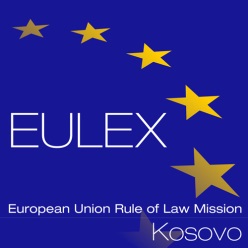 EULEX KOSOVOVOLUME 3TECHNICAL SPECIFICATIONSGENERAL INFORMATION	21.	SECURITY CONDITIONS	32.	SCOPE OF WORKS	32.1.	CONTRACTOR’S RESPONSIBILITIES	32.2.	TECHNICAL SUBMISSION AND TIME SCALE	42.3.	FINAL CLEARANCE	42.4.	WHEN THE CONTRACTOR HAS OBTAINED APPROVAL FROM EULEX	42.5.	GENERAL WORK REQUIREMENTS	43.	DESCRIPTION OF MATERIALS AND WORKS	103.1.	LOT 1:  (Dwg.#01)	103.1.1.	Upgrades of Container Blocks #R1; #R2; #R3; #O1 and #Rn	103.2.	LOT 2:  (Dwg #14)	143.2.1.	New recreation area for Polish FPU (green area)	143.2.2.	Ablution Unit in Building #L	16(dwg. #16 & #17)	163.2.3.	New Entrance for Block #7	18(dwg #18 & #19)	183.2.4.	Roof Cover for Block #6	19GENERAL INFORMATIONTo improve conditions for mission members, EULEX has foreseen Upgrade of Facilities in EULEX Center Mitrovica, Str. Ferki Lisica n.n, 40000 Mitrovica SECURITY CONDITIONSSecurity Conditions – that have to be considered - for the performing companies:Initially a list of workers and their tools that they will use during their work will be asked from the contractor. Before every entry/exit to the compound they will be asked about their ID Cards.The appointed supervisor will meet the contractor’s representative before they start with works and they will consider the security procedures.Contractor’s tools which are not going to be used during the weekend will be asked to be taken away (except if they have no request to work during the weekends).Only tools which are presented in the inventory list (mentioned above) will be allowed in the facility. Procedures can be applied in occasions of adding or removing a tool.All the tools shall be locked in tool boxes when not in use (during weekdays).The supervisor will check all the working places before the works start and after the works are finished for that particular day (every day).No items shall be transported in or out of the site without the express prior approval of the designated EULEX supervisor. The approval, proceeded by an inspection of the items to be transported, shall be in writing and will be accompanied by the list of the items approved for transportation to the specific location. SCOPE OF WORKSThis project is divided in 2 (two) Lots.LOT 1 foresees:Isolation of residential block facades in the FPU Compound: R1, R2, R3, O1 and Rn. LOT 2 foresees:New recreation area for Polish FPU (green area)New Ablution Unit in Building #LNew Entrance for Block #7Roof Cover for Block #6CONTRACTOR’S RESPONSIBILITIESTenderers will be given the opportunity to visit the site and familiarize themselves with existing conditions. All tenders will assume to have satisfied themselves concerning all relevant details pertaining to the contract. Site visit is mandatory. Tenders that have not attended site visit will not be taken into consideration for application. TECHNICAL SUBMISSION AND TIME SCALETenders are obliged to include sufficient technical information to allow EULEX to assess the quality of proposal. Tenders are obliged to state the contract period and the warranty period in their submission and submit a schedule of works in the form of bar chart with regard to the work that needs to be carried out on the site. PRIOR TO COMMENCING OF ANY WORKThe contractor is to provide the samples of all materials with the manufacturer specifications that he intends to use, for approval by EULEX designated Representative.The contractor is to submit a complete program which specifies his intended procedure for executing the work in compliance with the above-mentioned requirements. The contractor is to take his own measurements in accordance with the physical status on the ground before starting of any productions.FINAL CLEARANCEUpon completion of each section of the Works, the Contractor shall clean up the site; remove all temporary buildings, plant if any, and remove debris. He shall level off and fine grade all excavated materials which is surplus to requirements. The whole of the site shall be left in a clean and Workmanlike condition to the satisfaction of the Supervisor.WHEN THE CONTRACTOR HAS OBTAINED APPROVAL FROM EULEXAll work has to be carried out to the complete satisfaction of the delegated representative in accordance with relevant standards and good working practices.The Contractor shall notify the designated representative, prior to covering any part of the work, which will then be inaccessible for subsequent inspection. Failure to do so will result in exposure of the afore-said works and subsequently reinstatement at the contractor’s expense.It is essential to have an English speaking supervisor with direct authority over the workforce on site during all working hours. In the absence of an English-speaking supervisor, a translator will be required to presence at all times.GENERAL WORK REQUIREMENTSSecurity and Fire FightingThe Contractor is to provide and maintain adequate fire extinguishers on the Site and areas of high fire risk are to be fenced and signs posted and supplied with specialized fire extinguishers, if necessary. Generators and their batteries and water pumps are to be adequately protected against vandalism and theft. Unless otherwise provided by the Supervisor, the Contractor is to not obstruct by his operations any road or access to other buildings nor break down any fence nor obstruct any drains or water courses, but if such blockages occur he is to at once remove the blockages and repair the breakages.Construction Equipment & Machinery The Contractor is to provide all necessary equipment, heavy machinery and vehicles required for the works that include but are not limited to cranes, forklifts, trucks etc. The contractor is to be solely responsible for the employment of skilled and qualified machinery and equipment operators as well as the sufficient and proper maintenance of all machinery and equipment employed on the site The contractor is to be solely responsible for the adequate lighting where work is being executed at night and is to provide and install any additional lighting which the Supervisor may require in order to watch and supervise the works and carry any testing and examination of materials. Materials available on the Site or materials made available or supplied by the Contractor are to be used solely for the execution of the Works. The Contractor is to minimize the pollution of and disturbance to roads and other places on and around the Site. No trees or other vegetation are to be removed except with the express permission of the Contracting Authority. The Contractor is to ensure that access is provided to all buildings and properties adjacent to the Site for the duration of the Contract. All temporary buildings erected by the Contractor upon the Sites and the layout of the buildings and the site, are to comply with Laws and all local by-laws in so far as they are applicable. The Contractor is to be absolutely and solely responsible for the safety and security of Temporary Works and for the equipment in connection therewith which may be erected or provided for the carrying out of the Contract and for the execution of the Works. This provision is to be applicable to all temporary works and equipment whenever provided and erected by the Contractor for the purpose of or in connection with the Works. Examination and acceptance by the Contacting Authority of the Contractor’s Temporary Works or of the drawings connected therewith are to not absolve the Contractor from his responsibility for those works and his liability for the consequences of any failure.Water SupplyThe Contractor is to provide a clean and sufficient supply of fresh water, both for construction of the Works and for all facilities. He is to undertake all arrangements including pipe lines and meters for connecting to local water mains and the provision of pumps, storage tanks and water conveyance where necessary, payment for all fees and water charges and the satisfactory removal of all such arrangements and provisions on completion of the Works. The Contractor is to provide temporary water supply if required for his work.Electric Power SupplyThe Contractor is to provide all temporary power, light, and telephone service required for his work. The Contractor is to make all necessary applications, obtain required permits and pay all fees and charges for such services and their use. The Contractor is to provide all wiring, lamps, switches" fuses, receptacles, etc., as may be required for his work. Temporary power and light circuits is to be thoroughly insulated and waterproof. The temporary power and light system is to be subject to the inspection and approval of the appropriate Authority. The Contractor is to be solely responsible for the provision of Electricity from whatever source for all his requirements under the Contract. The cost of provision of electricity is deemed to be included in the contract rates. The Contractor is to provide temporary electrical supply if required for his work.Use of the SiteThe Contractor is to restrict his activities to within the Sites and is to avoid entry on to any other lands except where the Contractor has made his own arrangements for such entry or the owner has arranged for this entry. Any trespass, damage or claims arising from such entry is to be the sole responsibility of the Contractor, who is to hold the Contracting Authority indemnified against all claims arising from such trespass or damage.Weather ConditionsWithout limiting his liabilities, the Contractor is to make suitable arrangements to protect the works and the temporary works, against the effects of the weather. Protection of Existing Works and ServicesThe Contractor is to explain himself with the position of all existing services such as sewers, surface water drains, cables for electricity and lighting, poles, water mains, heating supply pipes and the like, before commencing any excavation or other works likely to affect the existing services. The Contractor will be held liable for all damages to road, main pipes, electrical cables, lines or services of any kind caused by him or his Sub-Contractors in the execution of the works. The Contractor is to make good any damage without delay and, if necessary, carry out any further work ordered by the Contracting Authority. The Contractor is to indemnify the Contracting Authority against any claims in this respect. In all case where such works or services are exposed, they are to be properly shored, hung up or otherwise protected. Special care is to be exercised in filling and compacting of the ground under mains, cables, etc., and not to cover up any water meters, stopcock boxes and similar items. Installations adjacent to the Works are to be kept securely in place until the work is completed and then is to be made as safe and permanent as before.Temporary Buildings for Use by the ContractorThe Contractor is to provide and maintain in a perfectly usable and watertight condition on land in possession of the Beneficiary, or such lands as he may acquire for the purposes of the Works with the approval of the Supervisor, such temporary buildings of timber, galvanized iron, or other suitable material as may be necessary for his general use in connection with the Works as well as buildings for the temporary accommodation of any labor, and for the use of the persons employed by him and before constructing such buildings he is to supply to the Supervisor a plan or plans showing their positions and nature which is to be in all respects to the approval of the Supervisor. Prior to preparing his Tender, the Contractor is to satisfy himself as to what will be required especially with regard to labor accommodation. The cost of providing temporary buildings for use by the Contractor is to be spread over the works and included in the Breakdown of Prices for those works.Health, Safety and AccidentsThe Contractor is also obliged to observe all the stipulated measures pertaining to fire protection, protection at work as well as hygienic and technical conditions such as Fire Protection Regulations Rule Book on general Measures and Normative of Protection at work concerning building facilities intended for the work and other subsidiary premises. The Contractor is to ensure, so far as is reasonably practicable and to the satisfaction of the Contracting Authority, the health, safety and welfare at work of his employees including those of his sub-Contractors and of all other persons on the Site. His responsibilities are to include: the provision and maintenance of equipment and systems of work must be safe and without risks to health; the execution of suitable arrangements for ensuring safety and absence of risks to health in connection with the use, handling, storage and transport of articles and substances; the provision of protective clothing and equipment, first aid stations with such personnel and equipment as are necessary and such information, instruction, training and supervision as are necessary to ensure the health and safety at work of all persons employed on the Works all in accordance with Laws and all local By- Laws; designation as safety Officer of one of his senior staff who must have specific knowledge of safety regulations, and experience of safety precautions on similar works and who is to advise on all matters affecting the safety of workman and on measures to be taken to promote such safety; the provision and maintenance of access to all places one the Site in a condition that is safe and without risk of injury; the provision of adequate water-borne sanitation, refuse collection and disposal, complying with the Laws and all local By-Laws and to the satisfaction of the Supervisor, for all site offices, workshops erected on the camp site; the provision of suitable latrines and other sanitary arrangements at the site where work is in progress to the satisfaction of the Medical Officer in the area and of the Supervisor; the execution of appropriate measures in consultation with the appropriate Public Health Authority to control within the site; reporting details of any accident to the Supervisor as soon as possible after its occurrence; the provision and maintenance of adequately equipped first aid station on the site of the works.NOTE: The selected company is obliged to designate as Safety Officer one of his senior staff who is to have specific knowledge and experience of safety regulations.MaintenanceMake sure equipment is:• well looked after and properly stored when it is not being used, for example in a dry, clean cupboard, or in the case of smaller items, such as eye protection, in a box or case;• kept clean and in good repair - follow the manufacturer’s maintenance schedule (including recommended replacement periods and shelf lives). Simple maintenance can be carried out by the trained wearer, but more intricate repairs should only be done by specialists. Make sure suitable replacement PPE is always readily available.Standards DirectoryThis document is designed as a simple reference to the European Harmonized Standards [EN’s] applicable to Safety Equipment. General PPE StandardsClothing [Protective] StandardsErgonomic Standards for PPEEyewear [Protective] and Face Protection StandardsFall Arrest StandardsFloatation Devices StandardsFootwear [Protective] StandardsGloves [Protective] StandardsHead Protection StandardsHearing Protection StandardsHeat and Flam Protection StandardsLife Jackets [Protective] StandardsLiquid Chemical Protection StandardsRespiratory Protection StandardsDESCRIPTION OF MATERIALS AND WORKSLOT 1:  (Dwg.#01)Upgrades of Container Blocks #R1; #R2; #R3; #O1 and #Rn(dwg. #02; #03; #04; #05; #06; #07; #08; #09; #10; #11; #12; #13))The so called “Container Blocks” are two floor building consisting of Office and Ablution Containers aligned one over the other on both sides of the corridor. Due to the poor condition of the building and high energy loss, proper insulation of the facade of the building is required including window and air conditioner replacement, improving the current condition of the buildings. The buildings are to be refurbished as per below requirements: PVC Windows: Dismantling of the existing windows dim 100x110cm; 80x110cm and 72 x 54 cm in Blocks R1; R2; R3 and O1 is to be done. The windows are to be dismantled in that way that container panel d=6cm is to be cut carefully around the frame of window. Existing Windows of Block Rn will not be replaced.New Exterior PVC Windows as per BoQ and designs #12 provided including window ledges (outside), are to be provided and installed.  Glass: Thermal insulating glass 4+16+4, UG Value to DIN EN 673 1.4W/m2K. Window opening:  is to be turn-tilt opening function as shown in drawings.material: acrylic modified quality impact resistant, white unplasticised poly vinyl chloride extrusion to produce a rigid multi-chamber extrusionGrade reference: SYN10 white 01physical properties: to comply with BS EN 12608 2003color: whiteApperance: smooth, white, non-porous gloss surface woodgrain renolit foilSuitable PVC ┴ profiles are to be installed around the window opening, inner side, after installation of the windows.Windows are to have window sill-ledges (outside), as per designs provided(see photo below as example)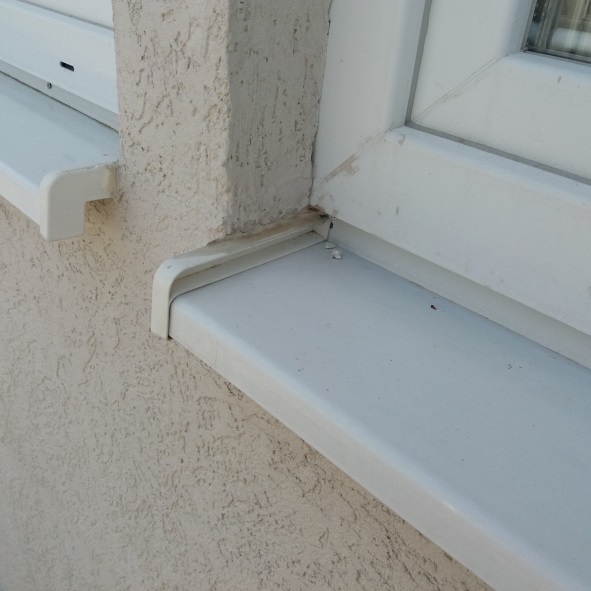 Room/ office windows are to be equipped with mosquito net which are to be  installed in outside window frame ,  to have own frame and to be equipped with mechanism for opening and closing as needed (see photo below as example)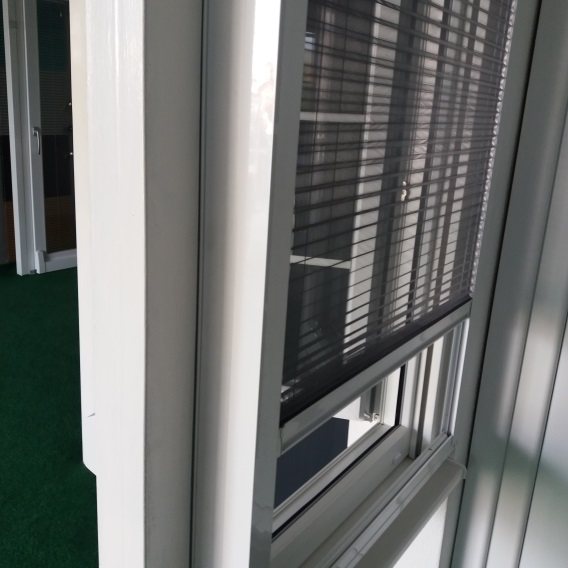 Toilet windows are to be equipped with fixed mosquito net AC Installation: Dismantling of the existing ACs–Window Units is to be done in Blocks: R1; R2; R3 and O1. The ACs are to be dismantled in that way that container panel d=6cm is to be cut carefully around the frame of window. Existing ACs of Block Rn will not be replacedNew AC split units with capacity of 12000 BTU are to be provided and installed as per Technical Specification guide lines listed below:For installation of the AC outside unit, the reinforcement of the façade need to be done by welding of the  metal element “U” profile as per BoQ  with dimensions 40x50x2mm, L= 225cm . Profiles are to be paint 2x with antirust metal paint.Facade Works: Lightweight facade is to be installed over the existing façade perimeter walls with all necessary elements and layers including render finish and final paint, as per technical specification according to DIN EN 13501, and as per detail drawing #13 provided. Insulation of the facade is to be done with Expanded Polystyrene Insulation Board (EPS Insulation Board) 80mm thick. The container walls consist of metal frame that raised 60 mm above the wall panels (~20 % of the entire container surface). In this case, the 20mm thickness Expanded Polystyrene Insulation Board is to be used to reach the flat surface of façade.    Before fixing the wall insulation system/ EPS Insulation Board with adhesive (and fixings), it is required to check that the substrate is ready for bonding. The substrate should be pre-treated; brushed/swept making it free of any dust and dirt, any items obstructing the installation should be dismantled as well, for later reinstallation as required (ACs in Block #Rn, electrical distribution boxes, container metal holders etc.).   The existing metal AC Holders of Building Rn are to be grinded and treated with antirust 2x, to be painted with enamel paint white color. The installation of polystyrene boards is to be done with adhesive mortar over the existing panels, and additional with mechanical anchor fixing as back up due to the existing substrate structure (panels).  Starter track is to be installed at the lowest point of the polystyrene boards.The upper part of the insulated façade is to be protected from the rain with adequate metal sheet skirting.Connections with other building units such as windows, doors, roof and place where the building units break through, as well as connections with building units made of glass, metal and wood must be sealed in.Depending on the area, the sealing zone must be made rainproof by using render beads, joint sealing strips of the appropriate size or sealant.Basecoat with reinforcement mesh is to be applied over the polystyrene boards, with topcoat primer and decorative render finish. Painting with facade paint, color to be chosen by EULEX Representative. Down perimeter part of the façade is to be done by EPS Insulation Board d=10mm in h~35cm treated with quality teraplast (kulir) plaster. Color will be assigned by the investor. Plaster to be waterproof, constant and resistant in all climate and atmospheric conditions. The existing roof structure with horizontal gutters will be saved; vertical rain downpipes are to be dismantled, save on site and installed again after finishing with façade works. Sewerage/water piping insulation:The sealing kit of existing water and sewage pipes is to be removed and replaced with new insulation as described in the BoQ.Before the new insulation is installed, the existing pipes should be extended as needed to create enough space for the facade to be placed.Existing heating trace cable  is to be removing from water pipes and new one to be installed.The New heating trace cable is to have following technical characteristics:Heating cable power: 20-25 W/mPower supply: 220 ÷ 240 VWire section: 1-1.5mm2Outer cable dimensions: 10,2x5,5 mmMin. operating temp.: -35°CMin. bending radius: 40 mmLOT 2:  (Dwg #14)  New recreation area for Polish FPU (green area)(dwg. #15)Dismantling of existing wind sock: As the wind sock is installed  in the concrete element that need to be demolished, the same is to be dismantled  and installed/anchored in the existing concrete reinforcement column. Prior installation the necessary adjustment of the metal pole to be done for proper fit of the concrete column. Demolition of the reinforced concrete element:In the area of intervention, there is the reinforcement concrete massive used before for vehicle control. This concrete is to be demolished up to 20 cm under the ground level (see drawing attached) . Demolition is to be done using excavator power hammer and the demolished material is to be removed from the site to the town designated dump side.Excavation works:Marked area in drawing, after removal of the concrete massive, is to be excavated ~ 20 cm under the present level. The area is combined:  land, gravel and the concrete. During excavation the attention is to be paid not to damage any installation that can appear. Laying of the soil:Marked area in drawing, after excavation works, is to be filled with soil ~20cm. Soil need to have characteristics for the grass with neutral pH, ranging between 6.0 and 7.0.Plan of the grass seeds:New layer of the soil is to be plant with quality grass seeds. When planting, the soil must be moist. The seed are to be spread evenly across the planting area by hand or, if easier, use a lawn spreader to cover the area. Aim for a spread of around 25 grass seeds for every 10 square cm of soil. Planting seeds too close together can starve them of nutrients.After planting, the seeds are to be covered with a 1/2-cm layer of fine soil and specialty grass fertilizer. The soil will also protect the new seed from birds, rodents and other foraging animals active in this period of timePlanting of the hedge pinesIn the island created with curb stones and filled with land as per drawing of the contract, the 8 pcs of the density hedge pines high ~100cm  are to be plant.Paving tiles and concrete kerbs:Marked area in drawing, were the benches will be installed is to be paved with concrete paving blocks which are to be placed in the sand layer of 3-5cm. In the laying of the end rows of paving blocks it may be necessary to cut the blocks to fit the available spaces. The cutting shall be done by a hydraulic splitter.The area is to be bounded by concrete kerbs. Concrete kerbs are to be installed in the layer of cement mortar with proportions 1:2.Benches Benches are to be as per photo attached in drawing or similar: metal construction and water proof wooden base, protected with adequate paint.Trash Been Been is to be as per photo attached in drawing  Ablution Unit in Building #L (dwg. #16 & #17)Partitions: Partition walls for new ablution unit are to consist of single metal stud frame 50mm and double layer of gypsum board thickness 12.5mm on both sides, total thickness of wall 100mm.Mineral wool of thickness 50mm is to be used as insulation placed between the gypsum panels.Screws are to be installed in the distances as specified in the manufacturer’s installation instructions. Exposed joints and edges are to be treated with sand paper in order to produce a smooth surface ready for finish. At exterior corners, perforated L profiles are to be installed. Structure of the wall is to be constructed by using aluminum studs. Mineral wool insulation has to be applied between metal studs. The connection profiles to the floor, wall or ceiling are to be coated with sealing tape.  The gypsum boards are to be treated as per manufacturer instructions ready for painting.Hydro insulation:Hydro-insulation is to be done with two component liquid paint in complete surface of toilet flooring slab and in the walls in height of 200cm. Elastic 2-component waterproofing cement-based slurry is to form seamless hydro insulation membrane that ensures strong and continuous outside layer with zero water absorption; is to be resistant to harmful chemical emissions and UV radiation penetration and guarantees secure protection against moisture, mechanical, chemical and environmental influences intoilet. Hydro insulation is to be low and high temperature resistance (from – 25ᵒC up to + 45ᵒC)Painting of the walls:Partition walls, ceiling of toilet and complete walls and ceiling of the room are to be treated with primer, prior to applying two coats of interior dispersive white paint. Attention is to be paid in covering/masking of the floor from the paint.  Plastic sheets and masking tape are to be used to protect windows, switches, sockets and others. Surface of painting is to be flat and uniformly in all walls.Wall Ceramic tiles: The following standards are to be applied for wall and flooring Ceramic Tiles:BS 7976; DIN51130; DIN51097; EN13845; EN14411; ISO10545 2-15.Up to 2.00m height, walls in toilets are to be covered with ceramic tiles, Tiles to be installed with appropriate glue, joint of ceramics to be fulfilled with "fugomall". Coloring of ceramic tiles will be determined by Contracted Authority.Flooring Ceramic Tiles:Toilet flooring is to be covered with non-slippery ceramic tiles R9. Installation to be done with appropriate glue. Joints of ceramics to be fulfilled with "fugomall". Coloring of ceramic tiles and filler of joints will be determined by Contracted Authority.Sewerage and water system:Sewerage system for ablution unit is to be connected to the existing sewerage system in existing toilet (see dwg#16), prior the existing toilet is to be dismantled together with the flooring ceramic tiles and concrete screed ~1.00m2 to reach the sewer pipe. After connecting the pipe, the floor must be repaired as it has been and the toilet to be reinstalled on place.Cold Water supply for toilet to be done from existing ½” water pipe within the room.Hot water supply for toilet to be done from existing boiler(see dwg.#16)PVC WindowThe opening for window dim 70x80cm is to be created in existing brick wallPVC toilet window as per BoQ and designs #17 provided including window ledges outside and window sill inside, are to be provided and installed.  Glass: Thermal insulating glass 4+16+4, UG Value to DIN EN 673 1.4W/m2K. Window opening:  is to be turn-tilt opening function as shown in drawingsWindow is to have metal grills as other windows made by squares 10x10cm with reinforced still bars 12mm welded in metal frame as in other windows-see photo of existing grills within the Building #L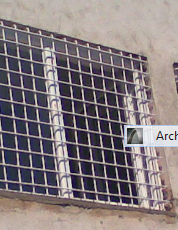 PVC Doors as per BoQ and designs #17 provided.Ablution FixturesWater closet for toilets as shown on the drawings shall be dual function with flush tank and built-in bidet tube, white color with complete fittings and mounting accessories.Wall hung sink is to have   rear overflow holes, complete functional with tap for cold and hot water and other accessories.Quality shower battery with chrome finishing is to be provided and installed complete with shower had with hose and stainless steel holderPVC curtains with stainless steel tubular holder are to be provided  and installed. Curtains are to cover both sides of shower base   New Entrance for Block #7 (dwg #18 & #19)Excavations works , graveling and compactionMechanical excavation of soil with transportation to the local dump site / deposit on side for backfilling is to be done. Excavation is to be carried out and leveled as to the given project and given elevations. The sides of the excavation are to be properly cut and the bottom to be properly leveled.Gravel 31.5 -60mm is to be provided and compacted in layers. Gravel is to be filled in the predicted layer and compacted until the required density. Compacted gravel thickness is to be 20cm.Gravel 0-31.5mm is to be provided and compacted in layers. Gravel is to be filled in the predicted layer and compacted until the required density. Compacted gravel thickness is to be 15cm.Cuncrete works The pedestrian pathway with entry stairs is to be done with concrete C25/30,  t=10cm. Concrete is to be  reinforced with Q503, Ø 8mm (10/10cm) with adequate formworks as per detail "A"- dwg #19Entry DoorEntry two wing doors is to be made of PVC profiles with thermo-bridges, with dim as per drawing provided, including thermos-glass 4+16+4mm. Door is to be equipped with door cylinder lock and door closer. Measurements to be taken on the spot, see dwg.#19. Door “D1”Entry coverEntry Cover with metal structure, rain gutter and covering as per dwg.#21 is to be done. Metal structure is to be  primary paint 2x with antirust metal pain and 2x with final oil paintEntry DoorEntry Door isto be made of PVC profiles with thermo-bridges, with dim as per drawing # 08, including window ledges (outside and inside), according BS EN 12608. Roof Cover for Block #6(dwg #20 & #21)Complete roof cover, including ridges, eaves (soffit, fascia) gable sides are to be replaced for Block #6. Previously dismantling of the existing roof cover sheets, eaves, etc. is to take place, and debris is to be removed from the site being transported to a designated dump site. The dismantled gutter are to be stored on site and reinstalled during the installation of the new roof cover as the same are in good condition. Roof covering shall be done using trapezoid pre painted metal sheet, 0.55mm thick, TR 40/240, color RAL 9002 with drip stop layer (vapor barrier),  including roof ridge cap and snow guards.  (See dwg #06)Roof eaves (soffit) are to be covered with 0.50mm “Piano” pre painted galvanized metal sheets, color RAL 9002. Roof gables (A sides) are to be covered with 0.50mm “Piano” pre painted galvanized metal sheets. A simple door opening is to be created on the gable side of the roof dim 80x100cm with hasps and hinges as per photo in dwg # 06Ventilation grills are to be provided and installed on both gable sides of the roof. Entry Cover with metal structure, rain gutter and covering as per dwg.#21 is to be done. Metal structure is to be  primary paint 2x with antirust metal pain and 2x with final oil paintGeneral NOTE for Lot1 and lot 2Contractor shall carry the demolition/dismantling works carefully not to damage the structure of the building. When the removal of the windows and ACs shall be done, the Contractor shall ensure that no damage is caused to the edges of the walls, because the facade panels shall be preserved. Any caused damages due to negligence of the contractor shall be repaired at the expense of the contractor. All debris is to be removed and transported outside the Compound to the debris designated areas, in accordance with municipal regulation and standards. Item that can be reused are to be handed over to EULEX. No items shall be transported out of the site without the prior approval of the designated EULEX supervisor. Modular scaffolding systems for work operations on the building, narrow facade scaffolding is to be used. High load-bearing capacities and safety levels for assembly and dismantling are to be applied. Country-specific occupational health and safety legislation and standards regulate the requirements placed on a scaffold with respect to assembly, bracing, anchoring and sufficient load-bearing capacity for the various areas of application are to be applied.All excavation works are to be done carefully, taking care that no damages are caused to the existing infrastructure: electrical,   water, sewerage, asphalt etc. Any damages caused due to the negligence of contractor while performing the works and not applying all necessary safety measures will be on the expenses of contractor. MATRIX TECHNICAL DOCUMENTSPlease refer to Annex I Matrix Technical Documents attachedVOLUME 4 FINANCIAL OFFER TEMPLATES Please refer to Annex II: Bill of Quantities attachedVOLUME 5DESIGN DOCUMENTS, INCLUDING DRAWINGSPlease refer to Annex III: Drawings attachedDATETIME*Clarification meeting/Site visit30 November 201710:30 hrsDeadline for requesting any additional information from the Contracting Authority07 December 201717:00 hrsLast date on which additional information are issued by the Contracting Authority15 December 2017--Deadline for submitting tenders28 December 201715:00hrsTender opening session28 December 2017 15:30hrsNotification of award to the successful tendererJan/Feb 2018 -Signature of the contractFeb/March 2018 -Lot 1Upgrades of Container Blocks in FPU Camp1,500 EuroLot 2Various Upgrades in Mitrovica Center250 EuroLot 1Upgrades of Container Blocks in FPU Camp1,500 EuroLot 2Various Upgrades in Mitrovica Center250 EuroName(s) of tenderer(s)NationalityLeaderMember 2*Etc … NameAddressTelephoneFaxE-mail(only for natural persons) himself or herself(only for legal persons) the following legal person: ID or passport number: (‘the person’)Full official name:Official legal form: Statutory registration number: Full official address: VAT registration number: (‘the person’) declares that the above-mentioned person is in one of the following situations:YESNOit is bankrupt, subject to insolvency or winding up procedures, its assets are being administered by a liquidator or by a court, it is in an arrangement with creditors, its business activities are suspended or it is in any analogous situation arising from a similar procedure provided for under national legislation or regulations;it has been established by a final judgement or a final administrative decision that the person is in breach of its obligations relating to the payment of taxes or social security contributions in accordance with the law of the country in which it is established, with those of the country in which the contracting authority is located or those of the country of the performance of the contract;it has been established by a final judgement or a final administrative decision that the person is guilty of grave professional misconduct by having violated applicable laws or regulations or ethical standards of the profession to which the person belongs, or by having engaged in any wrongful conduct which has an impact on its professional credibity where such conduct denotes wrongful intent or gross negligence, including, in particular, any of the following:(i) fraudulently or negligently misrepresenting information required for the verification of the absence of grounds for exclusion or the fulfilment of selection criteria or in the performance of a contract;(ii) entering into agreement with other persons with the aim of distorting competition;(iii) violating intellectual property rights;(iv) attempting to influence the decision-making process of the contracting authority during the award procedure;(v) attempting to obtain confidential information that may confer upon it undue advantages in the award procedure; it has been established by a final judgement that the person is guilty of the following:(i) fraud, within the meaning of Article 1 of the Convention on the protection of the European Communities' financial interests, drawn up by the Council Act of 26 July 1995;(ii) corruption, as defined in Article 3 of the Convention on the fight against corruption involving officials of the European Communities or officials of EU Member States, drawn up by the Council Act of 26 May 1997, and in Article 2(1) of Council Framework Decision 2003/568/JHA, as well as corruption as defined in the legal provisions of the country where the contracting authority is located, the country in which the person is established or the country of the performance of the contract;(iii) participation in a criminal organisation, as defined in Article 2 of Council Framework Decision 2008/841/JHA;(iv) money laundering or terrorist financing, as defined in Article 1 of Directive 2005/60/EC of the European Parliament and of the Council;(v) terrorist-related offences or offences linked to terrorist activities, as defined in Articles 1 and 3 of Council Framework Decision 2002/475/JHA, respectively, or inciting, aiding, abetting or attempting to commit such offences, as referred to in Article 4 of that Decision;(vi) child labour or other forms of trafficking in human beings as defined in Article 2 of Directive 2011/36/EU of the European Parliament and of the Council;the person has shown significant deficiencies in complying with the main obligations in the performance of a contract financed by the Union’s budget, which has led to its early termination or to the application of liquidated damages or other contractual penalties, or which has been discovered following checks, audits or investigations by an Authorising Officer, OLAF or the Court of Auditors; it has been established by a final judgment or final administrative decision that the person has committed an irregularity within the meaning of Article 1(2) of Council Regulation (EC, Euratom) No 2988/95;for the situations of grave professional misconduct, fraud, corruption, other criminal offences, significant deficiencies in the performance of the contract or irregularity, the applicant is subject to:facts established in the context of audits or investigations carried out by the Court of Auditors, OLAF or internal audit, or any other check, audit or control performed under the responsibility of an authorising officer of an EU institution, of a European office or of an EU agency or body;non-final administrative decisions which may include disciplinary measures taken by the competent supervisory body responsible for the verification of the application of standards of professional ethics;decisions of the ECB, the EIB, the European Investment Fund or international organisations;decisions of the Commission relating to the infringement of the Union's competition rules or of a national competent authority relating to the infringement of Union or national competition law; ordecisions of exclusion by an authorising officer of an EU institution, of a European office or of an EU agency or body. declares that a natural person who is a member of the administrative, management or supervisory body of the above-mentioned legal person, or who has powers of representation, decision or control with regard to the above-mentioned legal person (this covers company directors, members of management or supervisory bodies, and cases where one natural person holds a majority of shares) is in one of the following situations: YESNON/ASituation (c) above (grave professional misconduct)Situation (d) above (fraud, corruption or other criminal offence)Situation (e) above (significant deficiencies in performance of a contract )Situation (f) above (irregularity) declares that a natural or legal person that assumes unlimited liability for the debts of the above-mentioned legal person is in one of the following situations: YESNON/ASituation (a) above (bankruptcy)Situation (b) above (breach in payment of taxes or social security contributions) declares that the above-mentioned person:YESNOhas distorted competition by being previously involved in the preparation of procurement documents for this procurement procedure. DocumentFull reference to previous procedureInsert as many lines as necessary.declares that the above-mentioned person complies with the selection criteria applicable to it individually as provided in the tender specifications:YESNON/AIt has the legal and regulatory capacity to pursue the professional activity needed for performing the contract as required in the tender specification. It fulfills the applicable economic and financial criteria indicated in section 12.1 of Instructions to Tender  selection criteria, It fulfills the applicable technical and professional criteria indicated in12.1 of Instruction to Tender . if the above-mentioned person is the sole tenderer or the leader in case of joint tender, declares that:YESNON/AN/Athe tenderer, including all members of the group in case of joint tender and including subcontractors if applicable, complies with all the selection criteria for which a consolidated asseessment will be made as provided in the tender specifications.DocumentFull reference to previous procedureInsert as many lines as necessary.Amount....................................Euro or NCCurrency..................................Euro or NCAuthorised...............................Euro or NCIssued......................................Euro or NCEuro or NCYear-3Year-2Last yearCurrent yearYear+1Year+2At homeAbroadTotalEuro or NCYear-2Year-1Last yearCurrent yearYear+1Year+21.Total assets2.Total liabilitiesNet Value (1 minus 2)................................................................................................................................................................................................................................................3.Liquid assets4.Short-term debtsWorking capital (3 minus 4)................................................................................................................................................................................................................................................5.Pre-tax profits6.Losses..........................................................................................................................................................................................................................................................................................................................................................................................Position/NameNationalityAgeEducationYears of experience (with the company/in construction)Major works for which responsible (project/value)Quality control ........................................./Others responsible for ........................................./Others responsible for ................................................................................../Institutions:Date:From (month/year)To (month/year)Degree or qualification:LanguageLevelPassive SpokenWrittenMother tongueCountryDate: from (month/year) to (month/year)Name and brief description of the projectDate: from (month/year) to (month/year)PlaceCompany/organisationPositionJob descriptionDESCRIPTION (type/make/model)Power/ capacityNo of unitsAge (years)Owned (O) or hired (H)/ and percentage of ownershipOrigin (country)Current approximate value in euro or national currencyA)CONSTRUCTION PLANT////////////////DESCRIPTION (type/make/model)Power/ capacityNo of unitsAge (years)Owned (O) or hired (H)/ and percentage of ownershipOrigin (country)Current approximate value in euro or national currencyB)VEHICLES AND TRUCKS/////C)OTHER PLANT///////////////Work intended to be subcontractedName and details of subcontractorsValue of subcontracting as percentage of the total cost of the projectExperience in similar work (details to be specified)Name of project/type of worksTotal value of works the Contractor was responsible for2Period of contractStart datePercentage of works completedContracting authority and place Prime contractor (P) or subcontractor (S)Final acceptance issued?
- Yes
- Not yet (current contracts)
– NoA) In home countryName of project/type of worksTotal value of works the Contractor was responsible forPeriod of contractStart datePercentage of works completedContracting authority and place Prime contractor (P) or subcontractor (S)Final acceptance issued?
- Yes
- Not yet (current contracts)
– NoB) Abroad4.6.5.1	Name ......................................................................................4.6.5.2	Managing board’s address ..................................................	..................................................................................................	Telex ..........................................................	Telephone .........................Fax..................................E-mail.....4.6.5.3	Agency in the state of the Contracting Authority, if any (for joint ventures/consortia with a foreign lead member )	Office address ...........................................................................	..................................................................................................	Telex ..........................................................	Telephone ..............................Fax.........................................4.6.5.4	Names of members	i)	..............................................................................................	ii)	..............................................................................................	iii)	..............................................................................................	Etc.	............................................................................................4.6.5.5	Name of lead member	..................................................................................................	..................................................................................................4.6.5.6	Agreement governing the formation of the joint venture/consortium	i)	Date of signature: ................................................................	ii)	Place: ...................................................................................	iii)	Enclosure — joint venture/consortium agreement4.6.5.7	Proposed division of responsibilities between members (in %) with an indication of the type of work to be performed by each	..................................................................................................	..................................................................................................	..................................................................................................	..................................................................................................	..................................................................................................YearRuling FOR or AGAINST tendererName of client, cause of litigation, and matter in disputeDisputed amount (current value in euro or NC)Contract title : Facilities upgrade in EULEX Center, MitrovicaPublication reference :PROC/747/17/Facilities upgrade in EULEX Center, MitrovicaTender envelope numberTenderer nameTender submission form duly completed?(Yes/No)othersTenderer's declaration (signed by each consortium member, if appropriate)?(Yes/No)Language as required?Sub-contracting statement acceptable?(Yes/No/ Not Applicable)Nationality of sub-contractors eligible?(Yes/No)Overall decision?
(Accept / Reject)12345Chairperson's nameChairperson's signatureDateContract title:Facilities upgrade in EULEX Center, MitrovicaPublication reference:PROC/747/17/Facilities upgrade in EULEX Center, Mitrovica	Tender envelope N°Tenderer's nameRules of origin respected?(Yes/No)Economic and financial capacity? (OK/a/b/…)Professional capacity? (OK/a/b/…)Technical capacity? (OK/a/b/…)Compliance with technical specifications? (OK/a/b/…)Ancillary services as required? (OK/a/b/…/NA)Nationalities of subcontractors eligible?(Yes/No)Other technical requirements in tender dossier?(Yes/No/Not applicable)Technical compliance? (Yes/No)ObservationsEvaluator's nameEvaluator's signatureDateContract-article:1PriceUnit Price contract49Prices can not be revised482DurationThe period of implementing the tasks will be for Lot 1: 17 (seventeen) calendar weeks and Lot 2: 5 (five) calendar weeks from the date stipulated in the commencement order.34Provisional acceptance, after completion of works60Defects liability period of 365 days, after provisional acceptance61Final acceptance, after expiry of defects liability period623Delay0.1% of the contract price for every day of delay364SupervisorRefer to Special Conditions of the contract55Sub-contractingAllowed up to 30% of the contract price, with the main Contractor maintaining full responsibility76Bank guarantees performance, pre-financing and retention guarantees15, 46, 477InsurancesFor damage to 3rd parties, unlimited for bodily injury16Contractor all risk insurance16Insurance against accidents at work 16Insurance for soundness of works  16The amount of insurance covering liability with regard to risks and civil liability insurance will be limited to the amount equal the contract value in EURO8PaymentsThe total amount of the pre-financing must not exceed 10 % of the original contract price46The minimum amount of each interim payment shall be 10% of the contract price, corresponding the completion rate of the works confirmed by Supervisor 49, 50Retention money for 10% of the contract price, after signed Final statement of account47, 49For the ContractorFor the ContractorFor the Contracting AuthorityFor the Contracting AuthorityName:Name:Sean KerinsTitle:Title:Head of Mission Support Department  - EULEX KosovoSignature:___________________Signature:___________________Date:Date:Name:EULEX KosovoAttn: XXXXAddress:EULEX KosovoProject Manager Ndërtesa Farmed“Muharren Fejza” p.n.Lagja e Spitalit10000 Pristina, KosovoTelephone:Fax:Name:Address:Telephone:Fax:e-mail:[Signature][Function at the Financial Institution/Bank][Signature][Function at the Financial Institution/Bank][Signature][Function at the Financial Institution/Bank][Signature][Function at the Financial Institution/Bank][Signature][Function at the Financial Institution/Bank][Signature][Function at the Financial Institution/Bank]EN 348EN 340EN 373EN 381-1EN 381-2EN 381-3EN 381-5EN 381-8EN 381-9EN 412EN 463EN 464EN 465EN 465/A1EN 466EN 466/A1EN 467EN 467/A1EN 468EN 469EN 470-1EN 470-1/A1EN 471EN510EN 530EN 351EN 531/A1EN 532EN 533EN 863EN 1073-1EN 1049-1EN 1049-2EN 1050EN 1082-1EN 1421-1EN 1486EN 60895EN 60984EN 60984/A11EN 13921-1EN 13921-3EN 13921-4EN 13921-6EN 165EN 166EN 153-1EN 168EN 169EN 170EN 171EN 172EN 174EN 175EN 207EN 208EN379EN 379/A1EN 1731EN 1731/A1EN 1836EN 1868EN 1938EN 13178EN 341EN 341/A1EN 381-1EN 353-2EN 354EN 355EN 358EN 360EN 361EN 362EN 363EN 364EN 365EN 568EN 795EN 813EN 892EN 958EN 1095EN 1891EN 12277EN 12278EN ISO 12402-4EN ISO 12402-9EN 344EN 344/A1EN 344-2EN 345EN 345AEN 345-2EN 346EN 346/A1EN 346-2EN 347EN 347/A1EN 347-2EN 341EN 12568EN 374-1EN 374-2EN 374-3EN 388EN 407EN 420EN 659EN ISO 10819EN 50237EN 60903EN 60903/A11EN 397EN 433EN 812EN 960EN 960/A1EN 966EN 967EN 1077EN 1078EN 1080EN 1384EN 1385EN 352-1EN 352-2EN 352-3EN 458EN ISO 4869-2EN 24869-1EN 24869-3EN 366EN 367EN 393EN 393/A1EN 394EN 395EN 395/A1EN 396EN 396/A1EN 399EN 399/A1EN 368EN 369EN 132EN 133EN 134EN 135EN 136EN 137EN 138EN 139EN 140EN 141EN 142EN 143EN 144-1EN 144-2EN 145EN 146EN 147EN 148-1EN 148-2EN 148-3EN 149EN 250EN 269EN 270EN 271EN 371EN 372EN 400EN 401EN 402EN 403EN 404EN 405EN 1061EN 1146EN 1146/A1EN 12941EN 12942ModelIndoor UnitIndoor UnitMSMBBU-12HRFN1-QRD0GW(B)ModelOutdoor UnitOutdoor UnitMOB03-12HFN1-QRD0GWPower SupplyPower SupplyV/O/Hz220-240 / 1 / 50CapacityCoolingkW3.52 (1.35 - 4.51)CapacityHeatingkW3.81 (1.08 - 4.92)Power InputCooling / HeatingkW0.110 - 1.740 / 0.160 - 1.760PDesignCoolingkW3.5PDesignHeating (-7°C)kW2.6PDesignHeating (2°C)kW3SEERCoolingW/W7.2SCOP (-7°C)HeatingW/W4.2SCOP (2°C)HeatingW/W5.3Energy Efficiency ClassCoolingCoolingA++Energy Efficiency ClassHeating (-7°C)Heating (-7°C)A+Energy Efficiency ClassHeating (2°C)Heating (2°C)A+++Running CurrentCooling/ HeatingA0.5 - 7.6 / 0.7 - 7.7Air Flow (indoor unit)Air Flow (indoor unit)m3/h419 / 458 / 266Sound Pressure (indoor unit)Sound Pressure (indoor unit)dB(A)38 / 35 / 28Sound Power (indoor unit)Sound Power (indoor unit)dB(A)51Air Flow (outdoor unit)Air Flow (outdoor unit)m3/h2000Sound Pressure (outdoor unit)Sound Pressure (outdoor unit)dB(A)54Sound Power (outdoor unit)Sound Power (outdoor unit)dB(A)62Dimentions W x D x HIndoor Unitmm810x200x300WeightIndoor Unitkg8.2Outdoor Unitmm800x333x554Outdoor Unitkg29.7Refrigerant piping (liquid / gas)Refrigerant piping (liquid / gas)mm6.35 / 9.52Max. refrigerant pipe lengthMax. refrigerant pipe lengthm25Max. difference in levelMax. difference in levelm10Operation TemperatureCooling°C-15 ~ 60Operation TemperatureHeating°C-20 ~ 30RefrigerantRefrigerantRefrigerantR410A